 Отчет по результатам самообследования 2021-22 учебный годМуниципальное бюджетное общеобразовательное учреждение «Средняя общеобразовательная школа п. Пятидорожное» наименование образовательного учреждения _(МБОУ « СОШ п. Пятидорожное»)___в соответствии с уставом  2021       / 2022        учебный годОтчет по результатам самообследования (далее Отчет) общеобразовательного учреждения (ОУ) представляет собой утвержденную приказом Службы по контролю и надзору в сфере образования Калининградской области форму отчета общеобразовательного учреждения о результатах самообследования и оформляется педагогическим коллективом при подготовке учреждения к государственной аккредитации. Отчет содержит следующие разделы: 1. Общие сведения об ОУ.2. Сведения об итоговой аттестации выпускников ОУ.3. Динамика развития ОУ.4. Материальные условия и технические средства обеспечения образовательного процесса.Раздел I  «Общие сведения» включает общие сведения об ОУ, о содержании и результатах его деятельности на момент заполнения Отчета.Раздел II  «Сведения об итоговой аттестации выпускников» предложен для заполнения в виде таблиц, в которые строго по указанным формам следует внести данные за три учебных года, предшествующих государственной аккредитации ОУ.Информация об итоговой аттестации выпускников, зафиксированная в таблицах по ступеням обучения (начальной, основной, средней (полной) школе), является наиболее значимой при экспертизе соответствия содержания и качества подготовки обучающихся и выпускников федеральным государственным образовательным стандартам.Раздел III  «Динамика развития ОУ» предусматривает анализ динамики развития ОУ (не менее чем за три предыдущих учебных года) с точки зрения самого ОУ. Этот анализ может быть представлен в произвольной форме, однако при этом необходимо затронуть следующие вопросы:Качественные изменения состава и квалификации педагогических кадров.Абсолютная и качественная успеваемость обучающихся.Индивидуальные достижения обучающихся (на олимпиадах, конкурсах, соревнованиях, научных конференциях городского, областного уровня и выше), связанные с их занятиями в школьных кружках, секциях, научных обществах и т.п. под руководством тьютора – работника ОУ, ВУЗа, других учреждений.Основные направления воспитательной работы, организация самоуправления.Анализ трудоустройства или поступления для продолжения учебы выпускников ОУ за три последних года.Внедрение в образовательный процесс современных технических средств.Совершенствование методического обеспечения образовательного процесса.В этом разделе могут быть даны комментарии и пояснения к I и II разделам паспорта, характеризующие динамику развития ОУ, а также другая информация, раскрывающая наиболее существенные (с точки зрения педагогического коллектива) достижения, возникающие трудности, намеченные пути развития и ожидаемые результаты.Во II и III разделы паспорта заносятся данные за 3 года, предшествующих государственной аккредитации.Раздел IV «Материальные условия и технические средства обеспечения образовательного процесса» содержит сведения о материальном обеспечении и технических средствах обучения в ОУ.Раздел IОбщие сведения об общеобразовательном учрежденииОБЩИЕ СВЕДЕНИЯ ОБ ОБЩЕОБРАЗОВАТЕЛЬНОМ УЧРЕЖДЕНИИ1.1. Полное наименование ОУ в соответствии с уставом и свидетельством о внесении записи в Единый государственный реестр юридических лиц Муниципальное бюджетное общеобразовательное учреждение «Средняя общеобразовательная школа п. Пятидорожное» (МБОУ « СОШ п. Пятидорожное»)1.2. Юридический адрес 238442, Россия, Калининградская область Багратионовский район п. Пятидорожное ул. Советская д. 13а1.3. Место нахождения 238442 Калининградская область Багратионовский район п. Пятидорожное ул. Советская д. 13аТелефоны _8(40156)67548________________________________________________________________Факс_8(40156)67548_____________________________________________________________________E-mail _____pyatidorozhnoe@mail.ru________________________________________________________1.4. Год основания__1946,1965____________________________________________________________1.5.Учредители_Администрация муниципального образования «Багратионовский городской округ»_Россия г. Багратионовск, ул. Пограничная, 57___8(401563)3289___________________название организации или Ф.И.О. физического лица, адрес, телефон1.6. Регистрация устава в ИФНС_№1 по Калининградской области_____________________________от 16.01.2017 за государственным регистрационным номером_2173926048316_______________________________(ОГРН)_____10239022131581.7. Действующая лицензия  (номер, дата выдачи, кем выдана) бланк 39Л01  № 0001028, лицензия №ОО-1877 выдана 06  февраля 2017 года Службой по контролю и надзору в сфере образования Калининградской области бессрочно1.8. Свидетельство о государственной аккредитации (номер, дата выдачи, кем выдано) Бланк 39А01 №0000330, № 1233 от  06 марта 2017  года выдано Службой по контролю и надзору в сфере образования Калининградской области. Действительно до 28.04.2026 года.1.10. Государственный статус (тип, вид)___тип – общеобразовательное учреждение, вид – средняя общеобразовательная школа_______________________________________________________________2. РУКОВОДИТЕЛИ ОБЩЕОБРАЗОВАТЕЛЬНОГО УЧРЕЖДЕНИЯ2.1. Директор __Молчан Людмила Юрьевна 8(40156)67548____________________________________________________Ф.И.О. полностью, служебный  телефон2.2. Заместители директора: по_учебно-воспитательной работе Ртищева Анна Викторовна 8(40156)67548                                   вид деятельности, Ф.И.О. полностью,   служебный телефонпо_воспитательной работе Чубукина Ирина Валерьевна, 8(40156)67548______вид деятельности, Ф.И.О. полностью,  служебный телефонпо__________________________________________________________________вид деятельности, Ф.И.О. полностью,  служебный телефон по__________________________________________________________________вид деятельности, Ф.И.О. полностью,  служебный телефонпо__________________________________________________________________вид деятельности, Ф.И.О. полностью,  служебный телефон3. ОРГАНИЗАЦИОННО-ПЕДАГОГИЧЕСКИЕ УСЛОВИЯ ОБРАЗОВАТЕЛЬНОГО ПРОЦЕССАКонтингент обучающихся 2021-22Таблица 1.3.1Таблица 1.3.1Примечание: В таблице 1.3.1 указывается дробью: в числителе - количество соответствующих классов, в знаменателе - средняя наполняемость соответствующего класса. Например: 5/25.Профильность обучения в соответствии с реализуемыми образовательными программами  2021-2022 (указать конкретные классы)Таблица 1.3.2Примечание: обозначаются все имеющиеся классы параллели с указанием литера. Например, гуманитарные классы  –  8а, 9а, 10а, 11аОрганизация урочной деятельности 2021-22Таблица 1.3.3ПЕРЕЧЕНЬ ОБРАЗОВАТЕЛЬНЫХ ПРОГРАММ4.1. Образовательные программы, реализуемые в ОУ Примечание:1. Указывается направленность образовательных программ каждого уровня обучения, реализуемых в ОУ.Полные УМК (в соответствии с ФГОС) 2019/2020 учебный годНестандартные формы освоения образовательных программ 2021-22Таблица 1.4.1 Учителя, работающие по авторским, экспериментальным программам 2021-22Таблица 1.4.2Характеристика учебных программ 2021-22Таблица 1.4.3Примечание. (Таблица заполняется по предметам  в логике образовательных областей учебного плана)ОПЫТНО-ЭКСПЕРИМЕНТАЛЬНАЯ РАБОТАТема_______________________________________________________________Кем и когда утверждены тема и программа_______________________________Научный руководитель________________________________________________(Ф.И.О., ученая  степень, звание, должность)5. СВЕДЕНИЯ О КАДРАХ ОБЩЕОБРАЗОВАТЕЛЬНОГО УЧРЕЖДЕНИЯСостав и квалификация педагогических кадров ОУ 2021-22Таблица 1.5.1Информация по педагогическим кадрам МБОУ « СОШ п. Пятидорожное»Примечание. В таблице 1.5.2 указать сведения по всем педагогическим должностям, включая учителей, психологов, социальных работников, и др.  Данные о совместителях отразить в отдельной таблице, с указанием основного места работы.Раздел IIСведения об итоговой аттестации выпускниковКонтингент выпускников по годам и ступеням обученияТаблица 2.1.1Примечание. В графе 1 указать номер, литер каждого выпускного класса по ступеням и годам обучения. В таблице указывается общее количество обучающихся на конец учебного года.Пример:  9-а (общеобразовательный); 11-б (физико-математический)Таблица 2.2.1Сводная ведомость годовых оценок выпускников начальной школы Примечание. Сведения для таблицы 2.2.1 подсчитываются в абсолютных единицах по данным классных журналов и записываются по графам в соответствующие ячейки таблицы в виде дроби: в числителе указывается суммарное количество годовых оценок в баллах, полученных выпускниками по каждому предмету в конце каждого учебного года; в знаменателе указывается процентный показатель. Например, в 2008-2009 уч. г. 63 выпускника изучали русский язык; из них по итогам года: а) "не аттестовано" - нет, б) получили "2" - 2 чел.; в) получили "3" - 29 чел.; г) получили "4" и "5" - 32 чел. За два последующих уч. года количественные показатели изменились. Кроме того, в примечании указывается количество выпускников, освобожденных от физической культуры по состоянию здоровья; предметы, которые не преподавались и др.Сводная ведомость итоговых оценок выпускников основной школы  Таблица 2.2.22019-20 год Все 23 ученика получили аттестат об ООО2 ученика – свидетельства об обучении.2020-21 год: Все 26 учеников  получили аттестат об ООО1 ученик – свидетельство об обучении.2021-2022 год: 35 учеников получили аттестат об ООО1 ученица-свидетельство об обучении.Учащихся,  освобожденных от занятий по предметам  по состоянию здоровья,   нет. Примечание. Сведения для таблиц 2.2.2, 2.2.3 подсчитываются в абсолютных единицах по данным аттестатов  об основном общем, среднем (полном) общем образовании.Кроме того, в примечании указывается количество обучающихся, не допущенных к итоговой аттестации, не прошедших итоговую аттестацию, освобожденных от физической культуры и др. предметов по состоянию здоровья; предметы, которые не преподавались и др.Сводная ведомость итоговых оценок выпускников средней  школы Таблица 2.2.32020-21 год Все ученики 11 класса получили аттестаты, из них 1-особого образца и медаль.	2021-2022. Все ученики  11 класса получили аттестаты СОО, из них 1-особого образца и медаль. Все обучающиеся желающие обучающиеся прошли  государственную итоговую аттестацию. Учащихся,  освобожденных от занятий по предметам  по состоянию здоровья,   нет.Не прошли государственную(итоговую) аттестацию:Формы проведения итоговой аттестации выпускников основной школы Таблица 2.3.1Результаты экзаменов за курс основной школы Таблица 2.4.1Примечание: В таблице 2.4.1 фиксируются аттестационные оценки в абсолютных единицах и в процентах, полученные выпускниками 9 классов на выпускных экзаменах. В 2020-21 году  итоговая аттестация проводилась только по русскому языку и математике. Обучающиеся писали контрольные работы по 1 предмету по выбору .Обучающиеся с ЗПР имели право выбора 1 предмета из обязательных (русского  языка и математики). 3 обучающихся с ЗПР в 9 классе выбрали русский язык. В 2021-22 году два ученика сдавали ГВЭ.Результаты ЕГЭ за курс средней  школы Таблица 2.4.2Все ученики 11 класса получили аттестаты, из них 2-особого образца и медали.В 2020-21 году ученики 11 класса имели право выбора ЕГЭ или ГВЭ по русскому языку и математике. В 2021-2022 году все ученики получили аттестаты , один особого образца и медаль.РЕЗУЛЬТАТЫ ИТОГОВОЙ АТТЕСТАЦИИ 11 класс  2021-22  учебный годРаздел IIIДинамика развитияВ разделе показываются положительные тенденции в развитии общеобразовательного учреждения за 3 года, отрицательные тенденции и возможности их устранения, определяются задачи на ближайшую перспективу.При анализе динамики развития цель и задачи общеобразовательного учреждения, пути решения, основные направления воспитательной работы, организация самоуправления, показательные оценки результативности деятельности общеобразовательного учреждения подлежат лаконичному описанию.Предложенные таблицы являются обязательными для заполнения.Осуществление Федеральной Целевой Программы развития образования и связанное с этим поступательное введение новых общеобразовательных стандартов, нацеленных на разностороннюю самостоятельную деятельность обучающихся, потребовало от школы достаточно динамичных системных преобразований в период с 2015 по 2018 год  по следующим основным направлениям: обновление нормативно-правовой базы школы  и содержания образования в соответствии с новыми требованиями ФГОС второго поколения; совершенствование учительского корпуса; развитие системы профессионального сопровождения обучающихся, требующих усиленного педагогического внимания (талантливых детей, имеющих трудности в освоении учебного содержания и т.д.); социокультурное обновление образовательной среды; развитие инфраструктуры школы. Проведя анализ деятельности школы за истекшие три года, мы попытались определить соответствие наличной практики развития школы критериальным значениям показателей, используемых в ходе проведения государственной аккредитации образовательных учреждений, результаты которого можно представить в следующих выводах: 1. В соответствии с изменениями в действующем образовательном законодательстве и в связи с созданием муниципального бюджетного общеобразовательного учреждения путем изменения типа существующего муниципального общеобразовательного учреждения содержание Устава МБОУ « СОШ п. Пятидорожное»  и локальных актов, регламентирующих деятельность школы на различных участках образовательного процесса, в 2018 году подвергалось обновлению и утверждению в соответствующих органах. В настоящее время содержание Устава и локальных актов, указанных в Уставе, приведено в соответствие с действующим законодательством. 2. Одновременно в течение трех последних лет педагогическим коллективом школы проводилась постоянная работа по перепроектированию Основной образовательной программы школы  с позиций системно-деятельностного подхода, заявленного Федеральным государственным образовательным стандартом в качестве ведущего. В настоящее время учебные планы на уровне начального общего  и основного общего образования представляет собой достаточно выверенный организационный механизм образовательного процесса, его вариативная часть используется как на внеурочные формы учебной деятельности, так и на внеучебную (внеурочную) деятельность младших школьников в целом. Учебный план НОО, ООО полностью обеспечен рабочими программами по всем его компонентам, их содержание приведено в соответствие с требованиями ФГОС НОО, ООО. 3.Таким образом, в ближайшие годы в школе прогнозируется следующий рост численности школьников, обучающихся по федеральным государственным образовательным стандартам:           2016-17 учебный год- 100% обучающихся на уровне НОО; 23,5% обучающихся на Уровне ООО2017-18 учебный год- 100% обучающихся на уровне НОО; 60, 2% обучающихся на этапе основного общего образования2018-19  учебный год – 100% обучающихся на уровне НОО и 80 % обучающихся на уровне ООО. 2019- 20 учебный год – 100% обучающихся на уровне НОО и 100 % обучающихся на уровне ООО. 2020-21 учебный год-– 100% обучающихся на уровне НОО , 100 % обучающихся на уровне ООО, 50% обучающихся на уровне  СОО.4. Реализуемые общеобразовательные программы на всех уровнях общего образования в полной мере будут обеспечивать качественную подготовку обучающихся по разным предметам, полностью соответствовать по количеству часов требованиям используемых учебно-методических комплексов и их уровням.  При этом целенаправленно осуществляется систематическое ведение новых организационных форм, предусматривающих поступательное расширение сферы самостоятельности и ответственности в образовательной деятельности обучающихся через межпредметные игровые модули, внутрипредметные модули, широкий спектр внеурочных видов деятельности, введение на этой основе индивидуальных образовательных маршрутов: 5. Качество подготовки учеников школы  за все предыдущие годы и на всех уровнях образования  стремится к соответствию требованиям стандарта: по итогам 2018-19 – 94%, 2019-20 - 97,8%, 2020-21 -96% обучающихся осваивают предметные результаты обучения. Кроме того, мониторинговые исследования, проводимые психолого-педагогической службой школы, показывают неуклонный индивидуальный прогресс учащихся, характеризующий положительную динамику метапредметных и личностных результатов по всем годам обучения.         Доля учеников, получивших в аттестате отметки «4» и «5» на уровне среднего полного образования - в 2019 – 20 -7 чел/54%в 2020-21-  3 чел/30%в 2021-22-7 чел/78%        100% выпускников  9 классов успешно проходят государственную итоговую аттестацию демонстрируя при этом хорошее владение освоенными способами действия: по результатам ГИА-9  В 2018-19 учебном году по русскому языку -63 %                                          По математике – 26 %В 2019-20 учебном году  - ГИА не проходилась В 2020-21 учебном году – по русскому языку- 58%                                           по математике – 17%В 2021-22 учебном году по русскому языку  -38,24%                                           по математике -16%     Анализ результатов выпускных экзаменов в форме ЕГЭ показал, что средний показатель по школе по обязательным предметам составляет: 2019-20 учебный годРусский язык –60,2Математика (проф. Уровень)- 27,0Обществознание-65,0История – 60,0Физика – 38,0Химия -  262020-21 учебный годРусский язык –65Математика (проф. Уровень)- 76Обществознание-54,0Физика – 60,0Химия -  28,52021-2022 учебный годРусский язык-61,22Математика(профильный уровень)-74Информатика-78По популярности среди предметов по выбору лидирует обществознание      В соответствии с  годовыми оценками в 2020- 21 учебном  году 100% выпускников 9 получили аттестаты об основном общем образовании. ,В соответствии с годовыми оценками и  результатами государственной итоговой аттестации аттестаты о среднем  общем образовании  в 2020- 21 учебном  году получили  100% выпускников 11  классов.        Как правило, до 95% выпускников школы ежегодно поступает в ВУЗы и СУЗы: большинство – в БФУ имени Канта и другие ВУЗы Калининграда; Важным показателем эффективности осуществления профильного обучения мы считаем соответствие выбора выпускником направления для профессионального обучения профилю группы, в которой он получал среднее общее образование (впрочем, своевременную переориентацию в профессиональном самоопределении мы тоже считаем позитивной). В 2017 году 56  %  выпускников поступили в ВУЗы.В 2018 году 37, 5 %  выпускников поступили в ВУЗы.( 24%- 2 выпускника – в соответствии с профилем обучения)В 2020 году 50 %  выпускников поступили в ВУЗы.( 100%– в соответствии с профилем обученияВ 2021 году -30% выпускников поступили в ВУЗыИнформация о трудоустройстве выпускников  11 класса  в 2022г.МБОУ  СОШ «п. Пятидорожное»Информация о трудоустройстве выпускников 9-х классов в 2022г.МБОУ  СОШ «п. Пятидорожное»                    Высокий показатель переориентировавшихся выпускников 9 классов может характеризовать, как минимум, несколько проблем образовательного процесса, которые нам нужно учесть при планировании дальнейшей деятельности:  недостаточную интенсивность профориентационной работы в основной школе; недостаточное качество подготовки отдельных обучающихся к сдаче ОГЭ, результаты которого не дают им возможность реализовать свои профессиональные устремления, и они поступают не туда, куда хотят, а туда, где их берут; в школе не открываются классы нескольких профильных направлений по причине небольшого  количества обучающихся в классе, учащиеся     делают выбор в пользу школы  как ОУ, а не в пользу профиля обучения; По результатам Всероссийской олимпиады школьников В 2019- 2020 году- 16 призеровВ 2020-21 году – 10 призеровВ 2021-22году-12 призеров          Весомые достижения демонстрируют обучающиеся в школе  в других олимпиадах, интеллектуальных конкурсах и конференциях.В настоящее время в школе создана достаточно эффективная система оценки качества образования, предусматривающая своевременную диагностику и коррекцию образовательных результатов. Переход на ФГОС актуализирует проблему дальнейшего совершенствования этой системы в соответствии с новыми требованиями стандарта, в особенности – создания модели и механизмов учета внеучебных достижений обучающихся методами педагогической оценки, на что и будет направлена дальнейшая деятельность педагогического коллектива школы. 6. Совершенствование учительского корпуса как одно из основных направлений развития школы определяется кадровой политикой руководства школы, включающей в себя работу по: -  привлечению к педагогической и инновационной деятельности молодых учителей; -  включению педагогов в проектирование необходимых изменений в образовательной практике школы  на основе требований ФГОС второго поколения; - усиления результативности и эффективности школьной системы повышения квалификации, детерминированной актуальными целевыми установками развития;  -   активизации инновационной деятельности учителей  - совершенствованию системы морального и материального стимулирования и др. Качественные изменения состава и квалификации педагогических кадровТаблица 3.1.1Педагогический коллектив нашей школы обладает значительным опытом системно-деятельностной педагогики, психолого-педагогического сопровождения обучающихся, работы с одаренными детьми, общественно-государственного управления, участия в повышении квалификации работников образования. За годы работы педагоги школы приобрели большой опыт по разработке и апробации современных образовательных технологий – постановки и решения учебной задачи, безотметочного оценивания, а также игровых, проектных и исследовательских методик, коллективно-распределенных, групповых и индивидуальных форм организации учебной деятельности. В их активном методическом арсенале – различные виды моделирования, мультимедиа-технологии. Они умело организуют разновозрастное сотрудничество в учебной деятельности, педагогически целесообразно координируют учебные предметы, простраивают в учебном предмете предметно-содержательные и компетентностные линии обучения, осуществляют компьютерную поддержку детских инициатив в постановке и решении проектных и исследовательских задач. Воспитательная работаВоспитание – это процесс принятия человеком важных правил и идей (ценностей), которые определяют поведение человека в обществе на разных ступенях его развития.В соответствии со Стратегией  развития воспитания в РФ до 2025 года приоритетной задачей Российской Федерации в сфере воспитания детей является развитие высоконравственной личности, разделяющей российские традиционные духовные ценности, обладающей актуальными знаниями и умениями, способной реализовать свой потенциал в условиях современного общества, готовой к мирному созиданию и защите Родины. Современный национальный воспитательный идеал, в соответствии с Концепцией духовно-нравственного воспитания российских школьников — это высоконравственный, творческий, компетентный гражданин России, принимающий судьбу Отечества как свою личную, осознающий ответственность за настоящее и будущее своей страны, укоренённый в
духовных и культурных традициях многонационального народа Российской Федерации. Основываясь на воспитательный идеал и  на базовые для нашего общества ценности, такие как семья, труд, отечество, природа, мир, знания, культура, здоровье, человек,  формулируется общая цель воспитания в общеобразовательной организации – личностное развитие школьников, проявляющееся:1) в усвоении ими знаний основных норм, которые общество выработало на основе этих ценностей (то есть, в усвоении ими социально значимых знаний); 2) в развитии их позитивных отношений к этим общественным ценностям (то есть в развитии их социально значимых отношений);3) в приобретении ими соответствующего этим ценностям опыта поведения, опыта применения сформированных знаний и отношений на практике (то есть в приобретении ими опыта осуществления социально значимых дел).Цель воспитательной работы школы: создание условий для активной жизнедеятельности обучающихся, гражданского самоопределения и самореализации, максимального удовлетворения потребностей в интеллектуальном, культурном, физическом и нравственном развитии.Основные задачи воспитательной работы: 1) обеспечение благоприятных психолого-педагогических условий для разностороннего гармоничного развития личности обучающихся, его самоутверждения, самореализации и успешной социализации в обществе;2) предупреждение, выявление и устранение причин и условий, способствующих безнадзорности, беспризорности, правонарушений и антиобщественных действий несовершеннолетних;3) воспитание обучающегося в духе демократии, свободы, личностного достоинства, уважения прав человека, гражданственности, патриотизма;4) формирование культуры здорового образа жизни и повышения роста физического и духовно-нравственного воспитания в школе;5) развитие самоуправления учащихся, предоставление им возможностей участия в управлении образовательным учреждением, в деятельности творческих и общественных идей;6) вовлечение обучающихся в систему дополнительного образования с целью обеспечения самореализации личности по программе персонифицированного дополнительного образования;7) развитие юнармейского движения;8) развитие волонтерского движения в школе.Для полноценного  становления личности обучающегося воспитательная работа школы строится в следующих направлениях: гражданское воспитание, патриотическое воспитание, духовное и нравственное воспитание, приобщение детей к культурному наследию, физическое воспитание и формирование культуры здоровья, экологическое воспитание, мероприятия по профилактике правонарушений, безнадзорности и беспризорности среди несовершеннолетних. В соответствии с Программой Воспитания и Календарным планом воспитательной работы практическая реализация цели и задач воспитания осуществляется в рамках вышеперечисленных направлений  воспитательной работы школы, каждое из которых представлено в соответствующем модуле: «Классное руководство», «Школьный урок», «Работа с родителями», «Курсы внеурочной деятельности и дополнительного образования», «Самоуправление», «Профориентация», «Школьные медиа», «Ключевые общешкольные дела», «Детские общественные объединения», «Организация предметно-эстетической среды». Анализ проведенных мероприятий по направлениям воспитательной работыПроанализировав вышеприведенные данные можно сделать вывод о том, что в школе уделяется достаточное внимание каждому направлению воспитательной работы. Мероприятия проводятся на высоком методическом уровне с учетом возрастных и психологических особенностей обучающихся и их интересов, с использованием современных воспитательных технологий и дистанционных образовательных технологий. Далее в таблице представлены результаты участия обучающихся в творческих конкурсах и спортивных соревнованиях различного уровня.Выявление и сопровождение высокомотивированных (одаренных) детей Дополнительное образование: динамика количества групп и обучающихся по направленностямАнализируя данные вышеприведенной таблицы можно сделать вывод о том, что ежегодно в работе кружков и спортивных секций занято  65-70% обучающихся школы. Совершенствование профессионального мастерства педагогических кадров Таблица 3.2.1Абсолютная  и качественная успеваемость обучающихсяТаблица 3.3.1Результаты тестирования, полученные в ходе проведенияконтрольных мероприятий плановых проверок качества образования(дата проведения проверки Службой)                                                                                                                                                           Таблица 3.3.2Результаты тестирования, проведенного областным центром мониторинга качества образования Таблица 3.3.3Анализ НИКО 2017-2018 учебный год.Анализ ВПР 2018-2019 учебный год.Анализ ВПР 2019-2020 учебный годАнализ ВПР 2020-2021 учебный год	Анализ ВПР 2021-2022 учебный годДостижения обучающихсяТаблица 3.4.1Выпускники, получившие аттестат об основном общем образовании с отличиемТаблица 3.5.1Выпускники, награждённые серебряной и золотой медалями «За особые успехи в учении»Таблица 3.5.2Устройство выпускников после окончания основной школыТаблица 3.6.1Информация о трудоустройстве выпускников  11 класса  в 2022г.МБОУ  СОШ «п. Пятидорожное»Информация о трудоустройстве выпускников 9-х классов в 2022г.МБОУ  СОШ «п. Пятидорожное»  Большое внимание в процессе развития школы уделялось также повышению социального статуса учителя в результате совершенствования системы оплаты труда и стимулирования за результативность и эффективность профессиональной деятельности, что привело к реальной дифференциации оплаты труда в зависимости от показателей качества его профессиональной деятельности Негативные тенденции: увеличение педагогов пенсионного возраста.7. Библиотечный фонд школы  укомплектован современными печатными и электронными изданиями основной учебной литературы по всем предметам учебного плана:  наличествует __87____экземпляров информационно-справочной литературы,  100% учащихся  обеспечены бесплатными учебниками. Кроме того,  учителя и учащиеся имеют возможность получать необходимую информацию с выходом в сеть Интернет, работая на стационарных компьютерах или используя переносные компьютеры-ноутбуки. Компьютерный кабинет оснащен медиа-проектором, средствами сканирования, распечатки и тиражирования текстов, интерактивными панелями. Таким образом, школа в полной мере обеспечивает безопасный доступ всех участников образовательного процесса к печатным и электронным образовательным ресурсам.      Ограничение доступа к информации, несовместимой с образовательными задачами, осуществляется посредством первичной контентной фильтрации по «белым спискам», а также по договору с провайдером через сервера «РТКомм».              Во всех учебных кабинетах оборудованы автоматизированные рабочие места учителя, два кабинета интерактивными панелями.  Особое место в информационно-образовательном пространстве школы занимают  компьютерный класс, и мобильный компьютерный  класс.  Педагогическими работниками школы активно применяются современные информационные технологии, которые обеспечивают:  - эффективное усвоение изучаемых способов деятельности; -  информационную поддержку проектной и исследовательской деятельности учащихся по предмету, обучение учеников грамотному использованию информации: умению собирать необходимые факты, анализировать их, выдвигать гипотезы решения проблем, устанавливать статистические закономерности, делать аргументированные выводы; -  разработку и реализацию индивидуальных образовательных программ и программ координации учебных предметов; -  составляет и апробирует в практике монопредметные и межпредметные проектные задачи, готовит учащихся к проектным конференциям. На сайте школы pyatidorozhnoe.ru в открытом доступе находится вся информация, предусмотренная нормативными правовыми актами.             В школе  планомерно обновляется парк персональных компьютеров, оргтехники и технических средств обучения, создаются объективные предпосылки для дальнейшего развития единой информационной среды. Раздел IVМатериальные условия и технические средства обеспеченияобразовательного процессаМАТЕРИАЛЬНЫЕ УСЛОВИЯ ОРГАНИЗАЦИИ ОБРАЗОВАТЕЛЬНОГО ПРОЦЕССАТип здания -___приспособленное ____________________________________Год ввода в эксплуатацию - ___до ./1963_г.________________________Проектная мощность          - ___400 человек____________________________Реальная наполняемость    - ____362 человека____________________Перечень  учебных кабинетов:а) кабинет начальных классов – 8б) кабинет русского языка и литературы – 2в) кабинет математики – 1г) кабинет биологии – 1д) кабинет информатики и английского языка – 1е) кабинет ОБЖ – 1ж) кабинет химии – 1з) кабинет физики – 1и) кабинет географии – 1к) кабинет истории – 1л) кабинет немецкого  языка – 16. Перечень мастерских:Библиотека: площадь  - __36,9_____; книжный фонд художественной литературы - _6541_____________, учебников -  __6682________, методическая литература - __475____ Спортивный зал - 1_, площадь - ___185______ Спортивная площадка -___1__________, площадь - ____1200_____________ Столовая  - ____1____, площадь - _110__, число посадочных мест - _88_Актовый зал - _____________, площадь - ________________Другое 2. ИНФОРМАЦИОННО - ТЕХНИЧЕСКИЕ СРЕДСТВА ОБЕСПЕЧЕНИЯ ОБРАЗОВАТЕЛЬНОГО ПРОЦЕССАКомпьютерные классы и комплексы         Компьютерных классов и комплексов: 2 компьютерных класса (10 и 20 ноутбуков соответственно, под управлением Windows 10 + MSOffice 2016, Kaspersky 10, свободно распространяемое ПО); 2 мобильных класса (10 и 20 ноутбуков под управлением Windows 10 + MSOffice 2016, Kaspersky 10, свободно распространяемое  ПО).           В Учреждении 89 персональных компьютеров (ноутбуков), все имеют технические возможности доступа к сети Интернет и локальной сети, множительной технике. Из них в образовательном процессе используются 87 ноутбуков.С сентября 2020 года функционирует Центр цифрового и гуманитарного профилей «Точка роста». Центр оборудован ноутбуками, 3D-принтером, мультимедийным проектором, очками виртуальной реальности, манекенами, интерактивной панелью и др.           Кабинет информатики для проведения уроков ИКТ обеспечен ноутбуками, интерактивной панелью и мультимедийным проектором.  В соответствии с программой обучения обучающиеся используют информацию, создают и редактируют электронные таблицы, тексты и презентации, формируют и отрабатывают навык клавиатурного письма. В кабинете проводятся уроки педагогами-предметниками. С помощью образовательных программ с учащимися проводится  контроль качества  знаний, тестирование при подготовке к ЕГЭ и ОГЭ;     В каждом учебном кабинете установлены ноутбуки, мультимедийные проекторы и проекционные экраны. Общее количество ноутбуков:  18,  проекторов: 18, проекционных экранов: 18, интерактивных панелей 2.  Это позволяет педагогам повысить качество подготовки и проведения уроков, а также организовать обучение, при котором ученики  имеют возможность индивидуально создавать и редактировать учебные материалы, презентации, использовать образовательные ресурсы. Все ноутбуки имеют выход в сеть Интернет.      В Учреждении имеется 2 мобильных класса.  В комплектацию класса входят 10 и 20  ученических ноутбуков. Ноутбуки используются на уроках с целью получения доступа к электронным данным, что позволяет  организовать и провести уроки более продуктивно и успешно.        Компьютеры и ноутбуки установлены в кабинете директора,  заместителей  директора по учебно-воспитательной работе, секретаря, бухгалтерии (компьютеры – 3 штуки с доступом к сети Интернет по локальной сети, ноутбуки – 8 штук с доступом к сети Интернет по локальной сети).       Используется комплект лицензионного общесистемного Windows 7,   MSOffice 2010 , Kaspersky 10, свободно распространяемое ПО.        Обеспечен безопасный доступ к печатным и электронным образовательным ресурсам, расположенным в открытом доступе и в федеральных и региональных центрах информационно-образовательных ресурсов (Антивирус Kaspersky Endpoint Security 10 Service Pack 2 Maintenance Release 4 для Windows).              Безопасный доступ в сеть Интернет и ограничение Учреждением доступа к информации, несовместимой с задачами духовно-нравственного развития и воспитания обучающихся (воспитанников) обеспечивают установленные программы контентной фильтрации, предоставленной ОАО «Ростелеком».          С целью осуществления дистанционного взаимодействия между участниками учебного процесса в образовательном учреждении функционирует локальная сеть, в которую объединены 89 ПК и ноутбуков.                     С декабря 2012 года Учреждением открыт и ведется сайт в сети Интернет www.pyatidorozhnoe.ru, на котором размещена информация согласно нормативно - правовыми актами в сфере образования РФ.Информационно - технические средства обеспеченияобразовательного процесса УчрежденияИ другое оборудование, в т.ч. для спортивного зала и столовой.Электронные учебные программы, учебники, пособияРЕЗУЛЬТАТЫ АНАЛИЗА ПОКАЗАТЕЛЕЙ ДЕЯТЕЛЬНОСТИ ОРГАНИЗАЦИИТаблица 16. Показатели деятельности дошкольной образовательной организации, подлежащей самообследованию (утв. приказом Министерства образования и науки РФ от 10 декабря 2013 г. № 1324). Данные приведены по состоянию на 31.12.2021 г.Начальное, основное и среднее общее образованиеДиректор МБОУ «СОШ п. Пятидорожное»   _________________                           _Молчан Л.Ю.__________________		(подпись)						(Ф.И.О.)Печать ОУ "01_ "__августа_____________ 2022_ г.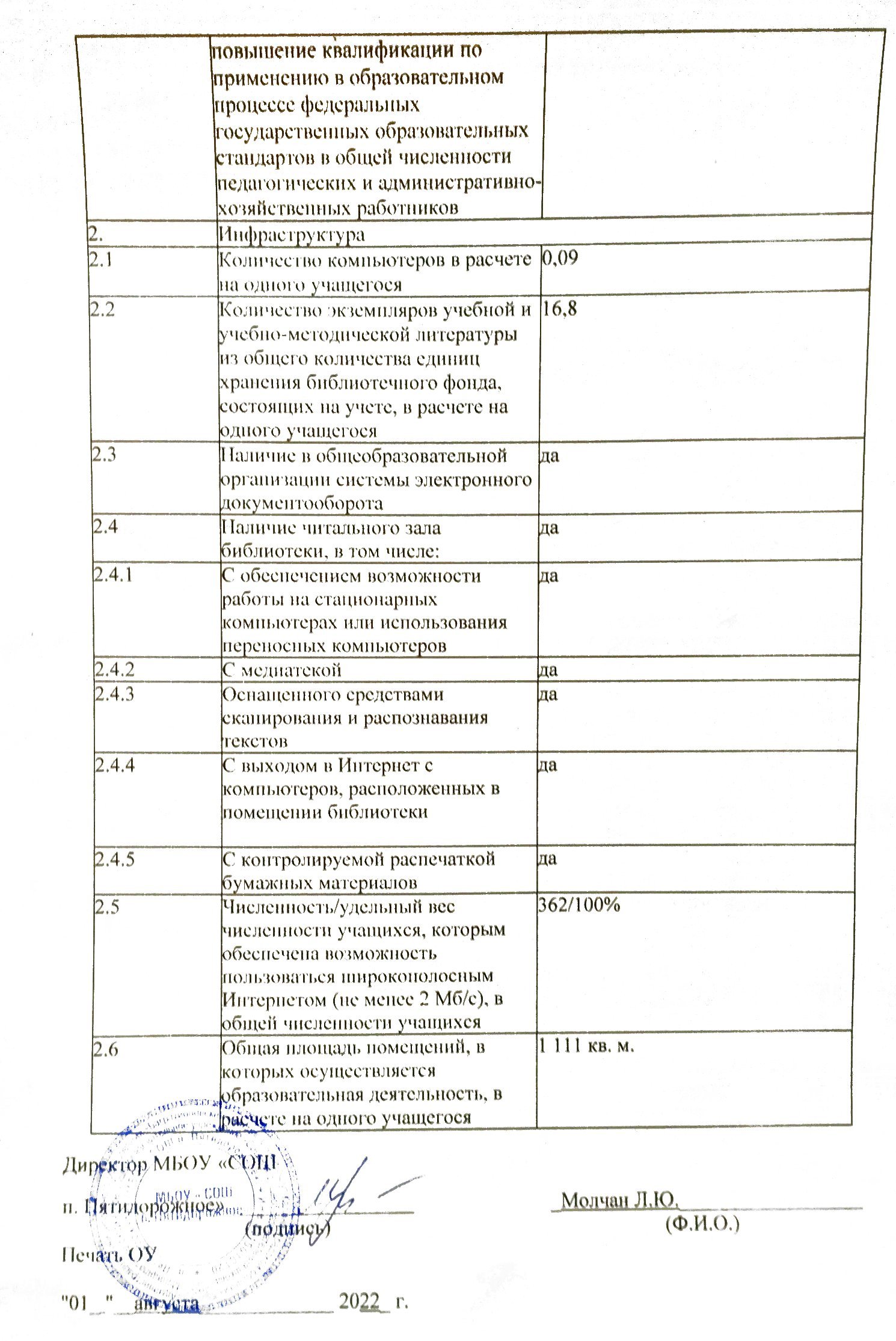 Количество обучающихсяКоличество обучающихсяКоличество обучающихсяКоличество обучающихсяНачальная школаОсновная школаСредняя школаВсего ОУОбщее количество обучающихся16018517362Общее количество классовв том числе:129223- общеобразовательных129122- профильных11- с углублённым изучением отдельных предметов- другиеКоличество классов во 2 смену / средняя наполняемость классов0/13,80/19,70/100/16,36Профиль I ступень (начальная школа)II ступень (основная школа)III ступень (средняя школа)Общеобразовательные классы 1а,1б,1в,2а,2б, 2в, 3а,3б, 3в,4а,4б,4в5а,,5б, 6а,6б,7а, 7б,8, 9а,9бСоциально-гуманитарный Физико-математическийХимико-биологическийДругие профилиуниверсальный10,11Классы с углубленным изучением предметов                                Классы компенсирующего обученияСпециальные (коррекционные) классы (с указанием вида)Начальная школаОсновная  школаСредняя (полная) школаПродолжительность учебной недели (дней)Продолжительность уроков (минут)Продолжительность перерывов:- минимальный- максимальныйПериодичность проведения промежуточной аттестации обучающихся: - четверть - полугодие - год54510 минут20 минут++54510 минут20 минут++54510 минут20 минут++№ п/пуровень(ступень)образованиянаправленность (наименование)срок реализациикол-во учащихсяосновныеосновныеосновныеосновные1.НООНачальное общее образование4 года1602.ООООсновное общее образование5 лет1853.НООАООП НОО, вариант 6.46  лет14НООАООП НОО, вариант 6.35 лет15НООАООП НОО , вариант 6.25 лет16НОО АООП НОО, вариант 6.14 года07НООАООП НОО , вариант 7.15 лет18НООАООП НОО, вариант 7.25 лет89НООАООН НОО для обучающихся с УО (1 вариант) 5 лет2АООН НОО для обучающихся с УО (2 вариант)5 лет310ОООАООП для обучающихся с ЗПР5 лет1311ОООАООП для обучающихся с УО5 лет212СООСреднее общее образование2 года20ДополнительныеДополнительныеДополнительныеДополнительные11дополнительныйХудожественная направленность: «Живая классика»1 год1912.дополнительныйХудожественная направленность: «Очумелые ручки»1 год1113дополнительныйХудожественная направленность: «Цветные завитки»1 год1614дополнительныйХудожественная направленность: «Чтение с увлечением»1 год1115дополнительныйТехническая направленность: «Секреты мультипликации»1 год1416дополнительныйТехническая направленность: «Геоинформационные технологии. Введение в геоинформационные технологии»1 год1417дополнительныйТехническая направленность: «Геоинформационные технологии. Основы аэрофотосъемки»1 год1318дополнительныйТехническая направленность: «Геоинформационные технологии. Изменение среды вокруг школы»1 год1119дополнительныйТехническая направленность: «АЭРО. Практическое пилотирование»1 год1020дополнительныйТехническая направленность: «АЭРО. Фото и видеосъемка»1 год621дополнительныйТехническая направленность: «Python-программирование. Основы языка Python»1 год422дополнительныйТехническая направленность: «Программирование VR/AR.Моделирование»1 год1023дополнительныйТехническая направленность: «Программирование VR/AR. Скульптинг. Мультипликация»1 год824дополнительныйТехническая направленность: «Программирование VR/AR.Текстурирование»1 год725ДополнительныйТехническая направленность:«Робототехника»1 год326дополнительныйФизкультурно-спортивная направленность: «Футбол»1 год3027дополнительныйФизкультурно-спортивная направленность:«Шахматы»1 год428дополнительныйФизкультурно-спортивная направленность:«Волейбол»1 год2929ДополнительныйФизкультурно-спортивная направленность:«Резвый мяч»1 год1430дополнительныйСоциально-гуманитарная направленность: «Что? Где? Когда?»2 года1-й год1931дополнительныйСоциально-гуманитарная направленность: «Школа журналистики»1 год2132дополнительныйЕстественно-научная направленность: «Удивительное рядом»1 год19Наименование предмета в соответствии с учебным планомклассАвторская программа, учебникАвторская программа, учебникАвторская программа, учебникНаименование предмета в соответствии с учебным планомклассНазвание учебника, пособияАвтор (составитель)Издательство, год изданияРусский язык1. «Азбука»Горецкий В.Г., Кирюшкин В.А., Виноградская Л.А. и дрПросвещение, 2017Русский язык2-4«Русский язык»Канакина В.П., Горецкий В.Г.Просвещение, 2017Русский язык4«Русский родной язык»Александрова О. М., Вербицкая Л. А., и др.Просвещение, 2019Русский язык5«Русский язык»Ладыженская Т.А., Баранов М. Т., Тростенцова Л.А. и др.Просвещение, 2017Русский язык6-8«Русский язык»Баранов М.Т., Ладыженская Т.А., Тростенцова Л.А. и др.Просвещение, 2017Русский язык9«Русский язык»Бархударов С.Г., Крючков С.Е., Максимов Л.Ю. и др.Просвещение, 2017Русский язык5-9«Русский родной язык»Александрова О.М., Загоровская О. В., и др.Просвещение, 2019Русский язык10,11«Русский язык»Львова С.И.,                                   Львов В.В.Мнемозина, 2019Литература1-4«Литературное чтение»Климанова Л. Ф., Горецкий В.Г., Голованова М.В. и др.Просвещение, 2017Литература5ЛитератураКоровина В. Я., Журавлёв В.П., Коровин В.И.Просвещение, 2017Литература6ЛитератураПолухина В.П., Коровина В.Я., Журавлёв В. П. и др. / Под ред. Коровиной В.Я.Просвещение, 2017Литература7,8ЛитератураКоровина В.Я., Журавлёв В.П., Коровин В.И.Просвещение, 2017Литература9ЛитератураКоровина В.Я., Журавлев В.П., Коровин В.И и др./ Под ред. Коровиной В .Я.Просвещение, 2017Литература10ЛитератураЛебедев Ю.В.Просвещение, 2019Литература11ЛитератураМихайлов О.Н., Шайтанов И.О., Чалмаев В.А. и др. / Под ред. Журавлёва В.П.Просвещение, 2019Иностранный язык2-3«Английский язык»Биболетова М.З.,Денисенко О.А.,Трубанева Н.Н.Просвещение, 2019Иностранный язык4«Английский язык»Кузовлев В. П., Перегудова Э. Ш., Стрельникова О. В. и др.Просвещение, 2017Иностранный язык2,4«Немецкий язык»Бим И. Л., Рыжова Л. И.Просвещение, 2017Иностранный язык3«Немецкий язык»Бим И.Л., Рыжова Л.И., Фомичева Л.М.Просвещение, 2017Иностранный язык5«Английский язык»Кузовлев В.П., Лапа Н.М., Костина И.Н. и др.Просвещение, 2017Иностранный язык6-9«Английский язык»Кузовлев В.П., Лапа Н.М., Перегудова Э.Ш. и др.Просвещение, 2017Иностранный язык5,7,9«Немецкий язык»Бим И.Л., Рыжова Л.И.Просвещение, 2017Иностранный язык6«Немецкий язык»Бим И.Л., Садомова Л.В., Санникова Л.М.Просвещение, 2017Иностранный язык8«Немецкий язык»Бим И.Л., Садомова Л.В., Крылова Ж.Я. и др.Просвещение, 2017Иностранный язык10,11«Английский язык»Биболетова М.З.,Бабушис Е.Е.,Снежко Н.Д.Просвещение, 2019Иностранный язык10«Немецкий язык»Радченко О.А., Лытаева М.А., Гутброд О.ВПросвещение 2019Иностранный язык11«Немецкий язык» Радченко О.А., Лытаева М.А., Гутброд О.В. (нем. яз.)Просвещение 2019Иностранный язык5-8«Английский язык» (второй иностранный язык)Афанасьева О.В.,Михеева И.В.Просвещение, 2017Иностранный язык5-8«Немецкий язык» (второй иностранный язык)Аверин М.М., Джин Ф., Рорман Л. и др.Просвещение¸2017Математика1МатематикаМоро М.И., Волкова С.И., Степанова С.В.Просвещение, 2017Математика2-4МатематикаМоро М.И., Бантова М.А., Бельтюкова Г.В. и др.Просвещение, 2017Математика5-6МатематикаМерзляк А.Г., Полонский В.Б., Якир М.С.; под редакцией Подольского В.Е.Просвещение, 2017Математика7-9АлгебраМерзляк А.Г.,Полонский В.Б.,Якир М.С./Под ред. Подольского В.Е.Просвещение, 2017Математика7-9ГеометрияМерзляк А.Г.,Полонский В.Б.,Якир М.С./Под ред. Подольского В.Е.Просвещение, 2017Математика10,11АлгебраМерзляк А.Г.,Полонский В.Б.,Якир М.С./Под ред. Подольского В.Е.Просвещение, 2019Математика10,11ГеометрияМерзляк А.Г.,Полонский В.Б.,Якир М.С./Под ред. Подольского В.Е.Просвещение, 2019«Окружающий мир»1-4«Окружающий мир»Плешаков А.А., Крючкова Е.А.Просвещение, 2017Изобразительное искусство1-4Изобразительное искусствоНеменская Л.А. / Под ред. Неменского Б.М.Просвещение, 2017Изобразительное искусство5Изобразительное искусствоГоряева Н.А., Островская О.В. / Под ред. Неменского Б.М.Просвещение, 2017Изобразительное искусство6Изобразительное искусствоНеменская Л.А. / Под ред. Неменского Б.М.Просвещение, 2017Изобразительное искусство7-8Изобразительное искусствоПитерских А.С., Гуров Г.Е. / Под ред. Неменского Б.М.Просвещение, 2017Музыка1-4«Музыка»Критская Е.Д., Сергеева Г.П., Шмагина Т.С.Просвещение, 2017Музыка5-8«Музыка»Сергеева Г.П., Критская Е.Д.Просвещение, 2017Технология1«Технология»Роговцева Н.И., Богданова Н.В., Фрейтаг И.П.Просвещение, 2017Технология2-4«Технология»Роговцева Н.И., Богданова Н.В., Шипилова Н.В.Просвещение, 2017Технология5-8«Технология»Казакевич В.М., Пичугина Г.В., Семёнова Г.Ю. и др./Под ред. Казакевича В.М.Просвещение, 2019Физическая культура1-48-910-11Физическая культураЛях В. И.Просвещение, 2019Физическая культура5-7Физическая культураВиленский М.Я., Туревский И.М., Торочкова Т.Ю. и др. / Под ред. Виленского М.Я.Просвещение, 2019История5Всеобщая историяВигасин А.А., Годер Г.И., Свенцицкая И.С. /Под ред. Искендерова А.А.Просвещение, 2017История5Всеобщая историяАгибалова Е.В., Донской Г.М./Под ред. Доктора исторических наук Сванидзе А.А.Просвещение, 2017История7-9Всеобщая историяЮдовская А.Я., Баранов П.А., Ванюшкина Л.М./Под ред. Искендерова А.А.Просвещение, 2017История10,11Всеобщая историяСороко-Цюпа О. С., Сороко-Цюпа А. О. / Под ред. Чубарьяна А. О.Просвещение, 2017История6История РоссииАрсентьев Н. М., Данилов А. А., Стефанович П. С. и др. Под ред. Торкунова А. В.Просвещение, 2017История7,8История РоссииАрсентьев Н. М., Данилов А. А., Курукин И. В. и др. Под ред. Торкунова А. В.Просвещение, 2017История9История РоссииАрсентьев Н. М., Данилов А. А., Левандовский А.  А. и др. Под ред. Торкунова А. В.Просвещение, 2017История10История РоссииГоринов М. М., Данилов А. А., Косулина Л. Г. и др. / Под ред. Торкунова А. В.Просвещение, 2019История11История РоссииДанилов А. А., Торкунов А. В., Хлевнюк О. В. и др. / Под ред. Торкунова А. В.Просвещение, 2019Обществознание8-9ОбществознаниеНикитин А.Ф., Никитина Т.И.Просвещение, 2017Обществознание6,7,10, 11ОбществознаниеКотова О.А., Лискова Т.Е.Просвещение, 2019География6-8ГеографияДомогацких Е.М., Алексеевский Н.И.Русское слово, 2017География5,9ГеографияАлексеев А.И., Николина В.В., Липкина Е.К. и др.Просвещение, 2019География10-11ГеографияМаксаковский В. П.Просвещение, 2019Информатика7-11ИнформатикаСемакин И.Г., Залогова Л.А., Русаков С.В., Шестакова Л.В.        Просвещение, 2017Физика7,8ФизикаПерышкин И. М., Иванов А. И.Просвещение, 2017Физика9ФизикаПерышкин И. М., Гутник Е. М., Иванов А. И., Петрова М. А.Просвещение, 2017Физика10ФизикаМякишев Г.Я.,Петрова М.А.,Степанов С.В. и др.Просвещение, 2017Физика11ФизикаМякишев Г.Я.,Петрова М.А.,Угольников О.С. и др.Просвещение, 2017Астрономия10,11АстрономияВоронцов-Вельяминов Б.А., Страут Е.К.Просвещение, 2017Химия8-11ХимияГабриелян О.С., Остроумов И.Г., Сладков С.А.Просвещение, 2017Биология5-9БиологияСонин Н.И, Захаров В.Б., и др.Дрофа, 2017Право10-11ПравоНикитин А.Ф., Никитина Т.И., Акчурин Т.Ф.Просвещение, 2017Основы безопасности жизнедеятельности5-9,11«Основы безопасности жизнедеятельности»Хренников Б. О., Гололобов Н. В., Льняная Л. И., Маслов М. В./ под ред. С. Н. ЕгороваПросвещение, 2017Основы безопасности жизнедеятельности10«Основы безопасности жизнедеятельности»Ким С.В.,Горский В.А.Просвещение, 2019Класс(параллель)Семейное образованиеСамообразованиеОбучениепо индивидуальномуучебному плануВсегоИтогоФ.И.О. учителяКвалиф.        категорияУчебный предметПрограммыАвторскиеЭкспериментальныеПредметНаименование     учебнойпрограммыАвторпрограммыИздательство, год изданияРецензент (Ф.И.О.,ученаястепень,звание)КемутвержденаНаличиеучебно-методического обеспеченияВсего26Процентк общему числу педагогических работниковИмеют образование:- высшее профессиональное образование - среднее профессиональное образование - начальное профессиональное образование- среднее  общее образование18869%31%Имеют квалификационные категории:- высшую- первую- соответствие занимаемой должности- молодые специалисты2111508%39%53%№ п/пФ.И.О.Должность по тарификации(преподаваемый предмет)КатегорияПриказ о присвоении категорииКурсы повышения квалификации1Молчан Людмила ЮрьевнаУчитель русского языка и литературыСоответствие занимаемой должности10.02.2020ФГОС-2014Современные подходы к работе с детьми с ОВЗ», 10.08. 2020 г., 72 часа, ЦДиКПРусский язык и литература-2017Мед помощь-2021	Финансовая грамотность-2017Методика преподавания русского языка и лит-ры в соответствии с ФГОС-20201Молчан Людмила ЮрьевнаДиректор школыСоответствие занимаемой должности13.02.2020Управление учреждением в условиях реализации ФГОС-2013Менеджмент в образовании», 07.2013 г., 504 часа, КОИРО,Управление учреждением в условиях реализации ФГОС», 12.2017 г., 72 часа, КОИРО,Управление эффективностью организации инклюзивного образования детей с ОВЗ  в соответствии с требованиями  ФГОС», 2018 г.,72Руководитель ОО-2020Профилактика короновируса, гриппа и других острых респираторных вирусных инфекций в ОО-2020« Антитеррористическая защищенность образовательных организаций», Рязань,19.06.2021,72 часа.« Действие работников общеобразовательных организаций при террористическом акте в форме скоротечного нападения.», Калининград,23.11.2021г.,16 часов.2Ходакова Жанна МарьяновнаУчитель русского языка и литературыСоответствие занимаемой должности25.12.2018ФГОС-2011Современные подходы к работе с детьми с ОВЗ», 10.08. 2020 г., 72 часа, ЦДиКПМед помощь-2021Финансовая грамотность-2017Эксперт по итоговому собеседованию -2018Методика преподавания русского языка и лит-ры в соответствии с ФГОС-2020Организация деятельности педагогического работника по классному руководству -20202Ходакова Жанна МарьяновнаЗДШ ПО УВРСоответствие занимаемой должности25.12.2018Организация образовательного процесса в соответствии с ФГОС-2014«Менеджмент в образовании», 07.2013 г., 504 часа, КОИРО,«Управление в образовании», 07.2016 г., «Управление эффективностью организации инклюзивного образования детей с ОВЗ  в соответствии с требованиями  ФГОС», 2018 г.,72 часов, КОИРО,Руководитель ОО-2020Профилактика короновируса, гриппа и других острых респираторных вирусных инфекций в ОО-2020Обеспечение санитарно-эпидемиологических требований к образовательным организациям согласно СП 2.4 3648-20-36 часов-2021« Действия работников общеобразовательных организаций при террористическом акте в форме скоротечного нападения», 23.11.2021г, Калининград,16 часов.4.Копина Вера ГригорьевнаУчитель начальных классовСоответствие занимаемой должности28.12.2016«Организация образовательного процесса в соответствии с ФГОС», 06.2012 г., 72 часа, КОИРОСовременные подходы к работе с детьми с ОВЗ», 10.08. 2020 г., 72 часа, Мед помощь-2021	Финансовая грамотность-2017	Методика преподавания в начальных классах в соответствии с ФГОС-2020Профилактика короновируса, гриппа и других острых респираторных вирусных инфекций в ОО-2020Организация деятельности педагогического работника по классному руководству -2020Обеспечение санитарно-эпидемиологических требований к образовательным организациям согласно СП 2.4 3648-20-36 часов-20215.Василевская Нина МихайловнаУчитель математикиСоответствие занимаемой должности28.02.2017ФГОС-2014Современные подходы к работе с детьми с ОВЗ», 10.08. 2020 г., 72 часа, Мед помощь-2017	Финансовая грамотность-2017	Методика преподавания математики в соответствии с ФГОС-2020Профилактика короновируса, гриппа и других острых респираторных вирусных инфекций в ОО-2020«Формирование и оценка функциональной грамотности школьников»-2020Мед помощь-2021Обеспечение санитарно-эпидемиологических требований к образовательным организациям согласно СП 2.4 3648-20-36 часов-2021«Способы формирования функциональной грамотности у обучающихся общеобразовательных организаций», , Калиниград,8.11.2021год,20 часов.6.Храмцова Людмила ВасильевнаУчитель истории, обществознанияСоответствие занимаемой должности12.04.2017ФГОС-2014Современные подходы к работе с детьми с ОВЗ», 10.08. 2020 г., 72 часа, ЦДиКПМед помощь-2021	Методика преподавания 	истории и обществознания в соответствии с ФГОС--2020Профилактика короновируса, гриппа и других острых респираторных вирусных инфекций в ОО-2020Организация деятельности педагогического работника по классному руководству -2020«Формирование и оценка функциональной грамотности школьников»-2020Обеспечение санитарно-эпидемиологических требований к образовательным организациям согласно СП 2.4 3648-20-36 часов-2021« Современные подходы к работе с детьми с ОВЗ в соответствии с ФГОС»,36ч., Рязань.« Формирование умений согласованного критериального оценивания у экспертов для работы в региональной  предметной комиссии при проведении государственной итоговой аттестации по образовательным программам основного общего образования»2022г., Калининград.7.Ртищева Анна ВикторовнаУчитель географии, математикипервая03.06.2021ФГОС-2015Современные подходы к работе с детьми с ОВЗ», 10.08. 2020 г., 72 часа, ЦДиКПМед помощь-2021	Финансовая грамотность-2017	Эксперты ОГЭ -2019Методика преподавания математики в соответствии с ФГОС-2020Методика преподавания географии в соответствии с ФГОС-2020Профилактика короновируса, гриппа и других острых респираторных вирусных инфекций в ОО-2020Организация деятельности педагогического работника по классному руководству -2020«Формирование и оценка функциональной грамотности школьников»-2020Обеспечение санитарно-эпидемиологических требований к образовательным организациям согласно СП 2.4 3648-20-36 часов-2021« Формирование умений согласованного критериального оценивания у экспертов для работы в региональной комиссии при проведении государственной итоговой аттестации по образовательным программам  основного общего образования» Калининград. 6.04.2022, 18 часов.« Способы формирования функциональной грамотности у обучающихся образовательных организаций.», Калининград.8.11.2021,20 часов.8.Чекашкина Надежда ЕвгеньевнаУчитель химии, технологииСоответствие занимаемой должности28.12.2016ФГОС-2014Мед помощь-2021	Финансовая грамотность-2017	Подготовка экспертов ГИА ООО-2017Совершенствование технологического образования в условиях ФГОС--2018Современные подходы к работе с детьми с ОВЗ», 10.08. 2020 г., 72 часаМетодика преподавания химии в соответствии с ФГОС-2020Профилактика короновируса, гриппа и других острых респираторных вирусных инфекций в ОО-2020Организация деятельности педагогического работника по классному руководству -2020Гибкие компетенции проектной деятельности-2020Современные проектные методы развития высокотехнологичных предметных навыков обучающихся предметной области «Технология»-2020Обеспечение санитарно-эпидемиологических требований к образовательным организациям согласно СП 2.4 3648-20-36 часов-20219.Чепелкина Наталья ВикторовнаУчитель начальных классов, высшая2020 годФГОС-2013Современные подходы к работе с детьми с ОВЗ», 10.08. 2020 г., 72 часа, ЦДиКПМед помощь-2021	Финансовая грамотность-2017	Инновационные технологии на уроках ИЗО в современной школе-2019Методика преподавания в начальных классах в соответствии с ФГОС-2020Профилактика короновируса, гриппа и других острых респираторных вирусных инфекций в ОО-2020Организация деятельности педагогического работника по классному руководству -2020Обеспечение санитарно-эпидемиологических требований к образовательным организациям согласно СП 2.4 3648-20-36 часов-202110.Карпова Галина ЗигмундовнаУчитель начальных классоввысшая6.02.2020ФГОС-2012Современные подходы к работе с детьми с ОВЗ», 10.08. 2020 г., 72 часа, ЦДиКПМед помощь-2021	Финансовая грамотность-2017Система  оценивания достижения планируемых результатов в начальной школе-2019	Профилактика короновируса, гриппа и других острых респираторных вирусных инфекций в ОО-2020Организация деятельности педагогического работника по классному руководству -2020Обеспечение санитарно-эпидемиологических требований к образовательным организациям согласно СП 2.4 3648-20-36 часов-202111.Капорина Галина ВикторовнаУчитель начальных классовСоответствие занимаемой должности12.06.2017ФГОС-2011Современные подходы к работе с детьми с ОВЗ», 10.08. 2020 г., 72 часа, ЦДиКПМед помощь-2021	Финансовая грамотность-2017	Педагогические технологии в практике учителя начальных классов-2019Профилактика короновируса, гриппа и других острых респираторных вирусных инфекций в ОО-2020Организация деятельности педагогического работника по классному руководству -2020Обеспечение санитарно-эпидемиологических требований к образовательным организациям согласно СП 2.4 3648-20-36 часов-2021« Реализация требований обновленных ФГОС в работе учителя», Рязань,31.05.2022.72 часа.12.Иванова Ирина КонстантиновнаУчитель биологии, ОБЖпервая03.06.2021ФГОС-2014Мед помощь-2021	Финансовая грамотность-2017Современные подходы к работе с детьми с ОВЗ», 10.08. 2020 г., 72 часа, Теория и методика обучения биологии-2018Профилактика терроризма и экстремизма-2019Актуальные вопросы теории и методики преподавания ОБЖ-2019Профилактика короновируса, гриппа и других острых респираторных вирусных инфекций в ОО-2020Основы безопасности жизнедеятельности-2020Гибкие компетенции проектной деятельности-2020Организация деятельности педагогического работника по классному руководству -2020«Формирование и оценка функциональной грамотности школьников»-2020Обеспечение санитарно-эпидемиологических требований к образовательным организациям согласно СП 2.4 3648-20-36 часов-2021« Способы формирования функциональной грамотности у обучающихся образовательных организаций», 8.11.2021г.,Калининград,20 часов.« Организатор в аудитории при проведении ГИА по образовательным программам основного общего образования», Калининград, 20.04.2022,8 часов.13.Казюлина Ирина ГеоргиевнаУчитель начальных классовСоответствие занимаемой должностиФГОС-2012Мед помощь-2021	Финансовая грамотность-2017Организация образовательного процесса и методика преподавания немецкого языка в младших классах -2018Современные подходы к работе с детьми с ОВЗ», 10.08. 2020 г., 72 часа, Методика преподавания комплексного учебного курса «Основы религиозных культур и светской этики»- 2019Профилактика короновируса, гриппа и других острых респираторных вирусных инфекций в ОО-2020Организация деятельности педагогического работника по классному руководству -2020Обеспечение санитарно-эпидемиологических требований к образовательным организациям согласно СП 2.4 3648-20-36 часов-202114.Бармышева Ирина ВикторовнаУчитель русского языка и литературыСоответствие занимаемой должности29.10.2018Современные подходы к работе с детьми с ОВЗ», 02.09. 2021 г., 72 часа, -2021 « Школа современного учителя. Развитие читательской грамотности», Москва,19.04.2022,56 часов.« Педагогика. Методика преподавания русского языка и литературы в условиях реализации ФГОС», Рязань,11.09.2021г.,72 часа.« Теория и методика преподавания иностранного языка (английский язык)в условиях реализации ФГОС», 28.01.2022г,Рязань,72 часа.15.Костриченко Ирина ВладимировнаУчитель начальных классовСоответствие занимаемой должности5.11.2018ФГОС-2011Мед помощь-2021	Организация образовательного процесса и методика преподавания английского языка в младших классах -2018Система оценивания достижений планируемых результатов в начальной школе-2019Современные подходы к работе с детьми с ОВЗ», 10.08. 2020 г., 72 часа,Профилактика короновируса, гриппа и других острых респираторных вирусных инфекций в ОО-2020Организация деятельности педагогического работника по классному руководству -2020Обеспечение санитарно-эпидемиологических требований к образовательным организациям согласно СП 2.4 3648-20-36 часов-2021«Проекты в начальной школе: развиваем самостоятельность и применяем знания на практике.», Москва,2021год,72 часа.16.Шорова Елена АлександровнаУчитель физкультурыпервая03.06.2021ФГОС-2014Мед помощь-2021	Финансовая грамотность-2017	Современные подходы к работе с детьми с ОВЗ», 10.08. 2020 г., 72 часа, Методика преподавания физкультуры в соответствии с ФГОС-2020Профилактика короновируса, гриппа и других острых респираторных вирусных инфекций в ОО-2020Организация деятельности педагогического работника по классному руководству -2020Обеспечение санитарно-эпидемиологических требований к образовательным организациям согласно СП 2.4 3648-20-36 часов-202117Эйзелева Наталья ГригорьевнаУчитель начальных классов, ОРКСЭСоответствие занимаемой должности28.12.2020ФГОС-2013Мед помощь-2021	Финансовая грамотность-2017Методика преподавания комплексного учебного курса «Основы религиозных культур и светской этики»- 2019Современные подходы к работе с детьми с ОВЗ», 10.08. 2020 г., 72 часа, ЦДиКПМетодика преподавания в начальных классах в соответствии с ФГОС-2020Профилактика короновируса, гриппа и других острых респираторных вирусных инфекций в ОО-2020Организация деятельности педагогического работника по классному руководству -2020Обеспечение санитарно-эпидемиологических требований к образовательным организациям согласно СП 2.4 3648-20-36 часов-202118.ДенисоваЕлена АндреевнаУчитель начальных классовпервая03.06.2021ФГОС-2011Современные подходы к работе с детьми с ОВЗ», 10.08. 2020 г., 72 часа, Мед помощь-2021	Финансовая грамотность-2017	Методика преподавания в начальных классах в соответствии с ФГОС-2020Профилактика короновируса, гриппа и других острых респираторных вирусных инфекций в ОО-2020Организация деятельности педагогического работника по классному руководству -2020Обеспечение санитарно-эпидемиологических требований к образовательным организациям согласно СП 2.4 3648-20-36 часов-202118.ДенисоваЕлена АндреевнаСоциальный педагогРаботает с 1.09.2019 годаСоциальный педагог -2020«Действия работников общеобразовательных организаций при террористическом акте в форме скоротечного нападения», Калининград.23.11.2021,16 часов.19Сорокина Наталья АлександровнаУчитель русского языка и литературыпервая03.06.2021ФГОС-2015Мед помощь-2021	Финансовая грамотность-2017Русский язык и литература-23.10.2017Подготовка экспертов ГИА -9-2018Современные подходы к работе с детьми с ОВЗ», 10.08. 2020 г., 72 часа,Профилактика короновируса, гриппа и других острых респираторных вирусных инфекций в ОО-2020Организация деятельности педагогического работника по классному руководству -2020«Формирование и оценка функциональной грамотности школьников»-2020Обеспечение санитарно-эпидемиологических требований к образовательным организациям согласно СП 2.4 3648-20-36 часов-2021 « Школа современного учителя. Развитие читательской грамотности.» , Москва, апрель 2022г.56 часов.« Формирование умений согласованного критериального оценивания у экспертов для работы в региональной предметной комиссии при проведении государственной итоговой аттестации по образовательным программам основного общего образования», Калининград.5.05.2022г,18 часов.« Подготовка экспертов для работы в предметной комиссии при проведении  итоговой аттестации по общеобразовательным программам основного общего образования.», Калининград,13.05.2022г., 18 часов.
« Способы формирования функциональной грамотности у обучающихся общеобразовательных организаций», Калининград.8.11.2021.,20 часов.20.Чубукина Ирина ВалерьевнаПедагог-психологСоответствие занимаемой должности25.12.2018Профилактика суицидального поведения несовершеннолетних в ОО-2018Социальная психология-202020.Чубукина Ирина ВалерьевнаУчительСоответствие занимаемой должности25.12.2018ФГОС-14Мед помощь-2021	Финансовая грамотность-2017	Современные подходы к работе с детьми с ОВЗ», 10.08. 2020 г., 72 часа,Методика преподавания ИЗО в соответствии с ФГОСОрганизация деятельности педагогического работника по классному руководству -202020.Чубукина Ирина ВалерьевнаЗДШ ПО ВРСоответствие занимаемой должности25.12.2018Управление эффективностью организации инклюзивного образования детей с ОВЗ  в соответствии с требованиями  ФГОС», 2018 г.,72Руководитель образовательной организации-2020Профилактика короновируса, гриппа и других острых респираторных вирусных инфекций в ОО-2020Обеспечение санитарно-эпидемиологических требований к образовательным организациям согласно СП 2.4 3648-20-36 часов-202121Котун ТатьянаАлександровнаУчитель история, обществознанипервая03.06.2021ФГОС-2015Мед помощь-2021	Финансовая грамотность-2017	Современные подходы к работе с детьми с ОВЗ», 10.08. 2020 г., 72 часа,Методика преподавания истории и обществознания в соответствии с ФОГСПрофилактика короновируса, гриппа и других острых респираторных вирусных инфекций в ОО-2020Организация деятельности педагогического работника по классному руководству -2020Обеспечение санитарно-эпидемиологических требований к образовательным организациям согласно СП 2.4 3648-20-36 часов-202121Котун ТатьянаАлександровна22ДолговаИрина СергеевнаУчитель начальных классовпервая03.06.2021Мед помощь-2021	Финансовая грамотность-2017Использование электронных сценариев учебных занятий в рамках «РЭШ»-2018Системы оценивания достижений планируемых результатов  в начальной школе--2019Современные подходы к работе с детьми с ОВЗ», 10.08. 2020 г., 72 часа,Методика преподавания русского языка и литературы в соответствии с ФГОС-2020Профилактика короновируса, гриппа и других острых респираторных вирусных инфекций в ОО-2020Организация деятельности педагогического работника по классному руководству -2020Обеспечение санитарно-эпидемиологических требований к образовательным организациям согласно СП 2.4 3648-20-36 часов-202122ДолговаИрина СергеевнаПедагог-дефектологСоответствие занимаемой должности10.02.2020Учитель-дефектолог-202023Молчан Валентина ВикторовнаУчитель иностранного языкапервая03.06.2021ФГОС-2014Мед помощь-2021	Финансовая грамотность-2017Современная образовательная среда и новые аспекты в обучении иностранным языкам -2019Современные подходы к работе с детьми с ОВЗ», 10.08. 2020 г., 72 часа, Профилактика короновируса, гриппа и других острых респираторных вирусных инфекций в ОО-2020Организация деятельности педагогического работника по классному руководству -2020Обеспечение санитарно-эпидемиологических требований к образовательным организациям согласно СП 2.4 3648-20-36 часов-2021« Действия работников общеобразовательных организаций при террористическом акте в форме скоротечного нападения», Калининград,23.11.2021,16 часов.25КорневАлександрВалерьевичУчитель информатикиСоответствие занимаемой должности26.08.2020Мед помощь-2021Современные подходы к работе с детьми с ОВЗ», 10.08. 2020 г., 72 часа,Методика преподавания физ-ры в соответствии с ФГОС-2020 Профилактика короновируса, гриппа и других острых респираторных вирусных инфекций в ОО-2020Обеспечение санитарно-эпидемиологических требований к образовательным организациям согласно СП 2.4 3648-20-36 часов-2021« Технический специалист при проведении экзаменов при проведении государственной итоговой аттестации по образовательным программам основного общего образования», Калининград,20.2022,8 часов.« Школа современного учителя. Развитие естественно- научной грамотности», Москва, 19.04.2022,56 часов.« Формирование ИКТ- грамотности школьников», Москва ,2020г,72 часа26Лукашевич Светлана АлександровнаВоспитатель группы дошкольного пребыванияпервая7.02.2019Мед помощь-2021Воспитатель группы дошкольного образования в соответствии с ФГОС-2020Современные подходы к работе с детьми с ОВЗ», 10.08. 2020 г., 72 часа, ЦДиКППрофилактика короновируса, гриппа и других острых респираторных вирусных инфекций в ОО-2020Обеспечение санитарно-эпидемиологических требований к образовательным организациям согласно СП 2.4 3648-20-36 часов-202127Коняхина Лариса БорисовнаВоспитатель группы дошкольного пребыванияпервая4.04.2019ФГОС ДО-2017Организация образовательного процесса в ДОО в соответствии с ФГОС-2018Современные подходы к работе с детьми с ОВЗ», 10.08. 2020 г., 72 часаПрофилактика короновируса, гриппа и других острых респираторных вирусных инфекций в ОО-2020Воспитатель дошкольного образования в уславиях реализации ФГОС-2021Мед помощь-2021Обеспечение санитарно-эпидемиологических требований к образовательным организациям согласно СП 2.4 3648-20-36 часов-2021« Антитеррористическая защищенность образовательных организаций»,16.06.2021, Рязань,72 часа.28Соколова Татьяна ВладимировнаучительРаботает с марта 2020 гСовременные подходы к работе с детьми с ОВЗ», 10.08. 2020 г., 72 часа, -2020Методика преподавания русского языка и литературы в соответствии с ФГОС-2020Мед помощь-2021Обеспечение санитарно-эпидемиологических требований к образовательным организациям согласно СП 2.4 3648-20-36 часов-2021« Формирование и оценка функциональной грамотности младших школьников», Калининград, 13.05.2022,48 часов.
29 Куваева Ирина НиколаевнаПедагог«ТочкаРоста»«Способы формирования функциональной грамотности  у обучающихся образовательных организаций»,08.11.2021г.,КОИРО,20 часов.« Повышение квалификации педагогов дополнительного образования по беспилотным авиационным системам»,Калининград,15.08.2022г.« Мультипликация в средней школе»,Красноярск,19.08.2021г.,72 часа.« Применение робототехнических устройств в образовательном процессе», Калининград,4.05.2022,16 часов.2019-20202020-20212021-2022Начальная школавсего выпускников:4148364 - а1621164 - б2019174 - в58         3Основная школавсего выпускников:2527379-а2527229-б0015Средняя школавсего выпускников:13109Перечень предметов по учебному плану, подлежащих аттестации(в конце учебного года)Итоговые оценки, полученные выпускниками 4-х классов, по каждому предмету в конце каждого учебного года (в абсолютных единицах и в процентах)Итоговые оценки, полученные выпускниками 4-х классов, по каждому предмету в конце каждого учебного года (в абсолютных единицах и в процентах)Итоговые оценки, полученные выпускниками 4-х классов, по каждому предмету в конце каждого учебного года (в абсолютных единицах и в процентах)Итоговые оценки, полученные выпускниками 4-х классов, по каждому предмету в конце каждого учебного года (в абсолютных единицах и в процентах)Итоговые оценки, полученные выпускниками 4-х классов, по каждому предмету в конце каждого учебного года (в абсолютных единицах и в процентах)Итоговые оценки, полученные выпускниками 4-х классов, по каждому предмету в конце каждого учебного года (в абсолютных единицах и в процентах)Итоговые оценки, полученные выпускниками 4-х классов, по каждому предмету в конце каждого учебного года (в абсолютных единицах и в процентах)Итоговые оценки, полученные выпускниками 4-х классов, по каждому предмету в конце каждого учебного года (в абсолютных единицах и в процентах)Итоговые оценки, полученные выпускниками 4-х классов, по каждому предмету в конце каждого учебного года (в абсолютных единицах и в процентах)Итоговые оценки, полученные выпускниками 4-х классов, по каждому предмету в конце каждого учебного года (в абсолютных единицах и в процентах)Итоговые оценки, полученные выпускниками 4-х классов, по каждому предмету в конце каждого учебного года (в абсолютных единицах и в процентах)Итоговые оценки, полученные выпускниками 4-х классов, по каждому предмету в конце каждого учебного года (в абсолютных единицах и в процентах)Итоговые оценки, полученные выпускниками 4-х классов, по каждому предмету в конце каждого учебного года (в абсолютных единицах и в процентах)Итоговые оценки, полученные выпускниками 4-х классов, по каждому предмету в конце каждого учебного года (в абсолютных единицах и в процентах)Итоговые оценки, полученные выпускниками 4-х классов, по каждому предмету в конце каждого учебного года (в абсолютных единицах и в процентах)Перечень предметов по учебному плану, подлежащих аттестации(в конце учебного года)2015- 20162015- 20162015- 20162015- 20162016-172016-172016-172016-172017-182017-182017-182017-182018-192018-192018-19Перечень предметов по учебному плану, подлежащих аттестации(в конце учебного года)Общее количество выпускников по годамОбщее количество выпускников по годамОбщее количество выпускников по годамОбщее количество выпускников по годамОбщее количество выпускников по годамОбщее количество выпускников по годамОбщее количество выпускников по годамОбщее количество выпускников по годамОбщее количество выпускников по годамОбщее количество выпускников по годамОбщее количество выпускников по годамОбщее количество выпускников по годамОбщее количество выпускников по годамОбщее количество выпускников по годамОбщее количество выпускников по годамПеречень предметов по учебному плану, подлежащих аттестации(в конце учебного года)31-100%31-100%31-100%31-100%44-100%44-100%44-100%44-100%48—100%48—100%48—100%48—100%47-100%47-100%47-100%н/а234/5н/а234/5н/а234/5234/5Чтение1/330/972/4, 542/95,57/1541/8511-23%36- 77%Русский язык12/3619/641/2,315/3428/6711/2337/772-4%20-43%25-53%Математика10/3021/7014/32306810/2138/791-2%19-40%27- 58%Окружающий мир1/330/974/940/9110/2138/792-4%11-23%34-73%Физкультура31/10044/10048/1001-2%46-98%ИЗО31/10044/10048/1002-4%45-96%Музыка31/10044/10048/10047-100%ОРКСЭ31/10044/10048/1002-4%44-96%Иностранный язык12/3619/641/2,312/2731/6211/2337/771-2%16-34%29-64%Технология31/10044/10048/1001-2%46-98%Перечень предметов по учебному плану, подлежащих аттестации(в конце учебного года)Итоговые оценки, полученные выпускниками 4-х классов, по каждому предмету в конце каждого учебного года (в абсолютных единицах и в процентах)Итоговые оценки, полученные выпускниками 4-х классов, по каждому предмету в конце каждого учебного года (в абсолютных единицах и в процентах)Итоговые оценки, полученные выпускниками 4-х классов, по каждому предмету в конце каждого учебного года (в абсолютных единицах и в процентах)Итоговые оценки, полученные выпускниками 4-х классов, по каждому предмету в конце каждого учебного года (в абсолютных единицах и в процентах)Итоговые оценки, полученные выпускниками 4-х классов, по каждому предмету в конце каждого учебного года (в абсолютных единицах и в процентах)Итоговые оценки, полученные выпускниками 4-х классов, по каждому предмету в конце каждого учебного года (в абсолютных единицах и в процентах)Итоговые оценки, полученные выпускниками 4-х классов, по каждому предмету в конце каждого учебного года (в абсолютных единицах и в процентах)Итоговые оценки, полученные выпускниками 4-х классов, по каждому предмету в конце каждого учебного года (в абсолютных единицах и в процентах)Итоговые оценки, полученные выпускниками 4-х классов, по каждому предмету в конце каждого учебного года (в абсолютных единицах и в процентах)Итоговые оценки, полученные выпускниками 4-х классов, по каждому предмету в конце каждого учебного года (в абсолютных единицах и в процентах)Итоговые оценки, полученные выпускниками 4-х классов, по каждому предмету в конце каждого учебного года (в абсолютных единицах и в процентах)Итоговые оценки, полученные выпускниками 4-х классов, по каждому предмету в конце каждого учебного года (в абсолютных единицах и в процентах)Итоговые оценки, полученные выпускниками 4-х классов, по каждому предмету в конце каждого учебного года (в абсолютных единицах и в процентах)Итоговые оценки, полученные выпускниками 4-х классов, по каждому предмету в конце каждого учебного года (в абсолютных единицах и в процентах)Итоговые оценки, полученные выпускниками 4-х классов, по каждому предмету в конце каждого учебного года (в абсолютных единицах и в процентах)Перечень предметов по учебному плану, подлежащих аттестации(в конце учебного года)2019-202019-202019-202019-202020-212020-212020-212020-212021-20222021-20222021-20222021-2022Перечень предметов по учебному плану, подлежащих аттестации(в конце учебного года)Общее количество выпускников по годамОбщее количество выпускников по годамОбщее количество выпускников по годамОбщее количество выпускников по годамОбщее количество выпускников по годамОбщее количество выпускников по годамОбщее количество выпускников по годамОбщее количество выпускников по годамОбщее количество выпускников по годамОбщее количество выпускников по годамОбщее количество выпускников по годамОбщее количество выпускников по годамОбщее количество выпускников по годамОбщее количество выпускников по годамОбщее количество выпускников по годамПеречень предметов по учебному плану, подлежащих аттестации(в конце учебного года)46-100%2- УО46-100%2- УО46-100%2- УО46-100%2- УОн/а234/5н/а234/5н/а234/5234/5Чтение6-14,4%35-85,6%12-26,4%34-73,6%--4/10%32/89%Русский язык1-2,4%15-36%25-74%21-46,2%25-53,8%--15/42%21/58%Математика1-2,4%12-28,8%28-71,2%17-37,4%29-62,6%-1/3%9/25%26/72%Окружающий мир7-16,834-83,2%8-17,6%38-82,4%--9/25%27/75%Физкультура41-100%46-100%--1/3%35/97%ИЗО1-2,4%40-97,6%1-2,2%45-97,8%--2/6%34/94%Музыка41-100%9-19,8%37-80,2%---36ОРКСЭ1-2,4%40-97,6%3-6,6%43-93,4%---36/100%Иностранный язык1-2,4%12-28,8%28-71,2%19-41,8%27-58,2%--15/42%21/58%Технология1-2,4%40-97,6%46-100%---36/100%Родной русский язык8-19,2%33-80,8%24-52,8%12-47,2%--8/22%28/78%Литературное чтение на родном(русском) языке3-7,2%38-92,8%24-52,8%12-47,2%--5/14%31/86%Перечень предметов, включенных в аттестат, за курс основного общего образованияИтоговые оценки, полученные выпускниками 9 классов, по предметам учебного плана, вошедшим в аттестат об основном общем образовании (в абсолютных единицах и в %)Итоговые оценки, полученные выпускниками 9 классов, по предметам учебного плана, вошедшим в аттестат об основном общем образовании (в абсолютных единицах и в %)Итоговые оценки, полученные выпускниками 9 классов, по предметам учебного плана, вошедшим в аттестат об основном общем образовании (в абсолютных единицах и в %)Итоговые оценки, полученные выпускниками 9 классов, по предметам учебного плана, вошедшим в аттестат об основном общем образовании (в абсолютных единицах и в %)Итоговые оценки, полученные выпускниками 9 классов, по предметам учебного плана, вошедшим в аттестат об основном общем образовании (в абсолютных единицах и в %)Итоговые оценки, полученные выпускниками 9 классов, по предметам учебного плана, вошедшим в аттестат об основном общем образовании (в абсолютных единицах и в %)Итоговые оценки, полученные выпускниками 9 классов, по предметам учебного плана, вошедшим в аттестат об основном общем образовании (в абсолютных единицах и в %)Итоговые оценки, полученные выпускниками 9 классов, по предметам учебного плана, вошедшим в аттестат об основном общем образовании (в абсолютных единицах и в %)Итоговые оценки, полученные выпускниками 9 классов, по предметам учебного плана, вошедшим в аттестат об основном общем образовании (в абсолютных единицах и в %)Итоговые оценки, полученные выпускниками 9 классов, по предметам учебного плана, вошедшим в аттестат об основном общем образовании (в абсолютных единицах и в %)Перечень предметов, включенных в аттестат, за курс основного общего образования2015- 20162015- 20162016-172016-172017-182017-182017-18 2018-19 2018-19 2018-19Перечень предметов, включенных в аттестат, за курс основного общего образованияОбщее количество выпускников по годамОбщее количество выпускников по годамОбщее количество выпускников по годамОбщее количество выпускников по годамОбщее количество выпускников по годамОбщее количество выпускников по годамОбщее количество выпускников по годамОбщее количество выпускников по годамОбщее количество выпускников по годамОбщее количество выпускников по годамПеречень предметов, включенных в аттестат, за курс основного общего образования26-100%26-100%28-100%28-100%37-100(2 ученика- программа УО37-100(2 ученика- программа УО38 учеников – 100%(1 ученик –программа УО)38 учеников – 100%(1 ученик –программа УО)38 учеников – 100%(1 ученик –программа УО)38 учеников – 100%(1 ученик –программа УО)34/534/534/5 3 3 3  4/5Русский язык10/4016/607/2521/7518/4919/51 3 3 3  4/5Литература13/5013/507/2521/756/1631/8416/4216/4216/4222/58Математика17/689/3216/5712/4319/5118/4917/4517/4517/4521/55История19/767/2416/5712/4319/5118/4927/7027/7027/7011/30Обществознание18/728/2812/4316/5719/5118/4913/3413/3413/3425/66География10/4016/607/2521/759/2428/7613/3413/3413/3425/66Биология14/5412/468/2820/7212/3225/6817/4517/4517/4521/55Физика 11/4615/5410/3618/645/1432/8626/6826/6826/6812/32Химия15/5411/4613/4615/5417/4620/5418/4718/4718/4720/53Немецкий язык9/363/123/2310/777/507/5020/5320/5320/5318/47Английский язык5/209/367/478/5312/5510/4512/5012/5012/5012/50ИЗО1/425/9628/10037/1008/578/578/576/43Физкультура26/1002/826/9237/10037/9737/9737/971/3ИЗР13/5013/5011/3917/6115/4122/5938/10038/100Экология13/5013/508/3217/6812/3225/68Информатика11/4415/5628/1001/336/97Музыка1/425/10028/10037/1002/62/636/9436/94Технология3/1223/8828/10037/100ОБЖ9/3616/563/1225/884/1233/88Перечень предметов, включенных в аттестат, за курс основного общего образованияИтоговые оценки, полученные выпускниками 9 классов, по предметам учебного плана, вошедшим в аттестат об основном общем образовании (в абсолютных единицах и в %)Итоговые оценки, полученные выпускниками 9 классов, по предметам учебного плана, вошедшим в аттестат об основном общем образовании (в абсолютных единицах и в %)Итоговые оценки, полученные выпускниками 9 классов, по предметам учебного плана, вошедшим в аттестат об основном общем образовании (в абсолютных единицах и в %)Итоговые оценки, полученные выпускниками 9 классов, по предметам учебного плана, вошедшим в аттестат об основном общем образовании (в абсолютных единицах и в %)Итоговые оценки, полученные выпускниками 9 классов, по предметам учебного плана, вошедшим в аттестат об основном общем образовании (в абсолютных единицах и в %)Итоговые оценки, полученные выпускниками 9 классов, по предметам учебного плана, вошедшим в аттестат об основном общем образовании (в абсолютных единицах и в %)Итоговые оценки, полученные выпускниками 9 классов, по предметам учебного плана, вошедшим в аттестат об основном общем образовании (в абсолютных единицах и в %)Итоговые оценки, полученные выпускниками 9 классов, по предметам учебного плана, вошедшим в аттестат об основном общем образовании (в абсолютных единицах и в %)Итоговые оценки, полученные выпускниками 9 классов, по предметам учебного плана, вошедшим в аттестат об основном общем образовании (в абсолютных единицах и в %)Итоговые оценки, полученные выпускниками 9 классов, по предметам учебного плана, вошедшим в аттестат об основном общем образовании (в абсолютных единицах и в %)Перечень предметов, включенных в аттестат, за курс основного общего образования2019- 20202019- 20202020-212020-2121-2221-2221-22Перечень предметов, включенных в аттестат, за курс основного общего образованияОбщее количество выпускников по годамОбщее количество выпускников по годамОбщее количество выпускников по годамОбщее количество выпускников по годамОбщее количество выпускников по годамОбщее количество выпускников по годамОбщее количество выпускников по годамОбщее количество выпускников по годамОбщее количество выпускников по годамОбщее количество выпускников по годамПеречень предметов, включенных в аттестат, за курс основного общего образования23 учеников – 100%(2 ученика –программа УО)23 учеников – 100%(2 ученика –программа УО)26- 1001-Программа УО26- 1001-Программа УО37-1001-УО37-1001-УО34/534/534/5 3 3 3  4/5Русский язык12-52,7%11-47,3%13-5013-509/24%27/73%Литература11-47,3%12-52,7%15-5611-444/24%27/73%Математика15-65,6%8-34,4%17-639-3721/57%16/43%История12-52,7%11-47,3%15-5611-4412/32%24/65%Обществознание11-47,3%12-52,7%14-5412-4616/43%21/57%География10-4313-57%18-708-307/19%30/81%Биология9-38,7%14-61,3%13-5013-508/22%29/78%Физика 1-4,3%22-95,7%13-5013-504/11%32/86%Химия11-47,3%12-52,7%18-708-3015/41%21/59%Немецкий язык3-12,9%2-8,6%7-703-105/14%9/24%Английский язык8-34,4%10-43%8-508-5010/27%12/32%ИЗО7-31%15-69%8-3018-703/8%34/92%Физкультура1-4,3%22-95,7%26-100-22/100%ИЗРЭкологияИнформатика3-12,9%20-87,1%2-824-922/8%34/92%Музыка6-25,8%17-74,2%26-10036/100%Технология6-25,8%17-74,2%8-3018-704/11%33/89%ОБЖ5-21,5%18-78,5%26-1003/8%34/92%2015-20162016-172017-182018-19ОБЖ. –не изучал 1 человекЭкология-не изучали 3 человекаЭкология-не изучали 3 человека0ОПК. Изучали в течении 1 годаОПК. Изучали в течении 1 годаОПК. Изучали в течении 1 года02019-20202020-212021-2022ОПК изучали в течении 1 года.Перечень предметов,включенных ваттестат,за курс среднего (полного)образованияИтоговые оценки, полученные выпускниками 11 классов, по предметам учебного плана, вошедшим в аттестат о среднем (полном) образовании (в абсолютных единицах и в %)Итоговые оценки, полученные выпускниками 11 классов, по предметам учебного плана, вошедшим в аттестат о среднем (полном) образовании (в абсолютных единицах и в %)Итоговые оценки, полученные выпускниками 11 классов, по предметам учебного плана, вошедшим в аттестат о среднем (полном) образовании (в абсолютных единицах и в %)Итоговые оценки, полученные выпускниками 11 классов, по предметам учебного плана, вошедшим в аттестат о среднем (полном) образовании (в абсолютных единицах и в %)Итоговые оценки, полученные выпускниками 11 классов, по предметам учебного плана, вошедшим в аттестат о среднем (полном) образовании (в абсолютных единицах и в %)Итоговые оценки, полученные выпускниками 11 классов, по предметам учебного плана, вошедшим в аттестат о среднем (полном) образовании (в абсолютных единицах и в %)Итоговые оценки, полученные выпускниками 11 классов, по предметам учебного плана, вошедшим в аттестат о среднем (полном) образовании (в абсолютных единицах и в %)Итоговые оценки, полученные выпускниками 11 классов, по предметам учебного плана, вошедшим в аттестат о среднем (полном) образовании (в абсолютных единицах и в %)Итоговые оценки, полученные выпускниками 11 классов, по предметам учебного плана, вошедшим в аттестат о среднем (полном) образовании (в абсолютных единицах и в %)Итоговые оценки, полученные выпускниками 11 классов, по предметам учебного плана, вошедшим в аттестат о среднем (полном) образовании (в абсолютных единицах и в %)Итоговые оценки, полученные выпускниками 11 классов, по предметам учебного плана, вошедшим в аттестат о среднем (полном) образовании (в абсолютных единицах и в %)Итоговые оценки, полученные выпускниками 11 классов, по предметам учебного плана, вошедшим в аттестат о среднем (полном) образовании (в абсолютных единицах и в %)Перечень предметов,включенных ваттестат,за курс среднего (полного)образования2015- 20162015- 20162016-172016-172016-172017-182017-182017-182017-182018-192018-192018-19Перечень предметов,включенных ваттестат,за курс среднего (полного)образованияОбщее количество выпускников по годамОбщее количество выпускников по годамОбщее количество выпускников по годамОбщее количество выпускников по годамОбщее количество выпускников по годамОбщее количество выпускников по годамОбщее количество выпускников по годамОбщее количество выпускников по годамОбщее количество выпускников по годамОбщее количество выпускников по годамОбщее количество выпускников по годамОбщее количество выпускников по годамПеречень предметов,включенных ваттестат,за курс среднего (полного)образования9-100%9-100%9-100%12-100%12-100%12-100%  8-100%  8-100%  8-100% 6-100% 6-100% 6-100%34/54/534/54/534/54/5 34/54/5Базовые предметы1 Русский язык1/12,57/87,57/87,53-50%3-50%3-50%2. Литература9/1009/10012/10012/1008/1008/1003-50%3-50%3-50%3. Немецкий язык1/116/666/661/204/804/801/253/753/751-100%1-100%    Английский язык1/111/111/111/146/866/862/502/502/504-80%1-20%1-20%4. Информатика9/999/9912/10012/1008/1008/1006-100%6-100%5. История2/227/777/774/338/678/67------6. ИЗР7/1007/1003/259/759/753/37,55/62,55/62,5---7. Обществознание2/227/777/774/339/679/67-------8. География9/1009/10012/10012/1008/1008/1001-17%5-83%5-83%9. Биология1/118/888/885/427/587/583/37,55/62,55/62,53-50%3-50%3-50%10. Физика1/118/888/883/259/759/752/256/756/75-6-100%6-100%11. Химия9/1009/1004/338/678/672/256/756/752-33%4-67%4-67%12. Экология7/1007/1003/278/638/638/1008/100---13. Физкультура9/1009/10012/10012/1008/100---6-100%14. ОБЖ9/1009/10012/10012/1008/100---6-100%15. Технология8/1008/10012/10012/1008/100----16. МХК9/1009/1003/259/759/752/256/752-33%2-33%2-33%4-67%17. Право8/1008/1003/259/759/754/504/50----18. Математика5/62,53/37,52-33%2-33%2-33%4-67%Профильные предметы1. Математика1/118/888/884/338/678/672Русский язык2/22%7/77%7/77%4/438/678/673.История4/504/502-33%2-33%2-33%4-67%4.Обществознание4/504/503-50%3-50%3-50%3-50%Перечень предметов,включенных ваттестат,за курс среднего (полного)образованияИтоговые оценки, полученные выпускниками 11 классов, по предметам учебного плана, вошедшим в аттестат о среднем (полном) образовании (в абсолютных единицах и в %)Итоговые оценки, полученные выпускниками 11 классов, по предметам учебного плана, вошедшим в аттестат о среднем (полном) образовании (в абсолютных единицах и в %)Итоговые оценки, полученные выпускниками 11 классов, по предметам учебного плана, вошедшим в аттестат о среднем (полном) образовании (в абсолютных единицах и в %)Итоговые оценки, полученные выпускниками 11 классов, по предметам учебного плана, вошедшим в аттестат о среднем (полном) образовании (в абсолютных единицах и в %)Итоговые оценки, полученные выпускниками 11 классов, по предметам учебного плана, вошедшим в аттестат о среднем (полном) образовании (в абсолютных единицах и в %)Итоговые оценки, полученные выпускниками 11 классов, по предметам учебного плана, вошедшим в аттестат о среднем (полном) образовании (в абсолютных единицах и в %)Итоговые оценки, полученные выпускниками 11 классов, по предметам учебного плана, вошедшим в аттестат о среднем (полном) образовании (в абсолютных единицах и в %)Итоговые оценки, полученные выпускниками 11 классов, по предметам учебного плана, вошедшим в аттестат о среднем (полном) образовании (в абсолютных единицах и в %)Итоговые оценки, полученные выпускниками 11 классов, по предметам учебного плана, вошедшим в аттестат о среднем (полном) образовании (в абсолютных единицах и в %)Итоговые оценки, полученные выпускниками 11 классов, по предметам учебного плана, вошедшим в аттестат о среднем (полном) образовании (в абсолютных единицах и в %)Итоговые оценки, полученные выпускниками 11 классов, по предметам учебного плана, вошедшим в аттестат о среднем (полном) образовании (в абсолютных единицах и в %)Итоговые оценки, полученные выпускниками 11 классов, по предметам учебного плана, вошедшим в аттестат о среднем (полном) образовании (в абсолютных единицах и в %)Перечень предметов,включенных ваттестат,за курс среднего (полного)образования2019- 20202019- 20202020-212020-212020-212021-20222021-20222021-20222021-2022Перечень предметов,включенных ваттестат,за курс среднего (полного)образованияОбщее количество выпускников по годамОбщее количество выпускников по годамОбщее количество выпускников по годамОбщее количество выпускников по годамОбщее количество выпускников по годамОбщее количество выпускников по годамОбщее количество выпускников по годамОбщее количество выпускников по годамОбщее количество выпускников по годамОбщее количество выпускников по годамОбщее количество выпускников по годамОбщее количество выпускников по годамПеречень предметов,включенных ваттестат,за курс среднего (полного)образования13-100%13-100%13-100%10-100%10-100%10-100%9-100%9-100%9-100%34/54/534/54/534/54/5 34/54/5Базовые предметы5-36%8-64%8-64%1 Русский язык5-36%8-64%8-64%2/22%7/78%7/78%2. Литература1-7%4-39%4-39%3-307-707-702/22%7/78%7/78%3. Немецкий язык3-21%5-36%5-36%2-502-502-50-2/22%2/22%    Английский язык13-100%13-100%5-801-201-202/22%5/56%5/56%4. Информатика5-36%8-64%8-64%10-10010-100-9/100%9/100%5. История2/22%7/78%7/78%6. ИЗР7. Обществознание2/22%7/78%7/78%8. География1-7%12-93%12-93%10-10010-1009/100%9/100%9. Биология5-36%8-64%8-64%5-505-505-509/100%9/100%10. Физика1-7%12-93%12-93%1-109-909-909/100%9/100%11. Химия2-14%11-86%11-86%6-604-404-402/22%7/78%7/78%12. Экология13. Физкультура13-100%13-100%10-10010-1009/100%14. ОБЖ13-100%13-100%10-10010-1009/100%15. Технология16. МХК5-36%8-64%8-64%3-307-707-7017. Право5-505-505-501/11%8/89%18. Математика4-28%9-72%9-72%7-703-303-302/22%7/78%Профильные предметы1. Математика2Русский язык5-505-505-502/22%7/78%3.История4-30%9-70%9-70%5-505-505-502/22%7/78%4.Обществознание5-36%8-64%8-64%5-505-505-502/22%7/78%2016-172017-182018-192019-202020-2121-22Русский язык 0---Математика(база) ---Математика(профиль)1/25%3---Физика 2---Биология1---Химия1-Формы итоговой аттестации2017-182018-192019-202020-212021-221. Устные экзамены по билетам:     география-     биология     обществознание     история     физкультура2. Письменные экзамены:    Русский язык -     Математика -23. Защита выпускных экзаменационных работ (рефератов, проектов, эксперимента и др.):    -1    -4. ГИА (тестирование):3738     математика-3738-2634     русский язык-3738-2634     обществознание3530-29     информатика3-     литература-     химия12-2     физика-1     биология12-5     история7-     география2529-29английский язык15. Собеседование по русскому языку    -    -3738232636Перечень предметов, выносимых на аттестацию, за курс основной школыАттестационные оценки, полученные выпускниками 9 классов, по предметам учебного плана (в абсолютных единицах и в %)Аттестационные оценки, полученные выпускниками 9 классов, по предметам учебного плана (в абсолютных единицах и в %)Аттестационные оценки, полученные выпускниками 9 классов, по предметам учебного плана (в абсолютных единицах и в %)Аттестационные оценки, полученные выпускниками 9 классов, по предметам учебного плана (в абсолютных единицах и в %)Аттестационные оценки, полученные выпускниками 9 классов, по предметам учебного плана (в абсолютных единицах и в %)Аттестационные оценки, полученные выпускниками 9 классов, по предметам учебного плана (в абсолютных единицах и в %)Аттестационные оценки, полученные выпускниками 9 классов, по предметам учебного плана (в абсолютных единицах и в %)Аттестационные оценки, полученные выпускниками 9 классов, по предметам учебного плана (в абсолютных единицах и в %)Аттестационные оценки, полученные выпускниками 9 классов, по предметам учебного плана (в абсолютных единицах и в %)Аттестационные оценки, полученные выпускниками 9 классов, по предметам учебного плана (в абсолютных единицах и в %)Аттестационные оценки, полученные выпускниками 9 классов, по предметам учебного плана (в абсолютных единицах и в %)Аттестационные оценки, полученные выпускниками 9 классов, по предметам учебного плана (в абсолютных единицах и в %)Перечень предметов, выносимых на аттестацию, за курс основной школы2015- 20162015- 20162015- 20162016- 20172016- 20172016- 20172017-20182017-20182017-20182018-192018-192018-19Перечень предметов, выносимых на аттестацию, за курс основной школыОбщее количество выпускников, сдававших экзамены Общее количество выпускников, сдававших экзамены Общее количество выпускников, сдававших экзамены Общее количество выпускников, сдававших экзамены Общее количество выпускников, сдававших экзамены Общее количество выпускников, сдававших экзамены Общее количество выпускников, сдававших экзамены Общее количество выпускников, сдававших экзамены Общее количество выпускников, сдававших экзамены Общее количество выпускников, сдававших экзамены Общее количество выпускников, сдававших экзамены Общее количество выпускников, сдававших экзамены Перечень предметов, выносимых на аттестацию, за курс основной школы26-100%26-100%26-100%28-100%28-100%28-100%37-100%37-100%37-100%38-100%38-100%38-100%234/5234/5234/5234\51. Русский язык8/2818/7210/3618/6423/6214/3814/3724/632. Математика14/5412/4618/6410/3624/6513/3528/7410/263. Обществознание13/5710/4314/5213/4827/778/2314/4716/534. География1/115/553/335/456/5515/6010/4017/5912/415. Биология7/634/275/712/291/1002/1006. История1/501/506/752/255/712/298. Физкультура9.Литература10. Информатика2/661/331/501/501/342/6611. Физика2/661/331/10012. Химия1/1001/1002/100Перечень предметов, выносимых на аттестацию, за курс основной школыАттестационные оценки, полученные выпускниками 9 классов, по предметам учебного плана (в абсолютных единицах и в %)Аттестационные оценки, полученные выпускниками 9 классов, по предметам учебного плана (в абсолютных единицах и в %)Аттестационные оценки, полученные выпускниками 9 классов, по предметам учебного плана (в абсолютных единицах и в %)Аттестационные оценки, полученные выпускниками 9 классов, по предметам учебного плана (в абсолютных единицах и в %)Аттестационные оценки, полученные выпускниками 9 классов, по предметам учебного плана (в абсолютных единицах и в %)Аттестационные оценки, полученные выпускниками 9 классов, по предметам учебного плана (в абсолютных единицах и в %)Аттестационные оценки, полученные выпускниками 9 классов, по предметам учебного плана (в абсолютных единицах и в %)Аттестационные оценки, полученные выпускниками 9 классов, по предметам учебного плана (в абсолютных единицах и в %)Аттестационные оценки, полученные выпускниками 9 классов, по предметам учебного плана (в абсолютных единицах и в %)Аттестационные оценки, полученные выпускниками 9 классов, по предметам учебного плана (в абсолютных единицах и в %)Аттестационные оценки, полученные выпускниками 9 классов, по предметам учебного плана (в абсолютных единицах и в %)Аттестационные оценки, полученные выпускниками 9 классов, по предметам учебного плана (в абсолютных единицах и в %)Перечень предметов, выносимых на аттестацию, за курс основной школы2019- 20202019- 20202019- 20202020-212020-212020-212021-20222021-20222021-2022Перечень предметов, выносимых на аттестацию, за курс основной школыОбщее количество выпускников, сдававших экзамены Общее количество выпускников, сдававших экзамены Общее количество выпускников, сдававших экзамены Общее количество выпускников, сдававших экзамены Общее количество выпускников, сдававших экзамены Общее количество выпускников, сдававших экзамены Общее количество выпускников, сдававших экзамены Общее количество выпускников, сдававших экзамены Общее количество выпускников, сдававших экзамены Общее количество выпускников, сдававших экзамены Общее количество выпускников, сдававших экзамены Общее количество выпускников, сдававших экзамены Перечень предметов, выносимых на аттестацию, за курс основной школы25-100%25-100%25-100%26-100%26-100%26-100%234/5234/5234/5234\51. Русский язык11-42%15-58%21/62%13/38%2. Математика19-83%4-17%1/3%28/82%5/15%3. Обществознание17/59%12/41%4. География14/48%15/52%5. Биология3/60%2/40%6. История8. Физкультура9.Литература10. Информатика11. Физика1/100%12. Химия1/50%1/50%13.Английский язык1/100%Учебные годы2015- 20162015- 20162015- 20162016 - 20172016 - 20172016 - 20172017-20182017-20182017-2018Общее количество выпускников9-100%9-100%9-100%12-100%12-100%12-100%8-100%8-100%8-100%Учебные предметыколичество участников ЕГЭколичество выпускников (в абсолютных единицах и в %)количество выпускников (в абсолютных единицах и в %)количество участников ЕГЭколичество выпускников (в абсолютных единицах и в %)количество выпускников (в абсолютных единицах и в %)количество участников ЕГЭколичество выпускников (в абсолютных единицах и в %)количество выпускников (в абсолютных единицах и в %)Учебные предметыколичество участников ЕГЭполучили минимальный балл и вышеполучили ниже минимального баллаколичество участников ЕГЭполучили минимальный балл и вышеполучили ниже минимального баллаколичество участников ЕГЭполучили минимальный балл и вышеполучили ниже минимального баллаБазовые предметы1. Русский язык99/1001212/10088/1002. МатематикаБазовый уровень99/1001288/100МатематикаПрофильный уровено96/663/3343/751/2563/ 503/503. Обществознание75/722/2854/801/2044/1004. История33/10022/1005. Биология21/501/5011/1006. Литература22/100Информатика11/100Физика11/10053/602/40Учебные годы2018- 20192018- 20192018- 20192019-202019-202019-202021-222021-222021-22Общее количество выпускников6-100%6-100%6-100%13-10013-10013-100Учебные предметыколичество участников ЕГЭколичество выпускников (в абсолютных единицах и в %)количество выпускников (в абсолютных единицах и в %)количество участников ЕГЭколичество выпускников (в абсолютных единицах и в %)количество выпускников (в абсолютных единицах и в %)количество участников ЕГЭколичество выпускников (в абсолютных единицах и в %)количество выпускников (в абсолютных единицах и в %)Учебные предметыколичество участников ЕГЭполучили минимальный балл и вышеполучили ниже минимального баллаколичество участников ЕГЭполучили минимальный балл и вышеполучили ниже минимального баллаколичество участников ЕГЭполучили минимальный балл и вышеполучили ниже минимального баллаБазовые предметы1. Русский язык66/10077/1009-2. МатематикаБазовый уровень33/100- 8МатематикаПрофильный уровень33/10033/10013. Обществознание22/10022/1004. История22/1005. Биология6. ЛитератураИнформатика22/1001Физика32/661/33Химия21/501/50ПредметУчительКоличество сдававшихФактРусский язык ЕГЭСорокина Н.А.961,22СочинениеСорокина Н.А.9зачетМатематика(профиль)Василевская Н.М.174Математика (базовый уровень)Василевская Н.М.84ИнформатикаКорнев А.В.178Каналы распределения выпускников11 классовКоличество/процент выпускниковПродолжили обучение в ВУЗе1/11%Продолжили обучение в системе СПО6/ 67%Призваны в ряды ВСНе трудоустроенныеИное                           Работают2( готовятся к поступлению)/22%Итого9/100Каналы распределения выпускников9 классовКоличество/процент выпускниковПродолжили обучение в 10 классе9/25%Продолжили обучение в системе СПО24/69%Продолжили обучение в системе НПО1Не трудоустроенные2ТрудоустроеныИное                       Призваны в ряды ВСИтогоПараметры2017-18 (23)2018-2019(24)2019-2020(26)2020-2021(28)2021-2022261. Образование:высшее профессиональное 1918192018среднее профессиональное 46788начальное профессиональноесреднее (полное) общее-2. Квалификационные категории:высшая22232первая -119Соответствие занимаемой должности4153. Количество молодых специалистов11МероприятияОхват, чел.РезультатыВыводыГражданское воспитаниеГражданское воспитаниеГражданское воспитаниеГражданское воспитаниеДень Знаний. Торжественная линейка100% , 362Проведена торжественная линейка, посвященная началу учебного года только для 1-х,9-х и 11 классов. Открытый урок ОБЖ  в 1-11 классах.Основная цель данного направления в воспитательной работе школы заключается в создании условий для воспитания у детей активной гражданской позиции, гражданской ответственности, основанной на традиционных культурных, духовных и нравственных ценностях российского общества, в воспитании  способности делать свой жизненный выбор и нести за него ответственность,  отстаивать свои интересы, интересы своей семьи, трудового коллектива, своего народа, государства.Мероприятия данного направления имеют тесную  и неразрывную связь с мероприятиями патриотического  и духовно-нравственного направления воспитательной работы школы.В рамках данного направления организуются и проводятся огромное количество событий, мероприятий, праздников и проектов, позволяющих добиться поставленной цели.В 2021-22 учебного году в школе была возобновлена работа школьного самоуправления. Создан Ученический совет, проведены первые в истории школы выборы Президента Ученического совета, возобновлены проекты «Класс года» и «Ученик года». В рамках реализации этих проектов членами Ученического совета в течение учебного года были проведены и организованы дела и проекты, создавшие условия для активной жизнедеятельности обучающихся, гражданского самоопределения и самореализации, для творческого и интеллектуального развития. Это различные творческие конкурсы и мероприятия, праздники для обучающихся 1-х и 11 класса, дни самоуправления, мастер-классы и многое другое. Обучающиеся классных коллективов, ставших победителями и призерами проекта «Класс года», стали участниками экскурсионно-образовательной программы «МЫ-россияне», которая в этом году возобновилась после долгого перерыва.В этом учебном году обучающиеся школы и педагоги приняли участие в ряде мероприятий, посвященных 100-летию образования Всесоюзной пионерской организации В.И. Ленина в рамках областного конкурса фестиваля «Пионерская разведка». Это: конкурс рисунков, фотозона "Пионерия", выставка "История пионерии", видео-флешмоб "Пионерский салют", видео-флешмоб "Марш юных пионеров", пионерская линейка.
В данных мероприятиях принимали участие учителя школы, бывшие пионеры, и юные пионеры ученики 4а класса. Идейный вдохновитель и организатор данных мероприятий учитель истории Храмцова Л.В.Так же в этом учебном году к празднованию 75-летия образования нашей школы был организован масштабный проект «Нашей школе – 75». Реализация данного проекта продолжится и в следующем учебном году из-за большого объема информации, необходимой для его реализации.Особое место в данном направлении продолжает отводиться безопасности учебного процесса и безопасности свободного времяпрепровождения. Для этого ежегодно разрабатывается план по технике безопасности для обучающихся, который реализуется в течение всего года и во время каникул. Обучающиеся получают все необходимые знания и навыки по правилам дорожного движения; правилам безопасного поведения в школьном автобусе, в общественном транспорте, на объектах железнодорожного транспорта;  знания по пожарной и антитеррористической безопасности; по правилам безопасного поведения на воде; правилам поведения во время каникул и пр. В течение учебного года проводятся пробные эвакуации обучающихся и сотрудников школы в случае возникновения пожара и террористического акта. Мероприятия, посвященные Дню солидарности в борьбе с терроризмом100%, 362Единая минута молчания,   инструктажи по ТБОсновная цель данного направления в воспитательной работе школы заключается в создании условий для воспитания у детей активной гражданской позиции, гражданской ответственности, основанной на традиционных культурных, духовных и нравственных ценностях российского общества, в воспитании  способности делать свой жизненный выбор и нести за него ответственность,  отстаивать свои интересы, интересы своей семьи, трудового коллектива, своего народа, государства.Мероприятия данного направления имеют тесную  и неразрывную связь с мероприятиями патриотического  и духовно-нравственного направления воспитательной работы школы.В рамках данного направления организуются и проводятся огромное количество событий, мероприятий, праздников и проектов, позволяющих добиться поставленной цели.В 2021-22 учебного году в школе была возобновлена работа школьного самоуправления. Создан Ученический совет, проведены первые в истории школы выборы Президента Ученического совета, возобновлены проекты «Класс года» и «Ученик года». В рамках реализации этих проектов членами Ученического совета в течение учебного года были проведены и организованы дела и проекты, создавшие условия для активной жизнедеятельности обучающихся, гражданского самоопределения и самореализации, для творческого и интеллектуального развития. Это различные творческие конкурсы и мероприятия, праздники для обучающихся 1-х и 11 класса, дни самоуправления, мастер-классы и многое другое. Обучающиеся классных коллективов, ставших победителями и призерами проекта «Класс года», стали участниками экскурсионно-образовательной программы «МЫ-россияне», которая в этом году возобновилась после долгого перерыва.В этом учебном году обучающиеся школы и педагоги приняли участие в ряде мероприятий, посвященных 100-летию образования Всесоюзной пионерской организации В.И. Ленина в рамках областного конкурса фестиваля «Пионерская разведка». Это: конкурс рисунков, фотозона "Пионерия", выставка "История пионерии", видео-флешмоб "Пионерский салют", видео-флешмоб "Марш юных пионеров", пионерская линейка.
В данных мероприятиях принимали участие учителя школы, бывшие пионеры, и юные пионеры ученики 4а класса. Идейный вдохновитель и организатор данных мероприятий учитель истории Храмцова Л.В.Так же в этом учебном году к празднованию 75-летия образования нашей школы был организован масштабный проект «Нашей школе – 75». Реализация данного проекта продолжится и в следующем учебном году из-за большого объема информации, необходимой для его реализации.Особое место в данном направлении продолжает отводиться безопасности учебного процесса и безопасности свободного времяпрепровождения. Для этого ежегодно разрабатывается план по технике безопасности для обучающихся, который реализуется в течение всего года и во время каникул. Обучающиеся получают все необходимые знания и навыки по правилам дорожного движения; правилам безопасного поведения в школьном автобусе, в общественном транспорте, на объектах железнодорожного транспорта;  знания по пожарной и антитеррористической безопасности; по правилам безопасного поведения на воде; правилам поведения во время каникул и пр. В течение учебного года проводятся пробные эвакуации обучающихся и сотрудников школы в случае возникновения пожара и террористического акта. Месячник безопасности. Сентябрь100 %, 362В рамках месячника проведены классные часы в 1-11 классах на тему «Безопасность на улицах и дорогах»; Практические занятие на местности «Безопасности дорожного движения», конкурс рисунков и выставка книг; инструктажи по ТБ; инструктажи для педагогов и сотрудников школы по ТБ;  актуализирована информация в паспорте дорожной безопасности, паспорте автобусных маршрутов, паспорте безопасности ОО: разработаны индивидуальные схемы безопасных маршрутов движения детей «Дом- школа-дом»; На сайте ОУ создана страничка «Дорожная безопасность» с актуальной информацией  для учителей, родителей, учеников;Ежедневно проводиться «Минутка безопасности» (проводится ежедневно); пробная эвакуация обучающихся и персонала школы при угрозе возникновения пожара, при угрозе совершения террористического акта.Основная цель данного направления в воспитательной работе школы заключается в создании условий для воспитания у детей активной гражданской позиции, гражданской ответственности, основанной на традиционных культурных, духовных и нравственных ценностях российского общества, в воспитании  способности делать свой жизненный выбор и нести за него ответственность,  отстаивать свои интересы, интересы своей семьи, трудового коллектива, своего народа, государства.Мероприятия данного направления имеют тесную  и неразрывную связь с мероприятиями патриотического  и духовно-нравственного направления воспитательной работы школы.В рамках данного направления организуются и проводятся огромное количество событий, мероприятий, праздников и проектов, позволяющих добиться поставленной цели.В 2021-22 учебного году в школе была возобновлена работа школьного самоуправления. Создан Ученический совет, проведены первые в истории школы выборы Президента Ученического совета, возобновлены проекты «Класс года» и «Ученик года». В рамках реализации этих проектов членами Ученического совета в течение учебного года были проведены и организованы дела и проекты, создавшие условия для активной жизнедеятельности обучающихся, гражданского самоопределения и самореализации, для творческого и интеллектуального развития. Это различные творческие конкурсы и мероприятия, праздники для обучающихся 1-х и 11 класса, дни самоуправления, мастер-классы и многое другое. Обучающиеся классных коллективов, ставших победителями и призерами проекта «Класс года», стали участниками экскурсионно-образовательной программы «МЫ-россияне», которая в этом году возобновилась после долгого перерыва.В этом учебном году обучающиеся школы и педагоги приняли участие в ряде мероприятий, посвященных 100-летию образования Всесоюзной пионерской организации В.И. Ленина в рамках областного конкурса фестиваля «Пионерская разведка». Это: конкурс рисунков, фотозона "Пионерия", выставка "История пионерии", видео-флешмоб "Пионерский салют", видео-флешмоб "Марш юных пионеров", пионерская линейка.
В данных мероприятиях принимали участие учителя школы, бывшие пионеры, и юные пионеры ученики 4а класса. Идейный вдохновитель и организатор данных мероприятий учитель истории Храмцова Л.В.Так же в этом учебном году к празднованию 75-летия образования нашей школы был организован масштабный проект «Нашей школе – 75». Реализация данного проекта продолжится и в следующем учебном году из-за большого объема информации, необходимой для его реализации.Особое место в данном направлении продолжает отводиться безопасности учебного процесса и безопасности свободного времяпрепровождения. Для этого ежегодно разрабатывается план по технике безопасности для обучающихся, который реализуется в течение всего года и во время каникул. Обучающиеся получают все необходимые знания и навыки по правилам дорожного движения; правилам безопасного поведения в школьном автобусе, в общественном транспорте, на объектах железнодорожного транспорта;  знания по пожарной и антитеррористической безопасности; по правилам безопасного поведения на воде; правилам поведения во время каникул и пр. В течение учебного года проводятся пробные эвакуации обучающихся и сотрудников школы в случае возникновения пожара и террористического акта. Классный час «Базовые национальные ценности»100%,362Проведены классные часы в 1-11 классахОсновная цель данного направления в воспитательной работе школы заключается в создании условий для воспитания у детей активной гражданской позиции, гражданской ответственности, основанной на традиционных культурных, духовных и нравственных ценностях российского общества, в воспитании  способности делать свой жизненный выбор и нести за него ответственность,  отстаивать свои интересы, интересы своей семьи, трудового коллектива, своего народа, государства.Мероприятия данного направления имеют тесную  и неразрывную связь с мероприятиями патриотического  и духовно-нравственного направления воспитательной работы школы.В рамках данного направления организуются и проводятся огромное количество событий, мероприятий, праздников и проектов, позволяющих добиться поставленной цели.В 2021-22 учебного году в школе была возобновлена работа школьного самоуправления. Создан Ученический совет, проведены первые в истории школы выборы Президента Ученического совета, возобновлены проекты «Класс года» и «Ученик года». В рамках реализации этих проектов членами Ученического совета в течение учебного года были проведены и организованы дела и проекты, создавшие условия для активной жизнедеятельности обучающихся, гражданского самоопределения и самореализации, для творческого и интеллектуального развития. Это различные творческие конкурсы и мероприятия, праздники для обучающихся 1-х и 11 класса, дни самоуправления, мастер-классы и многое другое. Обучающиеся классных коллективов, ставших победителями и призерами проекта «Класс года», стали участниками экскурсионно-образовательной программы «МЫ-россияне», которая в этом году возобновилась после долгого перерыва.В этом учебном году обучающиеся школы и педагоги приняли участие в ряде мероприятий, посвященных 100-летию образования Всесоюзной пионерской организации В.И. Ленина в рамках областного конкурса фестиваля «Пионерская разведка». Это: конкурс рисунков, фотозона "Пионерия", выставка "История пионерии", видео-флешмоб "Пионерский салют", видео-флешмоб "Марш юных пионеров", пионерская линейка.
В данных мероприятиях принимали участие учителя школы, бывшие пионеры, и юные пионеры ученики 4а класса. Идейный вдохновитель и организатор данных мероприятий учитель истории Храмцова Л.В.Так же в этом учебном году к празднованию 75-летия образования нашей школы был организован масштабный проект «Нашей школе – 75». Реализация данного проекта продолжится и в следующем учебном году из-за большого объема информации, необходимой для его реализации.Особое место в данном направлении продолжает отводиться безопасности учебного процесса и безопасности свободного времяпрепровождения. Для этого ежегодно разрабатывается план по технике безопасности для обучающихся, который реализуется в течение всего года и во время каникул. Обучающиеся получают все необходимые знания и навыки по правилам дорожного движения; правилам безопасного поведения в школьном автобусе, в общественном транспорте, на объектах железнодорожного транспорта;  знания по пожарной и антитеррористической безопасности; по правилам безопасного поведения на воде; правилам поведения во время каникул и пр. В течение учебного года проводятся пробные эвакуации обучающихся и сотрудников школы в случае возникновения пожара и террористического акта. Праздник «Первые каникулы. Посвящение в первоклассники»10%, 38Праздник проведен при участии членов Ученического Совета.Основная цель данного направления в воспитательной работе школы заключается в создании условий для воспитания у детей активной гражданской позиции, гражданской ответственности, основанной на традиционных культурных, духовных и нравственных ценностях российского общества, в воспитании  способности делать свой жизненный выбор и нести за него ответственность,  отстаивать свои интересы, интересы своей семьи, трудового коллектива, своего народа, государства.Мероприятия данного направления имеют тесную  и неразрывную связь с мероприятиями патриотического  и духовно-нравственного направления воспитательной работы школы.В рамках данного направления организуются и проводятся огромное количество событий, мероприятий, праздников и проектов, позволяющих добиться поставленной цели.В 2021-22 учебного году в школе была возобновлена работа школьного самоуправления. Создан Ученический совет, проведены первые в истории школы выборы Президента Ученического совета, возобновлены проекты «Класс года» и «Ученик года». В рамках реализации этих проектов членами Ученического совета в течение учебного года были проведены и организованы дела и проекты, создавшие условия для активной жизнедеятельности обучающихся, гражданского самоопределения и самореализации, для творческого и интеллектуального развития. Это различные творческие конкурсы и мероприятия, праздники для обучающихся 1-х и 11 класса, дни самоуправления, мастер-классы и многое другое. Обучающиеся классных коллективов, ставших победителями и призерами проекта «Класс года», стали участниками экскурсионно-образовательной программы «МЫ-россияне», которая в этом году возобновилась после долгого перерыва.В этом учебном году обучающиеся школы и педагоги приняли участие в ряде мероприятий, посвященных 100-летию образования Всесоюзной пионерской организации В.И. Ленина в рамках областного конкурса фестиваля «Пионерская разведка». Это: конкурс рисунков, фотозона "Пионерия", выставка "История пионерии", видео-флешмоб "Пионерский салют", видео-флешмоб "Марш юных пионеров", пионерская линейка.
В данных мероприятиях принимали участие учителя школы, бывшие пионеры, и юные пионеры ученики 4а класса. Идейный вдохновитель и организатор данных мероприятий учитель истории Храмцова Л.В.Так же в этом учебном году к празднованию 75-летия образования нашей школы был организован масштабный проект «Нашей школе – 75». Реализация данного проекта продолжится и в следующем учебном году из-за большого объема информации, необходимой для его реализации.Особое место в данном направлении продолжает отводиться безопасности учебного процесса и безопасности свободного времяпрепровождения. Для этого ежегодно разрабатывается план по технике безопасности для обучающихся, который реализуется в течение всего года и во время каникул. Обучающиеся получают все необходимые знания и навыки по правилам дорожного движения; правилам безопасного поведения в школьном автобусе, в общественном транспорте, на объектах железнодорожного транспорта;  знания по пожарной и антитеррористической безопасности; по правилам безопасного поведения на воде; правилам поведения во время каникул и пр. В течение учебного года проводятся пробные эвакуации обучающихся и сотрудников школы в случае возникновения пожара и террористического акта. Выборы Президента ученического самоуправления100%,362Выборы Президента Ученического самоуправления проводились впервые в школе. Выборы состоялись. Работа Ученического Совета организована в соответствии с Положением.Основная цель данного направления в воспитательной работе школы заключается в создании условий для воспитания у детей активной гражданской позиции, гражданской ответственности, основанной на традиционных культурных, духовных и нравственных ценностях российского общества, в воспитании  способности делать свой жизненный выбор и нести за него ответственность,  отстаивать свои интересы, интересы своей семьи, трудового коллектива, своего народа, государства.Мероприятия данного направления имеют тесную  и неразрывную связь с мероприятиями патриотического  и духовно-нравственного направления воспитательной работы школы.В рамках данного направления организуются и проводятся огромное количество событий, мероприятий, праздников и проектов, позволяющих добиться поставленной цели.В 2021-22 учебного году в школе была возобновлена работа школьного самоуправления. Создан Ученический совет, проведены первые в истории школы выборы Президента Ученического совета, возобновлены проекты «Класс года» и «Ученик года». В рамках реализации этих проектов членами Ученического совета в течение учебного года были проведены и организованы дела и проекты, создавшие условия для активной жизнедеятельности обучающихся, гражданского самоопределения и самореализации, для творческого и интеллектуального развития. Это различные творческие конкурсы и мероприятия, праздники для обучающихся 1-х и 11 класса, дни самоуправления, мастер-классы и многое другое. Обучающиеся классных коллективов, ставших победителями и призерами проекта «Класс года», стали участниками экскурсионно-образовательной программы «МЫ-россияне», которая в этом году возобновилась после долгого перерыва.В этом учебном году обучающиеся школы и педагоги приняли участие в ряде мероприятий, посвященных 100-летию образования Всесоюзной пионерской организации В.И. Ленина в рамках областного конкурса фестиваля «Пионерская разведка». Это: конкурс рисунков, фотозона "Пионерия", выставка "История пионерии", видео-флешмоб "Пионерский салют", видео-флешмоб "Марш юных пионеров", пионерская линейка.
В данных мероприятиях принимали участие учителя школы, бывшие пионеры, и юные пионеры ученики 4а класса. Идейный вдохновитель и организатор данных мероприятий учитель истории Храмцова Л.В.Так же в этом учебном году к празднованию 75-летия образования нашей школы был организован масштабный проект «Нашей школе – 75». Реализация данного проекта продолжится и в следующем учебном году из-за большого объема информации, необходимой для его реализации.Особое место в данном направлении продолжает отводиться безопасности учебного процесса и безопасности свободного времяпрепровождения. Для этого ежегодно разрабатывается план по технике безопасности для обучающихся, который реализуется в течение всего года и во время каникул. Обучающиеся получают все необходимые знания и навыки по правилам дорожного движения; правилам безопасного поведения в школьном автобусе, в общественном транспорте, на объектах железнодорожного транспорта;  знания по пожарной и антитеррористической безопасности; по правилам безопасного поведения на воде; правилам поведения во время каникул и пр. В течение учебного года проводятся пробные эвакуации обучающихся и сотрудников школы в случае возникновения пожара и террористического акта. День Интернета в России.Всероссийский урок безопасности школьников в сети интернет «Информационная безопасность детей. Интернет без терроризма»100%, 362Проведены классные часы в 1-11 классах и уроки информатикиОсновная цель данного направления в воспитательной работе школы заключается в создании условий для воспитания у детей активной гражданской позиции, гражданской ответственности, основанной на традиционных культурных, духовных и нравственных ценностях российского общества, в воспитании  способности делать свой жизненный выбор и нести за него ответственность,  отстаивать свои интересы, интересы своей семьи, трудового коллектива, своего народа, государства.Мероприятия данного направления имеют тесную  и неразрывную связь с мероприятиями патриотического  и духовно-нравственного направления воспитательной работы школы.В рамках данного направления организуются и проводятся огромное количество событий, мероприятий, праздников и проектов, позволяющих добиться поставленной цели.В 2021-22 учебного году в школе была возобновлена работа школьного самоуправления. Создан Ученический совет, проведены первые в истории школы выборы Президента Ученического совета, возобновлены проекты «Класс года» и «Ученик года». В рамках реализации этих проектов членами Ученического совета в течение учебного года были проведены и организованы дела и проекты, создавшие условия для активной жизнедеятельности обучающихся, гражданского самоопределения и самореализации, для творческого и интеллектуального развития. Это различные творческие конкурсы и мероприятия, праздники для обучающихся 1-х и 11 класса, дни самоуправления, мастер-классы и многое другое. Обучающиеся классных коллективов, ставших победителями и призерами проекта «Класс года», стали участниками экскурсионно-образовательной программы «МЫ-россияне», которая в этом году возобновилась после долгого перерыва.В этом учебном году обучающиеся школы и педагоги приняли участие в ряде мероприятий, посвященных 100-летию образования Всесоюзной пионерской организации В.И. Ленина в рамках областного конкурса фестиваля «Пионерская разведка». Это: конкурс рисунков, фотозона "Пионерия", выставка "История пионерии", видео-флешмоб "Пионерский салют", видео-флешмоб "Марш юных пионеров", пионерская линейка.
В данных мероприятиях принимали участие учителя школы, бывшие пионеры, и юные пионеры ученики 4а класса. Идейный вдохновитель и организатор данных мероприятий учитель истории Храмцова Л.В.Так же в этом учебном году к празднованию 75-летия образования нашей школы был организован масштабный проект «Нашей школе – 75». Реализация данного проекта продолжится и в следующем учебном году из-за большого объема информации, необходимой для его реализации.Особое место в данном направлении продолжает отводиться безопасности учебного процесса и безопасности свободного времяпрепровождения. Для этого ежегодно разрабатывается план по технике безопасности для обучающихся, который реализуется в течение всего года и во время каникул. Обучающиеся получают все необходимые знания и навыки по правилам дорожного движения; правилам безопасного поведения в школьном автобусе, в общественном транспорте, на объектах железнодорожного транспорта;  знания по пожарной и антитеррористической безопасности; по правилам безопасного поведения на воде; правилам поведения во время каникул и пр. В течение учебного года проводятся пробные эвакуации обучающихся и сотрудников школы в случае возникновения пожара и террористического акта. Классные часы, посвященные Дню народного единства100%, 362Проведены классные часы в 1-11 классахОсновная цель данного направления в воспитательной работе школы заключается в создании условий для воспитания у детей активной гражданской позиции, гражданской ответственности, основанной на традиционных культурных, духовных и нравственных ценностях российского общества, в воспитании  способности делать свой жизненный выбор и нести за него ответственность,  отстаивать свои интересы, интересы своей семьи, трудового коллектива, своего народа, государства.Мероприятия данного направления имеют тесную  и неразрывную связь с мероприятиями патриотического  и духовно-нравственного направления воспитательной работы школы.В рамках данного направления организуются и проводятся огромное количество событий, мероприятий, праздников и проектов, позволяющих добиться поставленной цели.В 2021-22 учебного году в школе была возобновлена работа школьного самоуправления. Создан Ученический совет, проведены первые в истории школы выборы Президента Ученического совета, возобновлены проекты «Класс года» и «Ученик года». В рамках реализации этих проектов членами Ученического совета в течение учебного года были проведены и организованы дела и проекты, создавшие условия для активной жизнедеятельности обучающихся, гражданского самоопределения и самореализации, для творческого и интеллектуального развития. Это различные творческие конкурсы и мероприятия, праздники для обучающихся 1-х и 11 класса, дни самоуправления, мастер-классы и многое другое. Обучающиеся классных коллективов, ставших победителями и призерами проекта «Класс года», стали участниками экскурсионно-образовательной программы «МЫ-россияне», которая в этом году возобновилась после долгого перерыва.В этом учебном году обучающиеся школы и педагоги приняли участие в ряде мероприятий, посвященных 100-летию образования Всесоюзной пионерской организации В.И. Ленина в рамках областного конкурса фестиваля «Пионерская разведка». Это: конкурс рисунков, фотозона "Пионерия", выставка "История пионерии", видео-флешмоб "Пионерский салют", видео-флешмоб "Марш юных пионеров", пионерская линейка.
В данных мероприятиях принимали участие учителя школы, бывшие пионеры, и юные пионеры ученики 4а класса. Идейный вдохновитель и организатор данных мероприятий учитель истории Храмцова Л.В.Так же в этом учебном году к празднованию 75-летия образования нашей школы был организован масштабный проект «Нашей школе – 75». Реализация данного проекта продолжится и в следующем учебном году из-за большого объема информации, необходимой для его реализации.Особое место в данном направлении продолжает отводиться безопасности учебного процесса и безопасности свободного времяпрепровождения. Для этого ежегодно разрабатывается план по технике безопасности для обучающихся, который реализуется в течение всего года и во время каникул. Обучающиеся получают все необходимые знания и навыки по правилам дорожного движения; правилам безопасного поведения в школьном автобусе, в общественном транспорте, на объектах железнодорожного транспорта;  знания по пожарной и антитеррористической безопасности; по правилам безопасного поведения на воде; правилам поведения во время каникул и пр. В течение учебного года проводятся пробные эвакуации обучающихся и сотрудников школы в случае возникновения пожара и террористического акта. Классный час, посвященный Международный день толерантности «Мы разные, но мы вместе»100%, 362Проведены классные часы в 1-11 классах.Основная цель данного направления в воспитательной работе школы заключается в создании условий для воспитания у детей активной гражданской позиции, гражданской ответственности, основанной на традиционных культурных, духовных и нравственных ценностях российского общества, в воспитании  способности делать свой жизненный выбор и нести за него ответственность,  отстаивать свои интересы, интересы своей семьи, трудового коллектива, своего народа, государства.Мероприятия данного направления имеют тесную  и неразрывную связь с мероприятиями патриотического  и духовно-нравственного направления воспитательной работы школы.В рамках данного направления организуются и проводятся огромное количество событий, мероприятий, праздников и проектов, позволяющих добиться поставленной цели.В 2021-22 учебного году в школе была возобновлена работа школьного самоуправления. Создан Ученический совет, проведены первые в истории школы выборы Президента Ученического совета, возобновлены проекты «Класс года» и «Ученик года». В рамках реализации этих проектов членами Ученического совета в течение учебного года были проведены и организованы дела и проекты, создавшие условия для активной жизнедеятельности обучающихся, гражданского самоопределения и самореализации, для творческого и интеллектуального развития. Это различные творческие конкурсы и мероприятия, праздники для обучающихся 1-х и 11 класса, дни самоуправления, мастер-классы и многое другое. Обучающиеся классных коллективов, ставших победителями и призерами проекта «Класс года», стали участниками экскурсионно-образовательной программы «МЫ-россияне», которая в этом году возобновилась после долгого перерыва.В этом учебном году обучающиеся школы и педагоги приняли участие в ряде мероприятий, посвященных 100-летию образования Всесоюзной пионерской организации В.И. Ленина в рамках областного конкурса фестиваля «Пионерская разведка». Это: конкурс рисунков, фотозона "Пионерия", выставка "История пионерии", видео-флешмоб "Пионерский салют", видео-флешмоб "Марш юных пионеров", пионерская линейка.
В данных мероприятиях принимали участие учителя школы, бывшие пионеры, и юные пионеры ученики 4а класса. Идейный вдохновитель и организатор данных мероприятий учитель истории Храмцова Л.В.Так же в этом учебном году к празднованию 75-летия образования нашей школы был организован масштабный проект «Нашей школе – 75». Реализация данного проекта продолжится и в следующем учебном году из-за большого объема информации, необходимой для его реализации.Особое место в данном направлении продолжает отводиться безопасности учебного процесса и безопасности свободного времяпрепровождения. Для этого ежегодно разрабатывается план по технике безопасности для обучающихся, который реализуется в течение всего года и во время каникул. Обучающиеся получают все необходимые знания и навыки по правилам дорожного движения; правилам безопасного поведения в школьном автобусе, в общественном транспорте, на объектах железнодорожного транспорта;  знания по пожарной и антитеррористической безопасности; по правилам безопасного поведения на воде; правилам поведения во время каникул и пр. В течение учебного года проводятся пробные эвакуации обучающихся и сотрудников школы в случае возникновения пожара и террористического акта. Всемирный день прав ребенка100%, 362Проведены классные часы в 1-11 классах, уроки обществознанияОсновная цель данного направления в воспитательной работе школы заключается в создании условий для воспитания у детей активной гражданской позиции, гражданской ответственности, основанной на традиционных культурных, духовных и нравственных ценностях российского общества, в воспитании  способности делать свой жизненный выбор и нести за него ответственность,  отстаивать свои интересы, интересы своей семьи, трудового коллектива, своего народа, государства.Мероприятия данного направления имеют тесную  и неразрывную связь с мероприятиями патриотического  и духовно-нравственного направления воспитательной работы школы.В рамках данного направления организуются и проводятся огромное количество событий, мероприятий, праздников и проектов, позволяющих добиться поставленной цели.В 2021-22 учебного году в школе была возобновлена работа школьного самоуправления. Создан Ученический совет, проведены первые в истории школы выборы Президента Ученического совета, возобновлены проекты «Класс года» и «Ученик года». В рамках реализации этих проектов членами Ученического совета в течение учебного года были проведены и организованы дела и проекты, создавшие условия для активной жизнедеятельности обучающихся, гражданского самоопределения и самореализации, для творческого и интеллектуального развития. Это различные творческие конкурсы и мероприятия, праздники для обучающихся 1-х и 11 класса, дни самоуправления, мастер-классы и многое другое. Обучающиеся классных коллективов, ставших победителями и призерами проекта «Класс года», стали участниками экскурсионно-образовательной программы «МЫ-россияне», которая в этом году возобновилась после долгого перерыва.В этом учебном году обучающиеся школы и педагоги приняли участие в ряде мероприятий, посвященных 100-летию образования Всесоюзной пионерской организации В.И. Ленина в рамках областного конкурса фестиваля «Пионерская разведка». Это: конкурс рисунков, фотозона "Пионерия", выставка "История пионерии", видео-флешмоб "Пионерский салют", видео-флешмоб "Марш юных пионеров", пионерская линейка.
В данных мероприятиях принимали участие учителя школы, бывшие пионеры, и юные пионеры ученики 4а класса. Идейный вдохновитель и организатор данных мероприятий учитель истории Храмцова Л.В.Так же в этом учебном году к празднованию 75-летия образования нашей школы был организован масштабный проект «Нашей школе – 75». Реализация данного проекта продолжится и в следующем учебном году из-за большого объема информации, необходимой для его реализации.Особое место в данном направлении продолжает отводиться безопасности учебного процесса и безопасности свободного времяпрепровождения. Для этого ежегодно разрабатывается план по технике безопасности для обучающихся, который реализуется в течение всего года и во время каникул. Обучающиеся получают все необходимые знания и навыки по правилам дорожного движения; правилам безопасного поведения в школьном автобусе, в общественном транспорте, на объектах железнодорожного транспорта;  знания по пожарной и антитеррористической безопасности; по правилам безопасного поведения на воде; правилам поведения во время каникул и пр. В течение учебного года проводятся пробные эвакуации обучающихся и сотрудников школы в случае возникновения пожара и террористического акта. Мероприятия, посвященные Международному Дню борьбы со СПИДом10%, 39 чел.Проведены занятия социальным педагогом  в 8-9 х классах  и акция «Красная ленточка». Основная цель данного направления в воспитательной работе школы заключается в создании условий для воспитания у детей активной гражданской позиции, гражданской ответственности, основанной на традиционных культурных, духовных и нравственных ценностях российского общества, в воспитании  способности делать свой жизненный выбор и нести за него ответственность,  отстаивать свои интересы, интересы своей семьи, трудового коллектива, своего народа, государства.Мероприятия данного направления имеют тесную  и неразрывную связь с мероприятиями патриотического  и духовно-нравственного направления воспитательной работы школы.В рамках данного направления организуются и проводятся огромное количество событий, мероприятий, праздников и проектов, позволяющих добиться поставленной цели.В 2021-22 учебного году в школе была возобновлена работа школьного самоуправления. Создан Ученический совет, проведены первые в истории школы выборы Президента Ученического совета, возобновлены проекты «Класс года» и «Ученик года». В рамках реализации этих проектов членами Ученического совета в течение учебного года были проведены и организованы дела и проекты, создавшие условия для активной жизнедеятельности обучающихся, гражданского самоопределения и самореализации, для творческого и интеллектуального развития. Это различные творческие конкурсы и мероприятия, праздники для обучающихся 1-х и 11 класса, дни самоуправления, мастер-классы и многое другое. Обучающиеся классных коллективов, ставших победителями и призерами проекта «Класс года», стали участниками экскурсионно-образовательной программы «МЫ-россияне», которая в этом году возобновилась после долгого перерыва.В этом учебном году обучающиеся школы и педагоги приняли участие в ряде мероприятий, посвященных 100-летию образования Всесоюзной пионерской организации В.И. Ленина в рамках областного конкурса фестиваля «Пионерская разведка». Это: конкурс рисунков, фотозона "Пионерия", выставка "История пионерии", видео-флешмоб "Пионерский салют", видео-флешмоб "Марш юных пионеров", пионерская линейка.
В данных мероприятиях принимали участие учителя школы, бывшие пионеры, и юные пионеры ученики 4а класса. Идейный вдохновитель и организатор данных мероприятий учитель истории Храмцова Л.В.Так же в этом учебном году к празднованию 75-летия образования нашей школы был организован масштабный проект «Нашей школе – 75». Реализация данного проекта продолжится и в следующем учебном году из-за большого объема информации, необходимой для его реализации.Особое место в данном направлении продолжает отводиться безопасности учебного процесса и безопасности свободного времяпрепровождения. Для этого ежегодно разрабатывается план по технике безопасности для обучающихся, который реализуется в течение всего года и во время каникул. Обучающиеся получают все необходимые знания и навыки по правилам дорожного движения; правилам безопасного поведения в школьном автобусе, в общественном транспорте, на объектах железнодорожного транспорта;  знания по пожарной и антитеррористической безопасности; по правилам безопасного поведения на воде; правилам поведения во время каникул и пр. В течение учебного года проводятся пробные эвакуации обучающихся и сотрудников школы в случае возникновения пожара и террористического акта. День Конституции РФ44%, 160 чел.Проведены классные часы в 5-11 классах, уроки обществознания Основная цель данного направления в воспитательной работе школы заключается в создании условий для воспитания у детей активной гражданской позиции, гражданской ответственности, основанной на традиционных культурных, духовных и нравственных ценностях российского общества, в воспитании  способности делать свой жизненный выбор и нести за него ответственность,  отстаивать свои интересы, интересы своей семьи, трудового коллектива, своего народа, государства.Мероприятия данного направления имеют тесную  и неразрывную связь с мероприятиями патриотического  и духовно-нравственного направления воспитательной работы школы.В рамках данного направления организуются и проводятся огромное количество событий, мероприятий, праздников и проектов, позволяющих добиться поставленной цели.В 2021-22 учебного году в школе была возобновлена работа школьного самоуправления. Создан Ученический совет, проведены первые в истории школы выборы Президента Ученического совета, возобновлены проекты «Класс года» и «Ученик года». В рамках реализации этих проектов членами Ученического совета в течение учебного года были проведены и организованы дела и проекты, создавшие условия для активной жизнедеятельности обучающихся, гражданского самоопределения и самореализации, для творческого и интеллектуального развития. Это различные творческие конкурсы и мероприятия, праздники для обучающихся 1-х и 11 класса, дни самоуправления, мастер-классы и многое другое. Обучающиеся классных коллективов, ставших победителями и призерами проекта «Класс года», стали участниками экскурсионно-образовательной программы «МЫ-россияне», которая в этом году возобновилась после долгого перерыва.В этом учебном году обучающиеся школы и педагоги приняли участие в ряде мероприятий, посвященных 100-летию образования Всесоюзной пионерской организации В.И. Ленина в рамках областного конкурса фестиваля «Пионерская разведка». Это: конкурс рисунков, фотозона "Пионерия", выставка "История пионерии", видео-флешмоб "Пионерский салют", видео-флешмоб "Марш юных пионеров", пионерская линейка.
В данных мероприятиях принимали участие учителя школы, бывшие пионеры, и юные пионеры ученики 4а класса. Идейный вдохновитель и организатор данных мероприятий учитель истории Храмцова Л.В.Так же в этом учебном году к празднованию 75-летия образования нашей школы был организован масштабный проект «Нашей школе – 75». Реализация данного проекта продолжится и в следующем учебном году из-за большого объема информации, необходимой для его реализации.Особое место в данном направлении продолжает отводиться безопасности учебного процесса и безопасности свободного времяпрепровождения. Для этого ежегодно разрабатывается план по технике безопасности для обучающихся, который реализуется в течение всего года и во время каникул. Обучающиеся получают все необходимые знания и навыки по правилам дорожного движения; правилам безопасного поведения в школьном автобусе, в общественном транспорте, на объектах железнодорожного транспорта;  знания по пожарной и антитеррористической безопасности; по правилам безопасного поведения на воде; правилам поведения во время каникул и пр. В течение учебного года проводятся пробные эвакуации обучающихся и сотрудников школы в случае возникновения пожара и террористического акта. Безопасное поведение «Как вести себя в нестандартных ситуациях»100%, 362Проведены целевые инструктажиОсновная цель данного направления в воспитательной работе школы заключается в создании условий для воспитания у детей активной гражданской позиции, гражданской ответственности, основанной на традиционных культурных, духовных и нравственных ценностях российского общества, в воспитании  способности делать свой жизненный выбор и нести за него ответственность,  отстаивать свои интересы, интересы своей семьи, трудового коллектива, своего народа, государства.Мероприятия данного направления имеют тесную  и неразрывную связь с мероприятиями патриотического  и духовно-нравственного направления воспитательной работы школы.В рамках данного направления организуются и проводятся огромное количество событий, мероприятий, праздников и проектов, позволяющих добиться поставленной цели.В 2021-22 учебного году в школе была возобновлена работа школьного самоуправления. Создан Ученический совет, проведены первые в истории школы выборы Президента Ученического совета, возобновлены проекты «Класс года» и «Ученик года». В рамках реализации этих проектов членами Ученического совета в течение учебного года были проведены и организованы дела и проекты, создавшие условия для активной жизнедеятельности обучающихся, гражданского самоопределения и самореализации, для творческого и интеллектуального развития. Это различные творческие конкурсы и мероприятия, праздники для обучающихся 1-х и 11 класса, дни самоуправления, мастер-классы и многое другое. Обучающиеся классных коллективов, ставших победителями и призерами проекта «Класс года», стали участниками экскурсионно-образовательной программы «МЫ-россияне», которая в этом году возобновилась после долгого перерыва.В этом учебном году обучающиеся школы и педагоги приняли участие в ряде мероприятий, посвященных 100-летию образования Всесоюзной пионерской организации В.И. Ленина в рамках областного конкурса фестиваля «Пионерская разведка». Это: конкурс рисунков, фотозона "Пионерия", выставка "История пионерии", видео-флешмоб "Пионерский салют", видео-флешмоб "Марш юных пионеров", пионерская линейка.
В данных мероприятиях принимали участие учителя школы, бывшие пионеры, и юные пионеры ученики 4а класса. Идейный вдохновитель и организатор данных мероприятий учитель истории Храмцова Л.В.Так же в этом учебном году к празднованию 75-летия образования нашей школы был организован масштабный проект «Нашей школе – 75». Реализация данного проекта продолжится и в следующем учебном году из-за большого объема информации, необходимой для его реализации.Особое место в данном направлении продолжает отводиться безопасности учебного процесса и безопасности свободного времяпрепровождения. Для этого ежегодно разрабатывается план по технике безопасности для обучающихся, который реализуется в течение всего года и во время каникул. Обучающиеся получают все необходимые знания и навыки по правилам дорожного движения; правилам безопасного поведения в школьном автобусе, в общественном транспорте, на объектах железнодорожного транспорта;  знания по пожарной и антитеррористической безопасности; по правилам безопасного поведения на воде; правилам поведения во время каникул и пр. В течение учебного года проводятся пробные эвакуации обучающихся и сотрудников школы в случае возникновения пожара и террористического акта. День памяти жертв Холокоста. Классные часы.100%, 362 чел.Проведены классные часы в 1-11 классах и уроки историиОсновная цель данного направления в воспитательной работе школы заключается в создании условий для воспитания у детей активной гражданской позиции, гражданской ответственности, основанной на традиционных культурных, духовных и нравственных ценностях российского общества, в воспитании  способности делать свой жизненный выбор и нести за него ответственность,  отстаивать свои интересы, интересы своей семьи, трудового коллектива, своего народа, государства.Мероприятия данного направления имеют тесную  и неразрывную связь с мероприятиями патриотического  и духовно-нравственного направления воспитательной работы школы.В рамках данного направления организуются и проводятся огромное количество событий, мероприятий, праздников и проектов, позволяющих добиться поставленной цели.В 2021-22 учебного году в школе была возобновлена работа школьного самоуправления. Создан Ученический совет, проведены первые в истории школы выборы Президента Ученического совета, возобновлены проекты «Класс года» и «Ученик года». В рамках реализации этих проектов членами Ученического совета в течение учебного года были проведены и организованы дела и проекты, создавшие условия для активной жизнедеятельности обучающихся, гражданского самоопределения и самореализации, для творческого и интеллектуального развития. Это различные творческие конкурсы и мероприятия, праздники для обучающихся 1-х и 11 класса, дни самоуправления, мастер-классы и многое другое. Обучающиеся классных коллективов, ставших победителями и призерами проекта «Класс года», стали участниками экскурсионно-образовательной программы «МЫ-россияне», которая в этом году возобновилась после долгого перерыва.В этом учебном году обучающиеся школы и педагоги приняли участие в ряде мероприятий, посвященных 100-летию образования Всесоюзной пионерской организации В.И. Ленина в рамках областного конкурса фестиваля «Пионерская разведка». Это: конкурс рисунков, фотозона "Пионерия", выставка "История пионерии", видео-флешмоб "Пионерский салют", видео-флешмоб "Марш юных пионеров", пионерская линейка.
В данных мероприятиях принимали участие учителя школы, бывшие пионеры, и юные пионеры ученики 4а класса. Идейный вдохновитель и организатор данных мероприятий учитель истории Храмцова Л.В.Так же в этом учебном году к празднованию 75-летия образования нашей школы был организован масштабный проект «Нашей школе – 75». Реализация данного проекта продолжится и в следующем учебном году из-за большого объема информации, необходимой для его реализации.Особое место в данном направлении продолжает отводиться безопасности учебного процесса и безопасности свободного времяпрепровождения. Для этого ежегодно разрабатывается план по технике безопасности для обучающихся, который реализуется в течение всего года и во время каникул. Обучающиеся получают все необходимые знания и навыки по правилам дорожного движения; правилам безопасного поведения в школьном автобусе, в общественном транспорте, на объектах железнодорожного транспорта;  знания по пожарной и антитеррористической безопасности; по правилам безопасного поведения на воде; правилам поведения во время каникул и пр. В течение учебного года проводятся пробные эвакуации обучающихся и сотрудников школы в случае возникновения пожара и террористического акта. Уроки истории на тему «День воссоединения Крыма с Россией»100%, 362 чел.Проведены уроки истории в 1-11 классах.Основная цель данного направления в воспитательной работе школы заключается в создании условий для воспитания у детей активной гражданской позиции, гражданской ответственности, основанной на традиционных культурных, духовных и нравственных ценностях российского общества, в воспитании  способности делать свой жизненный выбор и нести за него ответственность,  отстаивать свои интересы, интересы своей семьи, трудового коллектива, своего народа, государства.Мероприятия данного направления имеют тесную  и неразрывную связь с мероприятиями патриотического  и духовно-нравственного направления воспитательной работы школы.В рамках данного направления организуются и проводятся огромное количество событий, мероприятий, праздников и проектов, позволяющих добиться поставленной цели.В 2021-22 учебного году в школе была возобновлена работа школьного самоуправления. Создан Ученический совет, проведены первые в истории школы выборы Президента Ученического совета, возобновлены проекты «Класс года» и «Ученик года». В рамках реализации этих проектов членами Ученического совета в течение учебного года были проведены и организованы дела и проекты, создавшие условия для активной жизнедеятельности обучающихся, гражданского самоопределения и самореализации, для творческого и интеллектуального развития. Это различные творческие конкурсы и мероприятия, праздники для обучающихся 1-х и 11 класса, дни самоуправления, мастер-классы и многое другое. Обучающиеся классных коллективов, ставших победителями и призерами проекта «Класс года», стали участниками экскурсионно-образовательной программы «МЫ-россияне», которая в этом году возобновилась после долгого перерыва.В этом учебном году обучающиеся школы и педагоги приняли участие в ряде мероприятий, посвященных 100-летию образования Всесоюзной пионерской организации В.И. Ленина в рамках областного конкурса фестиваля «Пионерская разведка». Это: конкурс рисунков, фотозона "Пионерия", выставка "История пионерии", видео-флешмоб "Пионерский салют", видео-флешмоб "Марш юных пионеров", пионерская линейка.
В данных мероприятиях принимали участие учителя школы, бывшие пионеры, и юные пионеры ученики 4а класса. Идейный вдохновитель и организатор данных мероприятий учитель истории Храмцова Л.В.Так же в этом учебном году к празднованию 75-летия образования нашей школы был организован масштабный проект «Нашей школе – 75». Реализация данного проекта продолжится и в следующем учебном году из-за большого объема информации, необходимой для его реализации.Особое место в данном направлении продолжает отводиться безопасности учебного процесса и безопасности свободного времяпрепровождения. Для этого ежегодно разрабатывается план по технике безопасности для обучающихся, который реализуется в течение всего года и во время каникул. Обучающиеся получают все необходимые знания и навыки по правилам дорожного движения; правилам безопасного поведения в школьном автобусе, в общественном транспорте, на объектах железнодорожного транспорта;  знания по пожарной и антитеррористической безопасности; по правилам безопасного поведения на воде; правилам поведения во время каникул и пр. В течение учебного года проводятся пробные эвакуации обучающихся и сотрудников школы в случае возникновения пожара и террористического акта. Праздник «Прощание с Азбукой!»10%, 38Праздник для обучающихся 1-х классовОсновная цель данного направления в воспитательной работе школы заключается в создании условий для воспитания у детей активной гражданской позиции, гражданской ответственности, основанной на традиционных культурных, духовных и нравственных ценностях российского общества, в воспитании  способности делать свой жизненный выбор и нести за него ответственность,  отстаивать свои интересы, интересы своей семьи, трудового коллектива, своего народа, государства.Мероприятия данного направления имеют тесную  и неразрывную связь с мероприятиями патриотического  и духовно-нравственного направления воспитательной работы школы.В рамках данного направления организуются и проводятся огромное количество событий, мероприятий, праздников и проектов, позволяющих добиться поставленной цели.В 2021-22 учебного году в школе была возобновлена работа школьного самоуправления. Создан Ученический совет, проведены первые в истории школы выборы Президента Ученического совета, возобновлены проекты «Класс года» и «Ученик года». В рамках реализации этих проектов членами Ученического совета в течение учебного года были проведены и организованы дела и проекты, создавшие условия для активной жизнедеятельности обучающихся, гражданского самоопределения и самореализации, для творческого и интеллектуального развития. Это различные творческие конкурсы и мероприятия, праздники для обучающихся 1-х и 11 класса, дни самоуправления, мастер-классы и многое другое. Обучающиеся классных коллективов, ставших победителями и призерами проекта «Класс года», стали участниками экскурсионно-образовательной программы «МЫ-россияне», которая в этом году возобновилась после долгого перерыва.В этом учебном году обучающиеся школы и педагоги приняли участие в ряде мероприятий, посвященных 100-летию образования Всесоюзной пионерской организации В.И. Ленина в рамках областного конкурса фестиваля «Пионерская разведка». Это: конкурс рисунков, фотозона "Пионерия", выставка "История пионерии", видео-флешмоб "Пионерский салют", видео-флешмоб "Марш юных пионеров", пионерская линейка.
В данных мероприятиях принимали участие учителя школы, бывшие пионеры, и юные пионеры ученики 4а класса. Идейный вдохновитель и организатор данных мероприятий учитель истории Храмцова Л.В.Так же в этом учебном году к празднованию 75-летия образования нашей школы был организован масштабный проект «Нашей школе – 75». Реализация данного проекта продолжится и в следующем учебном году из-за большого объема информации, необходимой для его реализации.Особое место в данном направлении продолжает отводиться безопасности учебного процесса и безопасности свободного времяпрепровождения. Для этого ежегодно разрабатывается план по технике безопасности для обучающихся, который реализуется в течение всего года и во время каникул. Обучающиеся получают все необходимые знания и навыки по правилам дорожного движения; правилам безопасного поведения в школьном автобусе, в общественном транспорте, на объектах железнодорожного транспорта;  знания по пожарной и антитеррористической безопасности; по правилам безопасного поведения на воде; правилам поведения во время каникул и пр. В течение учебного года проводятся пробные эвакуации обучающихся и сотрудников школы в случае возникновения пожара и террористического акта. Праздник для 11 класса «Сто дней до приказа»3%,9Праздник для обучающихся 11 класса возобновлен в 2021-22 учебном годуОсновная цель данного направления в воспитательной работе школы заключается в создании условий для воспитания у детей активной гражданской позиции, гражданской ответственности, основанной на традиционных культурных, духовных и нравственных ценностях российского общества, в воспитании  способности делать свой жизненный выбор и нести за него ответственность,  отстаивать свои интересы, интересы своей семьи, трудового коллектива, своего народа, государства.Мероприятия данного направления имеют тесную  и неразрывную связь с мероприятиями патриотического  и духовно-нравственного направления воспитательной работы школы.В рамках данного направления организуются и проводятся огромное количество событий, мероприятий, праздников и проектов, позволяющих добиться поставленной цели.В 2021-22 учебного году в школе была возобновлена работа школьного самоуправления. Создан Ученический совет, проведены первые в истории школы выборы Президента Ученического совета, возобновлены проекты «Класс года» и «Ученик года». В рамках реализации этих проектов членами Ученического совета в течение учебного года были проведены и организованы дела и проекты, создавшие условия для активной жизнедеятельности обучающихся, гражданского самоопределения и самореализации, для творческого и интеллектуального развития. Это различные творческие конкурсы и мероприятия, праздники для обучающихся 1-х и 11 класса, дни самоуправления, мастер-классы и многое другое. Обучающиеся классных коллективов, ставших победителями и призерами проекта «Класс года», стали участниками экскурсионно-образовательной программы «МЫ-россияне», которая в этом году возобновилась после долгого перерыва.В этом учебном году обучающиеся школы и педагоги приняли участие в ряде мероприятий, посвященных 100-летию образования Всесоюзной пионерской организации В.И. Ленина в рамках областного конкурса фестиваля «Пионерская разведка». Это: конкурс рисунков, фотозона "Пионерия", выставка "История пионерии", видео-флешмоб "Пионерский салют", видео-флешмоб "Марш юных пионеров", пионерская линейка.
В данных мероприятиях принимали участие учителя школы, бывшие пионеры, и юные пионеры ученики 4а класса. Идейный вдохновитель и организатор данных мероприятий учитель истории Храмцова Л.В.Так же в этом учебном году к празднованию 75-летия образования нашей школы был организован масштабный проект «Нашей школе – 75». Реализация данного проекта продолжится и в следующем учебном году из-за большого объема информации, необходимой для его реализации.Особое место в данном направлении продолжает отводиться безопасности учебного процесса и безопасности свободного времяпрепровождения. Для этого ежегодно разрабатывается план по технике безопасности для обучающихся, который реализуется в течение всего года и во время каникул. Обучающиеся получают все необходимые знания и навыки по правилам дорожного движения; правилам безопасного поведения в школьном автобусе, в общественном транспорте, на объектах железнодорожного транспорта;  знания по пожарной и антитеррористической безопасности; по правилам безопасного поведения на воде; правилам поведения во время каникул и пр. В течение учебного года проводятся пробные эвакуации обучающихся и сотрудников школы в случае возникновения пожара и террористического акта. Проект  «Путь к звездам»:конкурс рисунков  и поделок «Космос глазами детей»;Классный час «Гагаринский урок»;книжная выставка «Книги о космосе».100%, 362Проведены классные часы в 1-11 классахОсновная цель данного направления в воспитательной работе школы заключается в создании условий для воспитания у детей активной гражданской позиции, гражданской ответственности, основанной на традиционных культурных, духовных и нравственных ценностях российского общества, в воспитании  способности делать свой жизненный выбор и нести за него ответственность,  отстаивать свои интересы, интересы своей семьи, трудового коллектива, своего народа, государства.Мероприятия данного направления имеют тесную  и неразрывную связь с мероприятиями патриотического  и духовно-нравственного направления воспитательной работы школы.В рамках данного направления организуются и проводятся огромное количество событий, мероприятий, праздников и проектов, позволяющих добиться поставленной цели.В 2021-22 учебного году в школе была возобновлена работа школьного самоуправления. Создан Ученический совет, проведены первые в истории школы выборы Президента Ученического совета, возобновлены проекты «Класс года» и «Ученик года». В рамках реализации этих проектов членами Ученического совета в течение учебного года были проведены и организованы дела и проекты, создавшие условия для активной жизнедеятельности обучающихся, гражданского самоопределения и самореализации, для творческого и интеллектуального развития. Это различные творческие конкурсы и мероприятия, праздники для обучающихся 1-х и 11 класса, дни самоуправления, мастер-классы и многое другое. Обучающиеся классных коллективов, ставших победителями и призерами проекта «Класс года», стали участниками экскурсионно-образовательной программы «МЫ-россияне», которая в этом году возобновилась после долгого перерыва.В этом учебном году обучающиеся школы и педагоги приняли участие в ряде мероприятий, посвященных 100-летию образования Всесоюзной пионерской организации В.И. Ленина в рамках областного конкурса фестиваля «Пионерская разведка». Это: конкурс рисунков, фотозона "Пионерия", выставка "История пионерии", видео-флешмоб "Пионерский салют", видео-флешмоб "Марш юных пионеров", пионерская линейка.
В данных мероприятиях принимали участие учителя школы, бывшие пионеры, и юные пионеры ученики 4а класса. Идейный вдохновитель и организатор данных мероприятий учитель истории Храмцова Л.В.Так же в этом учебном году к празднованию 75-летия образования нашей школы был организован масштабный проект «Нашей школе – 75». Реализация данного проекта продолжится и в следующем учебном году из-за большого объема информации, необходимой для его реализации.Особое место в данном направлении продолжает отводиться безопасности учебного процесса и безопасности свободного времяпрепровождения. Для этого ежегодно разрабатывается план по технике безопасности для обучающихся, который реализуется в течение всего года и во время каникул. Обучающиеся получают все необходимые знания и навыки по правилам дорожного движения; правилам безопасного поведения в школьном автобусе, в общественном транспорте, на объектах железнодорожного транспорта;  знания по пожарной и антитеррористической безопасности; по правилам безопасного поведения на воде; правилам поведения во время каникул и пр. В течение учебного года проводятся пробные эвакуации обучающихся и сотрудников школы в случае возникновения пожара и террористического акта. Мероприятия, посвященные 100-летию Пионерской организации. Пионерская линейка.Участие в областном фестивале «Пионерская Разведка», посвященного 100-летию создания Всесоюзной пионерской организации В.И. Ленина100%, 362Проведена пионерская линейка для обучающихся 1-11 классов. В рамках конкурса приняли участие  в следующих мероприятиях:- Конкурс рисунков,
- Фотозона "Пионерия",
- Выставка "История пионерии",
- видео-флешмоб "Пионерский салют",
- видео-флешмоб "Марш юных пионеров".Основная цель данного направления в воспитательной работе школы заключается в создании условий для воспитания у детей активной гражданской позиции, гражданской ответственности, основанной на традиционных культурных, духовных и нравственных ценностях российского общества, в воспитании  способности делать свой жизненный выбор и нести за него ответственность,  отстаивать свои интересы, интересы своей семьи, трудового коллектива, своего народа, государства.Мероприятия данного направления имеют тесную  и неразрывную связь с мероприятиями патриотического  и духовно-нравственного направления воспитательной работы школы.В рамках данного направления организуются и проводятся огромное количество событий, мероприятий, праздников и проектов, позволяющих добиться поставленной цели.В 2021-22 учебного году в школе была возобновлена работа школьного самоуправления. Создан Ученический совет, проведены первые в истории школы выборы Президента Ученического совета, возобновлены проекты «Класс года» и «Ученик года». В рамках реализации этих проектов членами Ученического совета в течение учебного года были проведены и организованы дела и проекты, создавшие условия для активной жизнедеятельности обучающихся, гражданского самоопределения и самореализации, для творческого и интеллектуального развития. Это различные творческие конкурсы и мероприятия, праздники для обучающихся 1-х и 11 класса, дни самоуправления, мастер-классы и многое другое. Обучающиеся классных коллективов, ставших победителями и призерами проекта «Класс года», стали участниками экскурсионно-образовательной программы «МЫ-россияне», которая в этом году возобновилась после долгого перерыва.В этом учебном году обучающиеся школы и педагоги приняли участие в ряде мероприятий, посвященных 100-летию образования Всесоюзной пионерской организации В.И. Ленина в рамках областного конкурса фестиваля «Пионерская разведка». Это: конкурс рисунков, фотозона "Пионерия", выставка "История пионерии", видео-флешмоб "Пионерский салют", видео-флешмоб "Марш юных пионеров", пионерская линейка.
В данных мероприятиях принимали участие учителя школы, бывшие пионеры, и юные пионеры ученики 4а класса. Идейный вдохновитель и организатор данных мероприятий учитель истории Храмцова Л.В.Так же в этом учебном году к празднованию 75-летия образования нашей школы был организован масштабный проект «Нашей школе – 75». Реализация данного проекта продолжится и в следующем учебном году из-за большого объема информации, необходимой для его реализации.Особое место в данном направлении продолжает отводиться безопасности учебного процесса и безопасности свободного времяпрепровождения. Для этого ежегодно разрабатывается план по технике безопасности для обучающихся, который реализуется в течение всего года и во время каникул. Обучающиеся получают все необходимые знания и навыки по правилам дорожного движения; правилам безопасного поведения в школьном автобусе, в общественном транспорте, на объектах железнодорожного транспорта;  знания по пожарной и антитеррористической безопасности; по правилам безопасного поведения на воде; правилам поведения во время каникул и пр. В течение учебного года проводятся пробные эвакуации обучающихся и сотрудников школы в случае возникновения пожара и террористического акта. Торжественная линейка «Последний звонок»30%, 100Из-за ограничений,  линейка была проведена отдельно для обучающихся 9 класса,  11 и 1 классов. На линейке присутствовали родители и учителя (Согласно рекомендациям).Основная цель данного направления в воспитательной работе школы заключается в создании условий для воспитания у детей активной гражданской позиции, гражданской ответственности, основанной на традиционных культурных, духовных и нравственных ценностях российского общества, в воспитании  способности делать свой жизненный выбор и нести за него ответственность,  отстаивать свои интересы, интересы своей семьи, трудового коллектива, своего народа, государства.Мероприятия данного направления имеют тесную  и неразрывную связь с мероприятиями патриотического  и духовно-нравственного направления воспитательной работы школы.В рамках данного направления организуются и проводятся огромное количество событий, мероприятий, праздников и проектов, позволяющих добиться поставленной цели.В 2021-22 учебного году в школе была возобновлена работа школьного самоуправления. Создан Ученический совет, проведены первые в истории школы выборы Президента Ученического совета, возобновлены проекты «Класс года» и «Ученик года». В рамках реализации этих проектов членами Ученического совета в течение учебного года были проведены и организованы дела и проекты, создавшие условия для активной жизнедеятельности обучающихся, гражданского самоопределения и самореализации, для творческого и интеллектуального развития. Это различные творческие конкурсы и мероприятия, праздники для обучающихся 1-х и 11 класса, дни самоуправления, мастер-классы и многое другое. Обучающиеся классных коллективов, ставших победителями и призерами проекта «Класс года», стали участниками экскурсионно-образовательной программы «МЫ-россияне», которая в этом году возобновилась после долгого перерыва.В этом учебном году обучающиеся школы и педагоги приняли участие в ряде мероприятий, посвященных 100-летию образования Всесоюзной пионерской организации В.И. Ленина в рамках областного конкурса фестиваля «Пионерская разведка». Это: конкурс рисунков, фотозона "Пионерия", выставка "История пионерии", видео-флешмоб "Пионерский салют", видео-флешмоб "Марш юных пионеров", пионерская линейка.
В данных мероприятиях принимали участие учителя школы, бывшие пионеры, и юные пионеры ученики 4а класса. Идейный вдохновитель и организатор данных мероприятий учитель истории Храмцова Л.В.Так же в этом учебном году к празднованию 75-летия образования нашей школы был организован масштабный проект «Нашей школе – 75». Реализация данного проекта продолжится и в следующем учебном году из-за большого объема информации, необходимой для его реализации.Особое место в данном направлении продолжает отводиться безопасности учебного процесса и безопасности свободного времяпрепровождения. Для этого ежегодно разрабатывается план по технике безопасности для обучающихся, который реализуется в течение всего года и во время каникул. Обучающиеся получают все необходимые знания и навыки по правилам дорожного движения; правилам безопасного поведения в школьном автобусе, в общественном транспорте, на объектах железнодорожного транспорта;  знания по пожарной и антитеррористической безопасности; по правилам безопасного поведения на воде; правилам поведения во время каникул и пр. В течение учебного года проводятся пробные эвакуации обучающихся и сотрудников школы в случае возникновения пожара и террористического акта. Торжественное вручение аттестатов12%, 45Проведена торжественная церемония вручения аттестатов для обучающихся 11 класса и для обучающихся 9-х классов. Церемония проведена в ДК п. ПятидорожноеОсновная цель данного направления в воспитательной работе школы заключается в создании условий для воспитания у детей активной гражданской позиции, гражданской ответственности, основанной на традиционных культурных, духовных и нравственных ценностях российского общества, в воспитании  способности делать свой жизненный выбор и нести за него ответственность,  отстаивать свои интересы, интересы своей семьи, трудового коллектива, своего народа, государства.Мероприятия данного направления имеют тесную  и неразрывную связь с мероприятиями патриотического  и духовно-нравственного направления воспитательной работы школы.В рамках данного направления организуются и проводятся огромное количество событий, мероприятий, праздников и проектов, позволяющих добиться поставленной цели.В 2021-22 учебного году в школе была возобновлена работа школьного самоуправления. Создан Ученический совет, проведены первые в истории школы выборы Президента Ученического совета, возобновлены проекты «Класс года» и «Ученик года». В рамках реализации этих проектов членами Ученического совета в течение учебного года были проведены и организованы дела и проекты, создавшие условия для активной жизнедеятельности обучающихся, гражданского самоопределения и самореализации, для творческого и интеллектуального развития. Это различные творческие конкурсы и мероприятия, праздники для обучающихся 1-х и 11 класса, дни самоуправления, мастер-классы и многое другое. Обучающиеся классных коллективов, ставших победителями и призерами проекта «Класс года», стали участниками экскурсионно-образовательной программы «МЫ-россияне», которая в этом году возобновилась после долгого перерыва.В этом учебном году обучающиеся школы и педагоги приняли участие в ряде мероприятий, посвященных 100-летию образования Всесоюзной пионерской организации В.И. Ленина в рамках областного конкурса фестиваля «Пионерская разведка». Это: конкурс рисунков, фотозона "Пионерия", выставка "История пионерии", видео-флешмоб "Пионерский салют", видео-флешмоб "Марш юных пионеров", пионерская линейка.
В данных мероприятиях принимали участие учителя школы, бывшие пионеры, и юные пионеры ученики 4а класса. Идейный вдохновитель и организатор данных мероприятий учитель истории Храмцова Л.В.Так же в этом учебном году к празднованию 75-летия образования нашей школы был организован масштабный проект «Нашей школе – 75». Реализация данного проекта продолжится и в следующем учебном году из-за большого объема информации, необходимой для его реализации.Особое место в данном направлении продолжает отводиться безопасности учебного процесса и безопасности свободного времяпрепровождения. Для этого ежегодно разрабатывается план по технике безопасности для обучающихся, который реализуется в течение всего года и во время каникул. Обучающиеся получают все необходимые знания и навыки по правилам дорожного движения; правилам безопасного поведения в школьном автобусе, в общественном транспорте, на объектах железнодорожного транспорта;  знания по пожарной и антитеррористической безопасности; по правилам безопасного поведения на воде; правилам поведения во время каникул и пр. В течение учебного года проводятся пробные эвакуации обучающихся и сотрудников школы в случае возникновения пожара и террористического акта. Фестиваль национальных культур в рамках работе летнего пришкольного лагеря с дневным пребыванием100%,127Событие, ставшее традиционным в рамках работы летнего оздоровительного лагеря с дневным пребываниемОсновная цель данного направления в воспитательной работе школы заключается в создании условий для воспитания у детей активной гражданской позиции, гражданской ответственности, основанной на традиционных культурных, духовных и нравственных ценностях российского общества, в воспитании  способности делать свой жизненный выбор и нести за него ответственность,  отстаивать свои интересы, интересы своей семьи, трудового коллектива, своего народа, государства.Мероприятия данного направления имеют тесную  и неразрывную связь с мероприятиями патриотического  и духовно-нравственного направления воспитательной работы школы.В рамках данного направления организуются и проводятся огромное количество событий, мероприятий, праздников и проектов, позволяющих добиться поставленной цели.В 2021-22 учебного году в школе была возобновлена работа школьного самоуправления. Создан Ученический совет, проведены первые в истории школы выборы Президента Ученического совета, возобновлены проекты «Класс года» и «Ученик года». В рамках реализации этих проектов членами Ученического совета в течение учебного года были проведены и организованы дела и проекты, создавшие условия для активной жизнедеятельности обучающихся, гражданского самоопределения и самореализации, для творческого и интеллектуального развития. Это различные творческие конкурсы и мероприятия, праздники для обучающихся 1-х и 11 класса, дни самоуправления, мастер-классы и многое другое. Обучающиеся классных коллективов, ставших победителями и призерами проекта «Класс года», стали участниками экскурсионно-образовательной программы «МЫ-россияне», которая в этом году возобновилась после долгого перерыва.В этом учебном году обучающиеся школы и педагоги приняли участие в ряде мероприятий, посвященных 100-летию образования Всесоюзной пионерской организации В.И. Ленина в рамках областного конкурса фестиваля «Пионерская разведка». Это: конкурс рисунков, фотозона "Пионерия", выставка "История пионерии", видео-флешмоб "Пионерский салют", видео-флешмоб "Марш юных пионеров", пионерская линейка.
В данных мероприятиях принимали участие учителя школы, бывшие пионеры, и юные пионеры ученики 4а класса. Идейный вдохновитель и организатор данных мероприятий учитель истории Храмцова Л.В.Так же в этом учебном году к празднованию 75-летия образования нашей школы был организован масштабный проект «Нашей школе – 75». Реализация данного проекта продолжится и в следующем учебном году из-за большого объема информации, необходимой для его реализации.Особое место в данном направлении продолжает отводиться безопасности учебного процесса и безопасности свободного времяпрепровождения. Для этого ежегодно разрабатывается план по технике безопасности для обучающихся, который реализуется в течение всего года и во время каникул. Обучающиеся получают все необходимые знания и навыки по правилам дорожного движения; правилам безопасного поведения в школьном автобусе, в общественном транспорте, на объектах железнодорожного транспорта;  знания по пожарной и антитеррористической безопасности; по правилам безопасного поведения на воде; правилам поведения во время каникул и пр. В течение учебного года проводятся пробные эвакуации обучающихся и сотрудников школы в случае возникновения пожара и террористического акта. Проект «Ученик года»30%Проект возобновлен в 2021-22 учебном году. В проекте приняли участие все желающие обучающиеся с 2 по 11 класс.Основная цель данного направления в воспитательной работе школы заключается в создании условий для воспитания у детей активной гражданской позиции, гражданской ответственности, основанной на традиционных культурных, духовных и нравственных ценностях российского общества, в воспитании  способности делать свой жизненный выбор и нести за него ответственность,  отстаивать свои интересы, интересы своей семьи, трудового коллектива, своего народа, государства.Мероприятия данного направления имеют тесную  и неразрывную связь с мероприятиями патриотического  и духовно-нравственного направления воспитательной работы школы.В рамках данного направления организуются и проводятся огромное количество событий, мероприятий, праздников и проектов, позволяющих добиться поставленной цели.В 2021-22 учебного году в школе была возобновлена работа школьного самоуправления. Создан Ученический совет, проведены первые в истории школы выборы Президента Ученического совета, возобновлены проекты «Класс года» и «Ученик года». В рамках реализации этих проектов членами Ученического совета в течение учебного года были проведены и организованы дела и проекты, создавшие условия для активной жизнедеятельности обучающихся, гражданского самоопределения и самореализации, для творческого и интеллектуального развития. Это различные творческие конкурсы и мероприятия, праздники для обучающихся 1-х и 11 класса, дни самоуправления, мастер-классы и многое другое. Обучающиеся классных коллективов, ставших победителями и призерами проекта «Класс года», стали участниками экскурсионно-образовательной программы «МЫ-россияне», которая в этом году возобновилась после долгого перерыва.В этом учебном году обучающиеся школы и педагоги приняли участие в ряде мероприятий, посвященных 100-летию образования Всесоюзной пионерской организации В.И. Ленина в рамках областного конкурса фестиваля «Пионерская разведка». Это: конкурс рисунков, фотозона "Пионерия", выставка "История пионерии", видео-флешмоб "Пионерский салют", видео-флешмоб "Марш юных пионеров", пионерская линейка.
В данных мероприятиях принимали участие учителя школы, бывшие пионеры, и юные пионеры ученики 4а класса. Идейный вдохновитель и организатор данных мероприятий учитель истории Храмцова Л.В.Так же в этом учебном году к празднованию 75-летия образования нашей школы был организован масштабный проект «Нашей школе – 75». Реализация данного проекта продолжится и в следующем учебном году из-за большого объема информации, необходимой для его реализации.Особое место в данном направлении продолжает отводиться безопасности учебного процесса и безопасности свободного времяпрепровождения. Для этого ежегодно разрабатывается план по технике безопасности для обучающихся, который реализуется в течение всего года и во время каникул. Обучающиеся получают все необходимые знания и навыки по правилам дорожного движения; правилам безопасного поведения в школьном автобусе, в общественном транспорте, на объектах железнодорожного транспорта;  знания по пожарной и антитеррористической безопасности; по правилам безопасного поведения на воде; правилам поведения во время каникул и пр. В течение учебного года проводятся пробные эвакуации обучающихся и сотрудников школы в случае возникновения пожара и террористического акта. Проект «Класс года»100%, 362Проект возобновлен в 2021-22 учебном году. В проекте приняли участие классные коллективы 1-11 классовОсновная цель данного направления в воспитательной работе школы заключается в создании условий для воспитания у детей активной гражданской позиции, гражданской ответственности, основанной на традиционных культурных, духовных и нравственных ценностях российского общества, в воспитании  способности делать свой жизненный выбор и нести за него ответственность,  отстаивать свои интересы, интересы своей семьи, трудового коллектива, своего народа, государства.Мероприятия данного направления имеют тесную  и неразрывную связь с мероприятиями патриотического  и духовно-нравственного направления воспитательной работы школы.В рамках данного направления организуются и проводятся огромное количество событий, мероприятий, праздников и проектов, позволяющих добиться поставленной цели.В 2021-22 учебного году в школе была возобновлена работа школьного самоуправления. Создан Ученический совет, проведены первые в истории школы выборы Президента Ученического совета, возобновлены проекты «Класс года» и «Ученик года». В рамках реализации этих проектов членами Ученического совета в течение учебного года были проведены и организованы дела и проекты, создавшие условия для активной жизнедеятельности обучающихся, гражданского самоопределения и самореализации, для творческого и интеллектуального развития. Это различные творческие конкурсы и мероприятия, праздники для обучающихся 1-х и 11 класса, дни самоуправления, мастер-классы и многое другое. Обучающиеся классных коллективов, ставших победителями и призерами проекта «Класс года», стали участниками экскурсионно-образовательной программы «МЫ-россияне», которая в этом году возобновилась после долгого перерыва.В этом учебном году обучающиеся школы и педагоги приняли участие в ряде мероприятий, посвященных 100-летию образования Всесоюзной пионерской организации В.И. Ленина в рамках областного конкурса фестиваля «Пионерская разведка». Это: конкурс рисунков, фотозона "Пионерия", выставка "История пионерии", видео-флешмоб "Пионерский салют", видео-флешмоб "Марш юных пионеров", пионерская линейка.
В данных мероприятиях принимали участие учителя школы, бывшие пионеры, и юные пионеры ученики 4а класса. Идейный вдохновитель и организатор данных мероприятий учитель истории Храмцова Л.В.Так же в этом учебном году к празднованию 75-летия образования нашей школы был организован масштабный проект «Нашей школе – 75». Реализация данного проекта продолжится и в следующем учебном году из-за большого объема информации, необходимой для его реализации.Особое место в данном направлении продолжает отводиться безопасности учебного процесса и безопасности свободного времяпрепровождения. Для этого ежегодно разрабатывается план по технике безопасности для обучающихся, который реализуется в течение всего года и во время каникул. Обучающиеся получают все необходимые знания и навыки по правилам дорожного движения; правилам безопасного поведения в школьном автобусе, в общественном транспорте, на объектах железнодорожного транспорта;  знания по пожарной и антитеррористической безопасности; по правилам безопасного поведения на воде; правилам поведения во время каникул и пр. В течение учебного года проводятся пробные эвакуации обучающихся и сотрудников школы в случае возникновения пожара и террористического акта. Проект: «День рождение школы. Нашей школе – 75»Проект планировалось реализовать в течение учебного года силами педагогического коллектива школы. Решено продлить реализацию проекта в следующем учебном годуОсновная цель данного направления в воспитательной работе школы заключается в создании условий для воспитания у детей активной гражданской позиции, гражданской ответственности, основанной на традиционных культурных, духовных и нравственных ценностях российского общества, в воспитании  способности делать свой жизненный выбор и нести за него ответственность,  отстаивать свои интересы, интересы своей семьи, трудового коллектива, своего народа, государства.Мероприятия данного направления имеют тесную  и неразрывную связь с мероприятиями патриотического  и духовно-нравственного направления воспитательной работы школы.В рамках данного направления организуются и проводятся огромное количество событий, мероприятий, праздников и проектов, позволяющих добиться поставленной цели.В 2021-22 учебного году в школе была возобновлена работа школьного самоуправления. Создан Ученический совет, проведены первые в истории школы выборы Президента Ученического совета, возобновлены проекты «Класс года» и «Ученик года». В рамках реализации этих проектов членами Ученического совета в течение учебного года были проведены и организованы дела и проекты, создавшие условия для активной жизнедеятельности обучающихся, гражданского самоопределения и самореализации, для творческого и интеллектуального развития. Это различные творческие конкурсы и мероприятия, праздники для обучающихся 1-х и 11 класса, дни самоуправления, мастер-классы и многое другое. Обучающиеся классных коллективов, ставших победителями и призерами проекта «Класс года», стали участниками экскурсионно-образовательной программы «МЫ-россияне», которая в этом году возобновилась после долгого перерыва.В этом учебном году обучающиеся школы и педагоги приняли участие в ряде мероприятий, посвященных 100-летию образования Всесоюзной пионерской организации В.И. Ленина в рамках областного конкурса фестиваля «Пионерская разведка». Это: конкурс рисунков, фотозона "Пионерия", выставка "История пионерии", видео-флешмоб "Пионерский салют", видео-флешмоб "Марш юных пионеров", пионерская линейка.
В данных мероприятиях принимали участие учителя школы, бывшие пионеры, и юные пионеры ученики 4а класса. Идейный вдохновитель и организатор данных мероприятий учитель истории Храмцова Л.В.Так же в этом учебном году к празднованию 75-летия образования нашей школы был организован масштабный проект «Нашей школе – 75». Реализация данного проекта продолжится и в следующем учебном году из-за большого объема информации, необходимой для его реализации.Особое место в данном направлении продолжает отводиться безопасности учебного процесса и безопасности свободного времяпрепровождения. Для этого ежегодно разрабатывается план по технике безопасности для обучающихся, который реализуется в течение всего года и во время каникул. Обучающиеся получают все необходимые знания и навыки по правилам дорожного движения; правилам безопасного поведения в школьном автобусе, в общественном транспорте, на объектах железнодорожного транспорта;  знания по пожарной и антитеррористической безопасности; по правилам безопасного поведения на воде; правилам поведения во время каникул и пр. В течение учебного года проводятся пробные эвакуации обучающихся и сотрудников школы в случае возникновения пожара и террористического акта. Патриотическое воспитаниеПатриотическое воспитаниеПатриотическое воспитаниеПатриотическое воспитаниеДень неизвестного солдата100%, 362Проведены классные часы в 1-11 классах.Основной задачей патриотического воспитания является формирование у подрастающего поколения чувства патриотизма, чувства гордости за свою Родину, готовности к защите интересов Отечества, ответственности за будущее России. В данном направлении в школе продолжает  проводиться огромное количество мероприятий. Это и классные часы, Уроки Мужества, волонтерские акции, проекты, акции, творческие конкурсы, спортивные соревнования, открытые уроки и пр.День Героя Отечества100%, 362 челПроведены классные часы в 1-11 классах, в рамках которых обсуждалась тема «Герои земляки»Основной задачей патриотического воспитания является формирование у подрастающего поколения чувства патриотизма, чувства гордости за свою Родину, готовности к защите интересов Отечества, ответственности за будущее России. В данном направлении в школе продолжает  проводиться огромное количество мероприятий. Это и классные часы, Уроки Мужества, волонтерские акции, проекты, акции, творческие конкурсы, спортивные соревнования, открытые уроки и пр.27 января – День снятия блокады Ленинграда.Единая минута молчанияВсероссийская акция «Блокадный хлеб»100%, 362Проведены классные часы в 1-11 классах.  В рамках Всероссийской акции «Блокадный хлеб» проведена волонтерская акция членами Ученического Совета школы Основной задачей патриотического воспитания является формирование у подрастающего поколения чувства патриотизма, чувства гордости за свою Родину, готовности к защите интересов Отечества, ответственности за будущее России. В данном направлении в школе продолжает  проводиться огромное количество мероприятий. Это и классные часы, Уроки Мужества, волонтерские акции, проекты, акции, творческие конкурсы, спортивные соревнования, открытые уроки и пр.День памяти Сталинградской битвы. Уроки истории, классные часы.44%, 160 челПроведены классные часы в 5-11 классах и уроки истории.Основной задачей патриотического воспитания является формирование у подрастающего поколения чувства патриотизма, чувства гордости за свою Родину, готовности к защите интересов Отечества, ответственности за будущее России. В данном направлении в школе продолжает  проводиться огромное количество мероприятий. Это и классные часы, Уроки Мужества, волонтерские акции, проекты, акции, творческие конкурсы, спортивные соревнования, открытые уроки и пр.День памяти юного героя антифашистаКлассные часы, уроки истории «Горячее сердце»100%, 362 чел.Проведены классные часы в 1-11 классах.Основной задачей патриотического воспитания является формирование у подрастающего поколения чувства патриотизма, чувства гордости за свою Родину, готовности к защите интересов Отечества, ответственности за будущее России. В данном направлении в школе продолжает  проводиться огромное количество мероприятий. Это и классные часы, Уроки Мужества, волонтерские акции, проекты, акции, творческие конкурсы, спортивные соревнования, открытые уроки и пр.Проект «Верные сыны Отечества»:Битва хоров;Акция «Доска поздравлений»;Классные огоньки;Онлайн акция #МойЗащитникОтечества100%, 362 челПроект реализован среди классных коллективов 1-11 классовОсновной задачей патриотического воспитания является формирование у подрастающего поколения чувства патриотизма, чувства гордости за свою Родину, готовности к защите интересов Отечества, ответственности за будущее России. В данном направлении в школе продолжает  проводиться огромное количество мероприятий. Это и классные часы, Уроки Мужества, волонтерские акции, проекты, акции, творческие конкурсы, спортивные соревнования, открытые уроки и пр.Всероссийская акция «Георгиевская ленточка». 100%, 362 челПроведены классные часы в 1-11 классах и членами Ученического Совета волонтерская акцияОсновной задачей патриотического воспитания является формирование у подрастающего поколения чувства патриотизма, чувства гордости за свою Родину, готовности к защите интересов Отечества, ответственности за будущее России. В данном направлении в школе продолжает  проводиться огромное количество мероприятий. Это и классные часы, Уроки Мужества, волонтерские акции, проекты, акции, творческие конкурсы, спортивные соревнования, открытые уроки и пр.Квест «Штурм Кенигсберга»100%, 362В квесте приняли участие обучающиеся 1-11 классовОсновной задачей патриотического воспитания является формирование у подрастающего поколения чувства патриотизма, чувства гордости за свою Родину, готовности к защите интересов Отечества, ответственности за будущее России. В данном направлении в школе продолжает  проводиться огромное количество мероприятий. Это и классные часы, Уроки Мужества, волонтерские акции, проекты, акции, творческие конкурсы, спортивные соревнования, открытые уроки и пр.День единых действий. День памяти о геноциде советского народа нацистами и их пособниками в годы ВОВ45%, 163Уроки для обучающихся 6-11 классовОсновной задачей патриотического воспитания является формирование у подрастающего поколения чувства патриотизма, чувства гордости за свою Родину, готовности к защите интересов Отечества, ответственности за будущее России. В данном направлении в школе продолжает  проводиться огромное количество мероприятий. Это и классные часы, Уроки Мужества, волонтерские акции, проекты, акции, творческие конкурсы, спортивные соревнования, открытые уроки и пр.Урок «Солдаты милосердия»44%, 160Урок рекомендован для проведения.Основной задачей патриотического воспитания является формирование у подрастающего поколения чувства патриотизма, чувства гордости за свою Родину, готовности к защите интересов Отечества, ответственности за будущее России. В данном направлении в школе продолжает  проводиться огромное количество мероприятий. Это и классные часы, Уроки Мужества, волонтерские акции, проекты, акции, творческие конкурсы, спортивные соревнования, открытые уроки и пр.Классные часы «Улица героя»100% 362Классные часы проведены для обучающихся 1-11 классовОсновной задачей патриотического воспитания является формирование у подрастающего поколения чувства патриотизма, чувства гордости за свою Родину, готовности к защите интересов Отечества, ответственности за будущее России. В данном направлении в школе продолжает  проводиться огромное количество мероприятий. Это и классные часы, Уроки Мужества, волонтерские акции, проекты, акции, творческие конкурсы, спортивные соревнования, открытые уроки и пр.Урок Мужество «И все о той войне…»100%, 362Урок Мужества проведен для обучающихся 1-11 классов с участием членов Ученического СоветаОсновной задачей патриотического воспитания является формирование у подрастающего поколения чувства патриотизма, чувства гордости за свою Родину, готовности к защите интересов Отечества, ответственности за будущее России. В данном направлении в школе продолжает  проводиться огромное количество мероприятий. Это и классные часы, Уроки Мужества, волонтерские акции, проекты, акции, творческие конкурсы, спортивные соревнования, открытые уроки и пр.Выставка «Города герои», «Ветераны нашего поселка»100%, 362На 1 этаже здания школы оформлена выставка, посвященная городам героям и ветеранам ВОВ, проживающим на территории нашего поселкаОсновной задачей патриотического воспитания является формирование у подрастающего поколения чувства патриотизма, чувства гордости за свою Родину, готовности к защите интересов Отечества, ответственности за будущее России. В данном направлении в школе продолжает  проводиться огромное количество мероприятий. Это и классные часы, Уроки Мужества, волонтерские акции, проекты, акции, творческие конкурсы, спортивные соревнования, открытые уроки и пр.Акция «Бессмертный полк»100%, 362 чел.В акции приняли участие обучающиеся, их родители, учителя  и сотрудники школыОсновной задачей патриотического воспитания является формирование у подрастающего поколения чувства патриотизма, чувства гордости за свою Родину, готовности к защите интересов Отечества, ответственности за будущее России. В данном направлении в школе продолжает  проводиться огромное количество мероприятий. Это и классные часы, Уроки Мужества, волонтерские акции, проекты, акции, творческие конкурсы, спортивные соревнования, открытые уроки и пр.Акция «Окна Победы»100%, 362 (Плюс родители и учителя школы)В украшении окон приняли участие родители совместно с детьми, учителя школы. Основной задачей патриотического воспитания является формирование у подрастающего поколения чувства патриотизма, чувства гордости за свою Родину, готовности к защите интересов Отечества, ответственности за будущее России. В данном направлении в школе продолжает  проводиться огромное количество мероприятий. Это и классные часы, Уроки Мужества, волонтерские акции, проекты, акции, творческие конкурсы, спортивные соревнования, открытые уроки и пр.Акции «Свеча Памяти»100%, 362В акции приняли участие ученики школы совместно с родителями, учителя и сотрудники школы.Основной задачей патриотического воспитания является формирование у подрастающего поколения чувства патриотизма, чувства гордости за свою Родину, готовности к защите интересов Отечества, ответственности за будущее России. В данном направлении в школе продолжает  проводиться огромное количество мероприятий. Это и классные часы, Уроки Мужества, волонтерские акции, проекты, акции, творческие конкурсы, спортивные соревнования, открытые уроки и пр.Митинг на мемориальном комплексе в п. Пятидорожное100%,362В митинге приняли участие обучающиеся школы совместно с родителями, учителя и сотрудники школыОсновной задачей патриотического воспитания является формирование у подрастающего поколения чувства патриотизма, чувства гордости за свою Родину, готовности к защите интересов Отечества, ответственности за будущее России. В данном направлении в школе продолжает  проводиться огромное количество мероприятий. Это и классные часы, Уроки Мужества, волонтерские акции, проекты, акции, творческие конкурсы, спортивные соревнования, открытые уроки и пр.День памяти и скорби 109 чВозложение цветов на мемориальном комплексе в п. Пятидорожное. В рамках работы летнего пришкольного лагеря с дневным пребыванием.Основной задачей патриотического воспитания является формирование у подрастающего поколения чувства патриотизма, чувства гордости за свою Родину, готовности к защите интересов Отечества, ответственности за будущее России. В данном направлении в школе продолжает  проводиться огромное количество мероприятий. Это и классные часы, Уроки Мужества, волонтерские акции, проекты, акции, творческие конкурсы, спортивные соревнования, открытые уроки и пр.Открытый конкурс плаката «Этот день мы приближали, как могли» 3%, 123 победителя,9 призеров (2 работы из которых коллективные)Основной задачей патриотического воспитания является формирование у подрастающего поколения чувства патриотизма, чувства гордости за свою Родину, готовности к защите интересов Отечества, ответственности за будущее России. В данном направлении в школе продолжает  проводиться огромное количество мероприятий. Это и классные часы, Уроки Мужества, волонтерские акции, проекты, акции, творческие конкурсы, спортивные соревнования, открытые уроки и пр.3 областной открытый  художественный фестиваль-конкурс «Мирная весна»1%, 32 лауреата 3 степени, 1 участникОсновной задачей патриотического воспитания является формирование у подрастающего поколения чувства патриотизма, чувства гордости за свою Родину, готовности к защите интересов Отечества, ответственности за будущее России. В данном направлении в школе продолжает  проводиться огромное количество мероприятий. Это и классные часы, Уроки Мужества, волонтерские акции, проекты, акции, творческие конкурсы, спортивные соревнования, открытые уроки и пр.Открытый конкурс детского творчества «СЫНЫ ОТЕЧЕСТВА» 6%, 234 победителя4 призеров15 участниковОсновной задачей патриотического воспитания является формирование у подрастающего поколения чувства патриотизма, чувства гордости за свою Родину, готовности к защите интересов Отечества, ответственности за будущее России. В данном направлении в школе продолжает  проводиться огромное количество мероприятий. Это и классные часы, Уроки Мужества, волонтерские акции, проекты, акции, творческие конкурсы, спортивные соревнования, открытые уроки и пр.Духовное и нравственное воспитаниеДуховное и нравственное воспитаниеДуховное и нравственное воспитаниеДуховное и нравственное воспитаниеПроект «В защиту старости»:- конкурс рисунков «Самые лучшие на свете – бабушка и дедушка»,- уроки милосердия,-акция «Поздравительная открытка»55%, 200Мероприятия проведены для обучающихся начальной школы. Основные направления духовного и нравственного воспитания обучающихся  заключаются в развития у детей нравственных чувств (чести, долга, справедливости, милосердия и дружелюбия); в формировании, выраженной в поведении, нравственной позиции, в том числе способности к сознательному выбору добра; в развитии сопереживания и в формировании позитивного отношения к людям, в том числе к лицам с ограниченными возможностями здоровья и инвалидам;  оказание содействия в формировании у детей позитивных жизненных ориентиров и планов; оказание помощи детям в выработке моделей поведения в различных трудных жизненных ситуациях, в том числе проблемных, стрессовых и конфликтных.Воспитание духовности и нравственности в каждом нашем ученике, это непрерывные процесс, которым занимается педагогический коллектив школы в любой жизненной ситуации: во время урока, внеклассного занятия, на перемене, в столовой, на улице.В данном направлении проводятся традиционные для школы мероприятия.Особое место в данном направлении отводится мероприятиям, направленных на защиту прав несовершеннолетних от преступных посягательств против половой неприкосновенности несовершеннолетних. День Учителя100%, 362Поздравление учителей.Основные направления духовного и нравственного воспитания обучающихся  заключаются в развития у детей нравственных чувств (чести, долга, справедливости, милосердия и дружелюбия); в формировании, выраженной в поведении, нравственной позиции, в том числе способности к сознательному выбору добра; в развитии сопереживания и в формировании позитивного отношения к людям, в том числе к лицам с ограниченными возможностями здоровья и инвалидам;  оказание содействия в формировании у детей позитивных жизненных ориентиров и планов; оказание помощи детям в выработке моделей поведения в различных трудных жизненных ситуациях, в том числе проблемных, стрессовых и конфликтных.Воспитание духовности и нравственности в каждом нашем ученике, это непрерывные процесс, которым занимается педагогический коллектив школы в любой жизненной ситуации: во время урока, внеклассного занятия, на перемене, в столовой, на улице.В данном направлении проводятся традиционные для школы мероприятия.Особое место в данном направлении отводится мероприятиям, направленных на защиту прав несовершеннолетних от преступных посягательств против половой неприкосновенности несовершеннолетних. Проект: «Нашим мамам посвящаем»:конкурс чтецов «Образ  пленительный, образ прекрасный….»;школьный этап муниципального конкурса рисунков  выставка рисунков «Материнская ласка».Классные огоньки55%, 200В проекте приняли участие обучающиеся начальных классовОсновные направления духовного и нравственного воспитания обучающихся  заключаются в развития у детей нравственных чувств (чести, долга, справедливости, милосердия и дружелюбия); в формировании, выраженной в поведении, нравственной позиции, в том числе способности к сознательному выбору добра; в развитии сопереживания и в формировании позитивного отношения к людям, в том числе к лицам с ограниченными возможностями здоровья и инвалидам;  оказание содействия в формировании у детей позитивных жизненных ориентиров и планов; оказание помощи детям в выработке моделей поведения в различных трудных жизненных ситуациях, в том числе проблемных, стрессовых и конфликтных.Воспитание духовности и нравственности в каждом нашем ученике, это непрерывные процесс, которым занимается педагогический коллектив школы в любой жизненной ситуации: во время урока, внеклассного занятия, на перемене, в столовой, на улице.В данном направлении проводятся традиционные для школы мероприятия.Особое место в данном направлении отводится мероприятиям, направленных на защиту прав несовершеннолетних от преступных посягательств против половой неприкосновенности несовершеннолетних. Открытый виртуальный муниципальный конкурс детского творчества«МАТЕРИНСКАЯ ЛАСКА»6%, 21 чел.8 призеров13 участниковОсновные направления духовного и нравственного воспитания обучающихся  заключаются в развития у детей нравственных чувств (чести, долга, справедливости, милосердия и дружелюбия); в формировании, выраженной в поведении, нравственной позиции, в том числе способности к сознательному выбору добра; в развитии сопереживания и в формировании позитивного отношения к людям, в том числе к лицам с ограниченными возможностями здоровья и инвалидам;  оказание содействия в формировании у детей позитивных жизненных ориентиров и планов; оказание помощи детям в выработке моделей поведения в различных трудных жизненных ситуациях, в том числе проблемных, стрессовых и конфликтных.Воспитание духовности и нравственности в каждом нашем ученике, это непрерывные процесс, которым занимается педагогический коллектив школы в любой жизненной ситуации: во время урока, внеклассного занятия, на перемене, в столовой, на улице.В данном направлении проводятся традиционные для школы мероприятия.Особое место в данном направлении отводится мероприятиям, направленных на защиту прав несовершеннолетних от преступных посягательств против половой неприкосновенности несовершеннолетних. Мероприятия, посвященные  8 Марта:Акция «Милые дамы…»:День самоуправления;Акция «Доска поздравлений»;Праздничный концерт «Милым дамам посвящается…».100%, 362 челТрадиционное мероприятие школы.День самоуправления.Праздничный концерт.Основные направления духовного и нравственного воспитания обучающихся  заключаются в развития у детей нравственных чувств (чести, долга, справедливости, милосердия и дружелюбия); в формировании, выраженной в поведении, нравственной позиции, в том числе способности к сознательному выбору добра; в развитии сопереживания и в формировании позитивного отношения к людям, в том числе к лицам с ограниченными возможностями здоровья и инвалидам;  оказание содействия в формировании у детей позитивных жизненных ориентиров и планов; оказание помощи детям в выработке моделей поведения в различных трудных жизненных ситуациях, в том числе проблемных, стрессовых и конфликтных.Воспитание духовности и нравственности в каждом нашем ученике, это непрерывные процесс, которым занимается педагогический коллектив школы в любой жизненной ситуации: во время урока, внеклассного занятия, на перемене, в столовой, на улице.В данном направлении проводятся традиционные для школы мероприятия.Особое место в данном направлении отводится мероприятиям, направленных на защиту прав несовершеннолетних от преступных посягательств против половой неприкосновенности несовершеннолетних. Международный день телефона доверия100%, 362Членами Ученического Совета проведена информационная акция в 1-11 классах.Основные направления духовного и нравственного воспитания обучающихся  заключаются в развития у детей нравственных чувств (чести, долга, справедливости, милосердия и дружелюбия); в формировании, выраженной в поведении, нравственной позиции, в том числе способности к сознательному выбору добра; в развитии сопереживания и в формировании позитивного отношения к людям, в том числе к лицам с ограниченными возможностями здоровья и инвалидам;  оказание содействия в формировании у детей позитивных жизненных ориентиров и планов; оказание помощи детям в выработке моделей поведения в различных трудных жизненных ситуациях, в том числе проблемных, стрессовых и конфликтных.Воспитание духовности и нравственности в каждом нашем ученике, это непрерывные процесс, которым занимается педагогический коллектив школы в любой жизненной ситуации: во время урока, внеклассного занятия, на перемене, в столовой, на улице.В данном направлении проводятся традиционные для школы мероприятия.Особое место в данном направлении отводится мероприятиям, направленных на защиту прав несовершеннолетних от преступных посягательств против половой неприкосновенности несовершеннолетних. Приобщение детей к культурному наследиюПриобщение детей к культурному наследиюПриобщение детей к культурному наследиюПриобщение детей к культурному наследиюПроект  «Новогодняя фантазия»:конкурс классных кабинетов;конкурс на лучшее новогоднее украшение двери классной комнаты «Откройте двери волшебству»;мастер-классы «Новогодняя игрушка»;акция «Примите поздравление»поздравление Деда мороза и Снегурочки»100%, 362 челТрадиционное мероприятие школы.Члены педагогического коллектива в роли сказочных персонажей поздравили обучающихся с наступающим Новым годом!Обучающиеся школы приняли участие в творческих конкурсах.Основные задачи данного направления воспитательной работы заключаются в эффективном использовании уникального российского культурного наследия; в воспитании уважения к культуре, языкам, традициям и обычаям народов, проживающих в Российской Федерации; в создании условий для сохранения, поддержки и развития этнических культурных традиций и народного творчества.В данном направлении главное место отводиться подготовке и проведению традиционных мероприятий, которые являются таковыми не только в школе, но и в каждой семье. Многие обучающиеся приняли участие и стали победителями и призерами  творческих конкурсов и мероприятий. (Перечислены в таблице).Продолжаю обращать внимание на тот факт, что результаты многих конкурсов остаются не опубликованными, тем самым нарушая положения о конкурсах. Это и муниципальные конкурсы в том числе. Любой труд должен быть вознагражден, и вовремя. Этот факт влияет на уровень мотивации для участия в конкурсах. Работа в данном направлении продолжает быть очень актуальной, так как из-за определенных условий развития современного общества утрачиваются многие семейные традиции; современная молодежь мало интересуется классическими и современными высокохудожественными отечественными и мировыми произведениями искусства и культуры, и,  попросту говоря,  современные дети мало читают, а родители в силу социального, политического и экономического положения в стране проводят с детьми крайне мало времени.В этом году у ребят появился положительный опыт в организации различных творческих конкурсов и праздников, а также  в оценке творческих работ. Молькова Ангелина, ученица 5а класса, стала победителем муниципального этапа Всероссийского конкурса чтецов «Живая классика» и участницей регионального этапа. Савицкая Руслана, ученица 7а класса, и Титенко Екатерина, ученица 3б класса, стали победителями муниципального этапа регионального фестиваля творчества учащихся «Звезды Балтики».Международный день  школьных библиотек:Акция «Подари книгу библиотеке»;Акция «Самый читающий класс»;Мастер класс по созданию закладок для книг;Творческая работа «Книжное дерево»100%, 362В данном мероприятии приняли участие все обучающиеся школыОсновные задачи данного направления воспитательной работы заключаются в эффективном использовании уникального российского культурного наследия; в воспитании уважения к культуре, языкам, традициям и обычаям народов, проживающих в Российской Федерации; в создании условий для сохранения, поддержки и развития этнических культурных традиций и народного творчества.В данном направлении главное место отводиться подготовке и проведению традиционных мероприятий, которые являются таковыми не только в школе, но и в каждой семье. Многие обучающиеся приняли участие и стали победителями и призерами  творческих конкурсов и мероприятий. (Перечислены в таблице).Продолжаю обращать внимание на тот факт, что результаты многих конкурсов остаются не опубликованными, тем самым нарушая положения о конкурсах. Это и муниципальные конкурсы в том числе. Любой труд должен быть вознагражден, и вовремя. Этот факт влияет на уровень мотивации для участия в конкурсах. Работа в данном направлении продолжает быть очень актуальной, так как из-за определенных условий развития современного общества утрачиваются многие семейные традиции; современная молодежь мало интересуется классическими и современными высокохудожественными отечественными и мировыми произведениями искусства и культуры, и,  попросту говоря,  современные дети мало читают, а родители в силу социального, политического и экономического положения в стране проводят с детьми крайне мало времени.В этом году у ребят появился положительный опыт в организации различных творческих конкурсов и праздников, а также  в оценке творческих работ. Молькова Ангелина, ученица 5а класса, стала победителем муниципального этапа Всероссийского конкурса чтецов «Живая классика» и участницей регионального этапа. Савицкая Руслана, ученица 7а класса, и Титенко Екатерина, ученица 3б класса, стали победителями муниципального этапа регионального фестиваля творчества учащихся «Звезды Балтики».Конкурс чтецов«Унылая  пора, очей очарованье»9%, 32В конкурсе приняли участие обучающиеся 1-5 классов. Организаторы конкурса члены Ученического совета школыОсновные задачи данного направления воспитательной работы заключаются в эффективном использовании уникального российского культурного наследия; в воспитании уважения к культуре, языкам, традициям и обычаям народов, проживающих в Российской Федерации; в создании условий для сохранения, поддержки и развития этнических культурных традиций и народного творчества.В данном направлении главное место отводиться подготовке и проведению традиционных мероприятий, которые являются таковыми не только в школе, но и в каждой семье. Многие обучающиеся приняли участие и стали победителями и призерами  творческих конкурсов и мероприятий. (Перечислены в таблице).Продолжаю обращать внимание на тот факт, что результаты многих конкурсов остаются не опубликованными, тем самым нарушая положения о конкурсах. Это и муниципальные конкурсы в том числе. Любой труд должен быть вознагражден, и вовремя. Этот факт влияет на уровень мотивации для участия в конкурсах. Работа в данном направлении продолжает быть очень актуальной, так как из-за определенных условий развития современного общества утрачиваются многие семейные традиции; современная молодежь мало интересуется классическими и современными высокохудожественными отечественными и мировыми произведениями искусства и культуры, и,  попросту говоря,  современные дети мало читают, а родители в силу социального, политического и экономического положения в стране проводят с детьми крайне мало времени.В этом году у ребят появился положительный опыт в организации различных творческих конкурсов и праздников, а также  в оценке творческих работ. Молькова Ангелина, ученица 5а класса, стала победителем муниципального этапа Всероссийского конкурса чтецов «Живая классика» и участницей регионального этапа. Савицкая Руслана, ученица 7а класса, и Титенко Екатерина, ученица 3б класса, стали победителями муниципального этапа регионального фестиваля творчества учащихся «Звезды Балтики».День российской науки50%,185Мероприятия, для обучающихся 5-11 классовОсновные задачи данного направления воспитательной работы заключаются в эффективном использовании уникального российского культурного наследия; в воспитании уважения к культуре, языкам, традициям и обычаям народов, проживающих в Российской Федерации; в создании условий для сохранения, поддержки и развития этнических культурных традиций и народного творчества.В данном направлении главное место отводиться подготовке и проведению традиционных мероприятий, которые являются таковыми не только в школе, но и в каждой семье. Многие обучающиеся приняли участие и стали победителями и призерами  творческих конкурсов и мероприятий. (Перечислены в таблице).Продолжаю обращать внимание на тот факт, что результаты многих конкурсов остаются не опубликованными, тем самым нарушая положения о конкурсах. Это и муниципальные конкурсы в том числе. Любой труд должен быть вознагражден, и вовремя. Этот факт влияет на уровень мотивации для участия в конкурсах. Работа в данном направлении продолжает быть очень актуальной, так как из-за определенных условий развития современного общества утрачиваются многие семейные традиции; современная молодежь мало интересуется классическими и современными высокохудожественными отечественными и мировыми произведениями искусства и культуры, и,  попросту говоря,  современные дети мало читают, а родители в силу социального, политического и экономического положения в стране проводят с детьми крайне мало времени.В этом году у ребят появился положительный опыт в организации различных творческих конкурсов и праздников, а также  в оценке творческих работ. Молькова Ангелина, ученица 5а класса, стала победителем муниципального этапа Всероссийского конкурса чтецов «Живая классика» и участницей регионального этапа. Савицкая Руслана, ученица 7а класса, и Титенко Екатерина, ученица 3б класса, стали победителями муниципального этапа регионального фестиваля творчества учащихся «Звезды Балтики».Открытый конкурс «Весеннее настроение»6,5%, 25чел.4 победителя6 призеров15 участниковОсновные задачи данного направления воспитательной работы заключаются в эффективном использовании уникального российского культурного наследия; в воспитании уважения к культуре, языкам, традициям и обычаям народов, проживающих в Российской Федерации; в создании условий для сохранения, поддержки и развития этнических культурных традиций и народного творчества.В данном направлении главное место отводиться подготовке и проведению традиционных мероприятий, которые являются таковыми не только в школе, но и в каждой семье. Многие обучающиеся приняли участие и стали победителями и призерами  творческих конкурсов и мероприятий. (Перечислены в таблице).Продолжаю обращать внимание на тот факт, что результаты многих конкурсов остаются не опубликованными, тем самым нарушая положения о конкурсах. Это и муниципальные конкурсы в том числе. Любой труд должен быть вознагражден, и вовремя. Этот факт влияет на уровень мотивации для участия в конкурсах. Работа в данном направлении продолжает быть очень актуальной, так как из-за определенных условий развития современного общества утрачиваются многие семейные традиции; современная молодежь мало интересуется классическими и современными высокохудожественными отечественными и мировыми произведениями искусства и культуры, и,  попросту говоря,  современные дети мало читают, а родители в силу социального, политического и экономического положения в стране проводят с детьми крайне мало времени.В этом году у ребят появился положительный опыт в организации различных творческих конкурсов и праздников, а также  в оценке творческих работ. Молькова Ангелина, ученица 5а класса, стала победителем муниципального этапа Всероссийского конкурса чтецов «Живая классика» и участницей регионального этапа. Савицкая Руслана, ученица 7а класса, и Титенко Екатерина, ученица 3б класса, стали победителями муниципального этапа регионального фестиваля творчества учащихся «Звезды Балтики».Открытый конкурс «Пасхальный сувенир»8,5%, 35 чел.13 победителей12 призеров10 участниковОсновные задачи данного направления воспитательной работы заключаются в эффективном использовании уникального российского культурного наследия; в воспитании уважения к культуре, языкам, традициям и обычаям народов, проживающих в Российской Федерации; в создании условий для сохранения, поддержки и развития этнических культурных традиций и народного творчества.В данном направлении главное место отводиться подготовке и проведению традиционных мероприятий, которые являются таковыми не только в школе, но и в каждой семье. Многие обучающиеся приняли участие и стали победителями и призерами  творческих конкурсов и мероприятий. (Перечислены в таблице).Продолжаю обращать внимание на тот факт, что результаты многих конкурсов остаются не опубликованными, тем самым нарушая положения о конкурсах. Это и муниципальные конкурсы в том числе. Любой труд должен быть вознагражден, и вовремя. Этот факт влияет на уровень мотивации для участия в конкурсах. Работа в данном направлении продолжает быть очень актуальной, так как из-за определенных условий развития современного общества утрачиваются многие семейные традиции; современная молодежь мало интересуется классическими и современными высокохудожественными отечественными и мировыми произведениями искусства и культуры, и,  попросту говоря,  современные дети мало читают, а родители в силу социального, политического и экономического положения в стране проводят с детьми крайне мало времени.В этом году у ребят появился положительный опыт в организации различных творческих конкурсов и праздников, а также  в оценке творческих работ. Молькова Ангелина, ученица 5а класса, стала победителем муниципального этапа Всероссийского конкурса чтецов «Живая классика» и участницей регионального этапа. Савицкая Руслана, ученица 7а класса, и Титенко Екатерина, ученица 3б класса, стали победителями муниципального этапа регионального фестиваля творчества учащихся «Звезды Балтики».Муниципальный этап областного фестиваля «Звезды Балтики» номинация «Вокал»1%, 2 челВ номинации «Вокал» приняли участие 2 человека:Оба являются победителями  муниципального этапа конкурсаОсновные задачи данного направления воспитательной работы заключаются в эффективном использовании уникального российского культурного наследия; в воспитании уважения к культуре, языкам, традициям и обычаям народов, проживающих в Российской Федерации; в создании условий для сохранения, поддержки и развития этнических культурных традиций и народного творчества.В данном направлении главное место отводиться подготовке и проведению традиционных мероприятий, которые являются таковыми не только в школе, но и в каждой семье. Многие обучающиеся приняли участие и стали победителями и призерами  творческих конкурсов и мероприятий. (Перечислены в таблице).Продолжаю обращать внимание на тот факт, что результаты многих конкурсов остаются не опубликованными, тем самым нарушая положения о конкурсах. Это и муниципальные конкурсы в том числе. Любой труд должен быть вознагражден, и вовремя. Этот факт влияет на уровень мотивации для участия в конкурсах. Работа в данном направлении продолжает быть очень актуальной, так как из-за определенных условий развития современного общества утрачиваются многие семейные традиции; современная молодежь мало интересуется классическими и современными высокохудожественными отечественными и мировыми произведениями искусства и культуры, и,  попросту говоря,  современные дети мало читают, а родители в силу социального, политического и экономического положения в стране проводят с детьми крайне мало времени.В этом году у ребят появился положительный опыт в организации различных творческих конкурсов и праздников, а также  в оценке творческих работ. Молькова Ангелина, ученица 5а класса, стала победителем муниципального этапа Всероссийского конкурса чтецов «Живая классика» и участницей регионального этапа. Савицкая Руслана, ученица 7а класса, и Титенко Екатерина, ученица 3б класса, стали победителями муниципального этапа регионального фестиваля творчества учащихся «Звезды Балтики».Муниципальный этап Всероссийского конкурса чтецов «Жива классика»1%, 3 чел.1 победитель муниципального этапа и участник регионального этапаОсновные задачи данного направления воспитательной работы заключаются в эффективном использовании уникального российского культурного наследия; в воспитании уважения к культуре, языкам, традициям и обычаям народов, проживающих в Российской Федерации; в создании условий для сохранения, поддержки и развития этнических культурных традиций и народного творчества.В данном направлении главное место отводиться подготовке и проведению традиционных мероприятий, которые являются таковыми не только в школе, но и в каждой семье. Многие обучающиеся приняли участие и стали победителями и призерами  творческих конкурсов и мероприятий. (Перечислены в таблице).Продолжаю обращать внимание на тот факт, что результаты многих конкурсов остаются не опубликованными, тем самым нарушая положения о конкурсах. Это и муниципальные конкурсы в том числе. Любой труд должен быть вознагражден, и вовремя. Этот факт влияет на уровень мотивации для участия в конкурсах. Работа в данном направлении продолжает быть очень актуальной, так как из-за определенных условий развития современного общества утрачиваются многие семейные традиции; современная молодежь мало интересуется классическими и современными высокохудожественными отечественными и мировыми произведениями искусства и культуры, и,  попросту говоря,  современные дети мало читают, а родители в силу социального, политического и экономического положения в стране проводят с детьми крайне мало времени.В этом году у ребят появился положительный опыт в организации различных творческих конкурсов и праздников, а также  в оценке творческих работ. Молькова Ангелина, ученица 5а класса, стала победителем муниципального этапа Всероссийского конкурса чтецов «Живая классика» и участницей регионального этапа. Савицкая Руслана, ученица 7а класса, и Титенко Екатерина, ученица 3б класса, стали победителями муниципального этапа регионального фестиваля творчества учащихся «Звезды Балтики».Открытый интернет конкурс «Рождественская открытка7%, 21 чел3 победителя9 призеров9 участниковОсновные задачи данного направления воспитательной работы заключаются в эффективном использовании уникального российского культурного наследия; в воспитании уважения к культуре, языкам, традициям и обычаям народов, проживающих в Российской Федерации; в создании условий для сохранения, поддержки и развития этнических культурных традиций и народного творчества.В данном направлении главное место отводиться подготовке и проведению традиционных мероприятий, которые являются таковыми не только в школе, но и в каждой семье. Многие обучающиеся приняли участие и стали победителями и призерами  творческих конкурсов и мероприятий. (Перечислены в таблице).Продолжаю обращать внимание на тот факт, что результаты многих конкурсов остаются не опубликованными, тем самым нарушая положения о конкурсах. Это и муниципальные конкурсы в том числе. Любой труд должен быть вознагражден, и вовремя. Этот факт влияет на уровень мотивации для участия в конкурсах. Работа в данном направлении продолжает быть очень актуальной, так как из-за определенных условий развития современного общества утрачиваются многие семейные традиции; современная молодежь мало интересуется классическими и современными высокохудожественными отечественными и мировыми произведениями искусства и культуры, и,  попросту говоря,  современные дети мало читают, а родители в силу социального, политического и экономического положения в стране проводят с детьми крайне мало времени.В этом году у ребят появился положительный опыт в организации различных творческих конкурсов и праздников, а также  в оценке творческих работ. Молькова Ангелина, ученица 5а класса, стала победителем муниципального этапа Всероссийского конкурса чтецов «Живая классика» и участницей регионального этапа. Савицкая Руслана, ученица 7а класса, и Титенко Екатерина, ученица 3б класса, стали победителями муниципального этапа регионального фестиваля творчества учащихся «Звезды Балтики».Проект «Калейдоскоп идей»:шашечный и шахматный  турнир;спортивные соревнования;Акция  «Лучшая тетрадь»;Акция «Фабрика идей» (выставка рисунков и поделок).19%, 67Проект организован и проведен членами Ученического советаОсновные задачи данного направления воспитательной работы заключаются в эффективном использовании уникального российского культурного наследия; в воспитании уважения к культуре, языкам, традициям и обычаям народов, проживающих в Российской Федерации; в создании условий для сохранения, поддержки и развития этнических культурных традиций и народного творчества.В данном направлении главное место отводиться подготовке и проведению традиционных мероприятий, которые являются таковыми не только в школе, но и в каждой семье. Многие обучающиеся приняли участие и стали победителями и призерами  творческих конкурсов и мероприятий. (Перечислены в таблице).Продолжаю обращать внимание на тот факт, что результаты многих конкурсов остаются не опубликованными, тем самым нарушая положения о конкурсах. Это и муниципальные конкурсы в том числе. Любой труд должен быть вознагражден, и вовремя. Этот факт влияет на уровень мотивации для участия в конкурсах. Работа в данном направлении продолжает быть очень актуальной, так как из-за определенных условий развития современного общества утрачиваются многие семейные традиции; современная молодежь мало интересуется классическими и современными высокохудожественными отечественными и мировыми произведениями искусства и культуры, и,  попросту говоря,  современные дети мало читают, а родители в силу социального, политического и экономического положения в стране проводят с детьми крайне мало времени.В этом году у ребят появился положительный опыт в организации различных творческих конкурсов и праздников, а также  в оценке творческих работ. Молькова Ангелина, ученица 5а класса, стала победителем муниципального этапа Всероссийского конкурса чтецов «Живая классика» и участницей регионального этапа. Савицкая Руслана, ученица 7а класса, и Титенко Екатерина, ученица 3б класса, стали победителями муниципального этапа регионального фестиваля творчества учащихся «Звезды Балтики».Мобильный технопарк «Кванториум»27%В работе мобильного технопарка «Кванториум» приняли участие обучающиеся 6-8 классов, в летний период – дети, посещающие летний пришкольный лагерьФестиваль национальных культур100%, 127Фестиваль проведен в рамках работы летнего пришкольного лагеря с дневным пребываниемФизическое воспитание и формирование культуры здоровьяФизическое воспитание и формирование культуры здоровьяФизическое воспитание и формирование культуры здоровьяФизическое воспитание и формирование культуры здоровьяСоциально-психологическое тестирование на определение вероятных предикатов вовлечения в употребление наркотических средств31 %, 124 челВ этом учебном году в тестировании приняли обучающиеся 7-11 классов, в возрасте от 13 лет. Основная цель данного направления заключается в формировании у подрастающего поколения ответственного отношения к своему здоровью и потребности в здоровом образе жизни.Для достижения поставленной цели в школе на протяжении нескольких лет реализуется программа по здоровьесбережению «Мы выбираем жизнь». В рамках этой программы проводятся все вышеперечисленные мероприятия. Волонтеры школы пропагандируют здоровый образ жизни и проводят занятия в рамках программы «Здоровая Россия – общее дело» общественной организации «Общее дело».Международный день отказа от курения.Проект Здоровье России «Общее дело», уроки по ЗОЖ на тему: «Секреты манипуляции: Табак»48%,153Проведены классные часы в 6-11 классах,  в том числе с использованием видеоматериалов  общественной организации «Общее дело».В электронный журнал родителям отправлен фильм-инструкция для родителей о подростковом курении.Основная цель данного направления заключается в формировании у подрастающего поколения ответственного отношения к своему здоровью и потребности в здоровом образе жизни.Для достижения поставленной цели в школе на протяжении нескольких лет реализуется программа по здоровьесбережению «Мы выбираем жизнь». В рамках этой программы проводятся все вышеперечисленные мероприятия. Волонтеры школы пропагандируют здоровый образ жизни и проводят занятия в рамках программы «Здоровая Россия – общее дело» общественной организации «Общее дело».Акции «Не спаивайте наших детей»54%, 167Урок практикум «Умей сказать нет» для учащихся 8 классов; Классный час «Поговорим о вреде алкоголя» для обучающихся 5-11 классов.Основная цель данного направления заключается в формировании у подрастающего поколения ответственного отношения к своему здоровью и потребности в здоровом образе жизни.Для достижения поставленной цели в школе на протяжении нескольких лет реализуется программа по здоровьесбережению «Мы выбираем жизнь». В рамках этой программы проводятся все вышеперечисленные мероприятия. Волонтеры школы пропагандируют здоровый образ жизни и проводят занятия в рамках программы «Здоровая Россия – общее дело» общественной организации «Общее дело».Классный час «Ценности жизни»100%, 362Классные часы посве5щены профилактике суицидального поведенияОсновная цель данного направления заключается в формировании у подрастающего поколения ответственного отношения к своему здоровью и потребности в здоровом образе жизни.Для достижения поставленной цели в школе на протяжении нескольких лет реализуется программа по здоровьесбережению «Мы выбираем жизнь». В рамках этой программы проводятся все вышеперечисленные мероприятия. Волонтеры школы пропагандируют здоровый образ жизни и проводят занятия в рамках программы «Здоровая Россия – общее дело» общественной организации «Общее дело».Спортивные соревнования По графику УООсновная цель данного направления заключается в формировании у подрастающего поколения ответственного отношения к своему здоровью и потребности в здоровом образе жизни.Для достижения поставленной цели в школе на протяжении нескольких лет реализуется программа по здоровьесбережению «Мы выбираем жизнь». В рамках этой программы проводятся все вышеперечисленные мероприятия. Волонтеры школы пропагандируют здоровый образ жизни и проводят занятия в рамках программы «Здоровая Россия – общее дело» общественной организации «Общее дело».Экологическое воспитаниеЭкологическое воспитаниеЭкологическое воспитаниеЭкологическое воспитаниеВсемирный день окружающей среды100%, 127В рамках работы летнего оздоровительного лагеря с дневным пребыванием проведена игра-квест «Экологическая мозаика»Основная цель данного направления работы заключается в   воспитании экологической культуры как основы здорового смысла жизни.Основная работа по экологическому воспитанию проводится в рамках работы летнего оздоровительного лагеря с дневным пребыванием  детей.Обучающиеся начальных классов под руководством учителей продолжают принимать участие в проведении открытых уроков и проектов, участвовать в конференциях. Козырева Анастасия, ученица 4а класса награждена грамотой за лучшую работу в номинации «Удивительный мир природы» в очном этапе межмуниципального конкурса исследовательских проектов младших школьников «Мы сами открываем чудеса». Всемирный день океанов100%,127В рамках работы летнего оздоровительного лагеря с дневным пребыванием проведено ряд мероприятийОсновная цель данного направления работы заключается в   воспитании экологической культуры как основы здорового смысла жизни.Основная работа по экологическому воспитанию проводится в рамках работы летнего оздоровительного лагеря с дневным пребыванием  детей.Обучающиеся начальных классов под руководством учителей продолжают принимать участие в проведении открытых уроков и проектов, участвовать в конференциях. Козырева Анастасия, ученица 4а класса награждена грамотой за лучшую работу в номинации «Удивительный мир природы» в очном этапе межмуниципального конкурса исследовательских проектов младших школьников «Мы сами открываем чудеса». Муниципального конкурса  творческих работ «Краски осени»10%, 346 победителей9 призеров19 участниковОсновная цель данного направления работы заключается в   воспитании экологической культуры как основы здорового смысла жизни.Основная работа по экологическому воспитанию проводится в рамках работы летнего оздоровительного лагеря с дневным пребыванием  детей.Обучающиеся начальных классов под руководством учителей продолжают принимать участие в проведении открытых уроков и проектов, участвовать в конференциях. Козырева Анастасия, ученица 4а класса награждена грамотой за лучшую работу в номинации «Удивительный мир природы» в очном этапе межмуниципального конкурса исследовательских проектов младших школьников «Мы сами открываем чудеса». муниципального конкурса«Синичкин день»8%, 247 победителей6 призеров11 участниковОсновная цель данного направления работы заключается в   воспитании экологической культуры как основы здорового смысла жизни.Основная работа по экологическому воспитанию проводится в рамках работы летнего оздоровительного лагеря с дневным пребыванием  детей.Обучающиеся начальных классов под руководством учителей продолжают принимать участие в проведении открытых уроков и проектов, участвовать в конференциях. Козырева Анастасия, ученица 4а класса награждена грамотой за лучшую работу в номинации «Удивительный мир природы» в очном этапе межмуниципального конкурса исследовательских проектов младших школьников «Мы сами открываем чудеса». Всероссийский конкурс рисунков «Эколята – друзья и защитники Природы»1%, 3 челДвое стали победителями муниципального этапа и участниками регионального этапаОсновная цель данного направления работы заключается в   воспитании экологической культуры как основы здорового смысла жизни.Основная работа по экологическому воспитанию проводится в рамках работы летнего оздоровительного лагеря с дневным пребыванием  детей.Обучающиеся начальных классов под руководством учителей продолжают принимать участие в проведении открытых уроков и проектов, участвовать в конференциях. Козырева Анастасия, ученица 4а класса награждена грамотой за лучшую работу в номинации «Удивительный мир природы» в очном этапе межмуниципального конкурса исследовательских проектов младших школьников «Мы сами открываем чудеса». Всероссийский урок «Эколята – юные защитники природы»5%, 19В уроке приняли участие обучающиеся 4а классаОсновная цель данного направления работы заключается в   воспитании экологической культуры как основы здорового смысла жизни.Основная работа по экологическому воспитанию проводится в рамках работы летнего оздоровительного лагеря с дневным пребыванием  детей.Обучающиеся начальных классов под руководством учителей продолжают принимать участие в проведении открытых уроков и проектов, участвовать в конференциях. Козырева Анастасия, ученица 4а класса награждена грамотой за лучшую работу в номинации «Удивительный мир природы» в очном этапе межмуниципального конкурса исследовательских проектов младших школьников «Мы сами открываем чудеса». Мероприятия по реализации Комплексного плана противодействия идеологии терроризма в РФ на 2019-2023 гМероприятия по реализации Комплексного плана противодействия идеологии терроризма в РФ на 2019-2023 гМероприятия по реализации Комплексного плана противодействия идеологии терроризма в РФ на 2019-2023 гМероприятия по реализации Комплексного плана противодействия идеологии терроризма в РФ на 2019-2023 гВсемирный День солидарности в борьбе с терроризмом100%, 362Минута молчания «Мы обязаны знать и помнить»Основная цель работы в данном направлении заключается в воспитании у молодежи активной гражданской позиции, направленной на неприятие идеологии терроризма.В данном направлении проводится огромное количество мероприятий. Помимо этого согласно плану по технике безопасности с обучающимися проводятся инструктажи в течение всего учебного года и пробные эвакуации.Единый классный час «Терроризм – угроза, которая касается каждого»19%,72Проведен единый классный час в 5-6 классахОсновная цель работы в данном направлении заключается в воспитании у молодежи активной гражданской позиции, направленной на неприятие идеологии терроризма.В данном направлении проводится огромное количество мероприятий. Помимо этого согласно плану по технике безопасности с обучающимися проводятся инструктажи в течение всего учебного года и пробные эвакуации.Единый классный час «Терроризм не имеет границ»20%, 76Проведен единый классный час в 7-8 классахОсновная цель работы в данном направлении заключается в воспитании у молодежи активной гражданской позиции, направленной на неприятие идеологии терроризма.В данном направлении проводится огромное количество мероприятий. Помимо этого согласно плану по технике безопасности с обучающимися проводятся инструктажи в течение всего учебного года и пробные эвакуации.Классный час «Безопасность в сети Интернет»100%, 362Проведены классные часы в 1-11 классах и уроки информатикиОсновная цель работы в данном направлении заключается в воспитании у молодежи активной гражданской позиции, направленной на неприятие идеологии терроризма.В данном направлении проводится огромное количество мероприятий. Помимо этого согласно плану по технике безопасности с обучающимися проводятся инструктажи в течение всего учебного года и пробные эвакуации.Родительское собрание  
«Терроризм – чума 20-21 веков: как защитить детей и подростков»Проведено в дистанционном формате по классамОсновная цель работы в данном направлении заключается в воспитании у молодежи активной гражданской позиции, направленной на неприятие идеологии терроризма.В данном направлении проводится огромное количество мероприятий. Помимо этого согласно плану по технике безопасности с обучающимися проводятся инструктажи в течение всего учебного года и пробные эвакуации.Классный час «Патриотизм без терроризма»31%, 11Проведены классные часы в 5-7 классахОсновная цель работы в данном направлении заключается в воспитании у молодежи активной гражданской позиции, направленной на неприятие идеологии терроризма.В данном направлении проводится огромное количество мероприятий. Помимо этого согласно плану по технике безопасности с обучающимися проводятся инструктажи в течение всего учебного года и пробные эвакуации.Классный час «Терроризм – угроза детству»23%, 82Проведены классные часы в 3-4 классахОсновная цель работы в данном направлении заключается в воспитании у молодежи активной гражданской позиции, направленной на неприятие идеологии терроризма.В данном направлении проводится огромное количество мероприятий. Помимо этого согласно плану по технике безопасности с обучающимися проводятся инструктажи в течение всего учебного года и пробные эвакуации.День героя ОтечестваКлассный час «Герои земляки»100%, 362Проведены классные часы в 1-11 классахОсновная цель работы в данном направлении заключается в воспитании у молодежи активной гражданской позиции, направленной на неприятие идеологии терроризма.В данном направлении проводится огромное количество мероприятий. Помимо этого согласно плану по технике безопасности с обучающимися проводятся инструктажи в течение всего учебного года и пробные эвакуации.Единый классный час «Терроризм и его проявления»24%, 86Проведен единый классный час для обучающихся 8-11 классовОсновная цель работы в данном направлении заключается в воспитании у молодежи активной гражданской позиции, направленной на неприятие идеологии терроризма.В данном направлении проводится огромное количество мероприятий. Помимо этого согласно плану по технике безопасности с обучающимися проводятся инструктажи в течение всего учебного года и пробные эвакуации.Классный час, посвященный Дню образования антитеррористического комитета «Основные направления борьбы с терроризмом в современной России»13%, 47Проведен единый классный час для обучающихся 9-11 классовОсновная цель работы в данном направлении заключается в воспитании у молодежи активной гражданской позиции, направленной на неприятие идеологии терроризма.В данном направлении проводится огромное количество мероприятий. Помимо этого согласно плану по технике безопасности с обучающимися проводятся инструктажи в течение всего учебного года и пробные эвакуации.Открытый конкурс детского творчества «Сыны отчества»6%, 23Обучающиеся стали победителями и призерами конкурсаОсновная цель работы в данном направлении заключается в воспитании у молодежи активной гражданской позиции, направленной на неприятие идеологии терроризма.В данном направлении проводится огромное количество мероприятий. Помимо этого согласно плану по технике безопасности с обучающимися проводятся инструктажи в течение всего учебного года и пробные эвакуации.Детский мир без терроризма25%, 90В рамках работы летнего оздоровительного лагеря с дневным пребываниемОсновная цель работы в данном направлении заключается в воспитании у молодежи активной гражданской позиции, направленной на неприятие идеологии терроризма.В данном направлении проводится огромное количество мероприятий. Помимо этого согласно плану по технике безопасности с обучающимися проводятся инструктажи в течение всего учебного года и пробные эвакуации.Профилактическая беседа «Террористическая деятельность с точки зрения законодательства РФ»10%, 34Беседа проведена для обучающихся 7-11 классовОсновная цель работы в данном направлении заключается в воспитании у молодежи активной гражданской позиции, направленной на неприятие идеологии терроризма.В данном направлении проводится огромное количество мероприятий. Помимо этого согласно плану по технике безопасности с обучающимися проводятся инструктажи в течение всего учебного года и пробные эвакуации.Реализация курса внеурочной деятельности "Профилактика и противодействие экстремистским проявлениям в молодежной среде»10%35В течение учебного года  для обучающихся 7-11 классов Основная цель работы в данном направлении заключается в воспитании у молодежи активной гражданской позиции, направленной на неприятие идеологии терроризма.В данном направлении проводится огромное количество мероприятий. Помимо этого согласно плану по технике безопасности с обучающимися проводятся инструктажи в течение всего учебного года и пробные эвакуации.Участник, коллектив, командаУровень *(муниципальный, областной, федеральный, международный)Наименование конкурса, соревнованияРезультаты2019-2020Результаты2019-2020Результаты2020-2021Результаты2020-2021Результаты2021-2022Результаты2021-2022Личное участиеМуниципальныйОткрытый конкурс детского творчества «Весеннее настроение»ПобедителиПризерыПобедителиПризерыПобедителиПризерыЛичное участиеМуниципальныйОткрытый конкурс детского творчества «Весеннее настроение»387346Личное участиемуниципальныйОткрытый виртуальный конкурс детского творчества «Материнская ласка»6170608Личное участиеМуниципальныйОткрытый конкурс детского творчества «Пасхальный сувенир»2В дистанционном режиме2В дистанционном режиме781313Личное участиеМуниципальныйКонкурс детского творчества «Синичкин день»330076Личное участиеМуниципальныйМуниципальный этап областного фестиваля творчества учащихся «Звезды Балтики»(Номинация «Художественное слово»)2-1000Личное участиеМуниципальныйМуниципальный этап областного фестиваля творчества учащихся «Звезды Балтики»(Номинация «Эстрадная музыка»)140020Личное участиеМуниципальный Открытый конкурс детского творчества «Краски осени»5140069Личное участиеМуниципальныйОткрытый конкурс плаката «Это день мы приближали, как могли!»224436Творческий коллективМуниципальныйОткрытый конкурс плаката «Это день мы приближали, как могли!»--1102Личное участиеМуниципальныйОткрытый конкурс детского творчества «Сыны Отечества»455644Личное участиеМуниципальныйОткрытый интернет конкурс детского и семейного творчества «Люди Х против COVIG 19»1-Не проводилсяНе проводилсяНе проводилсяНе проводилсяЛичное участиеМуниципальный Конкурс рисунка «Радуга дорожной безопасности» , «Азбука безопасности-1---2Личное участиеМуниципальный Открытый интернет конкурс «Рождественская открытка»Не проводилсяНе проводился0439Личное участиеМуниципальный Этап Всероссийского конкурса рисунков «Эколята - друзья и защитники Природы»----2-Личное участиеРегиональныйОбластной этап Всероссийского конкурса детского и юношеского творчества «Базовые национальные ценности»3-участники---Личное участиеРегиональныйЭтап Всероссийского конкурса «Моя историческая родина: природа, культура и этнос»----участник-Личное участиеРегиональныйКонкурс фотоколлажей «Рядом с настоящим – прошлое»--1---Личное участиеРегиональныйОбластной конкурс эссе к 75-летию Калининградской  области--1---КомандаРегиональный Областной конкурс видеороликов «Безопасная Россия»---призер--Личное участиеРегиональныйОткрытый художественный конкурс фестиваль «Мирная весна»-1---2Личное участиеРегиональныйКонкурс детского рисунка «Детский телефон доверия – мой друг»-----1Личное участиеРегиональный «Моделирование – 3D – профи»----3-Личное участиеВсероссийскийВсероссийский конкурс детского и юношеского творчества «Базовые национальные ценности»1-Не принимали участияНе принимали участия--Личное участиеРегиональный Областной фестиваль «Всемирной мудрости тома»-1Не принимали участиеНе принимали участиеНе принимали участиеНе принимали участиеЛичное участиеРегиональныйКонкурс детского творчества «Ребенок и право»2 участника2 участникаНе принимали участиеНе принимали участиеНе принимали участиеНе принимали участиеСПОРТРезультатРезультатКомандаМуниципальныйМуниципальный этап областной  Спартакиады школьников «Президентские спортивные игры»2 место2 место----Команда МуниципальныйМуниципальный этап соревнований школьников «Президентские спортивные игры»Юноши – 1 местоДевушки – 1 местоЮноши – 1 местоДевушки – 1 место----КомандамуниципальныйМуниципальный этап Всероссийских соревнований среди мальчиков по программе «Мини-футбол в школу»2004-2005 г.р. за участие2002-2003 г.р. – 1 место2006-2007 г.р. – 2 место2008-2009 г.р. – 1 место2004-2005 г.р. за участие2002-2003 г.р. – 1 место2006-2007 г.р. – 2 место2008-2009 г.р. – 1 место----КомандаМуниципальныйВоенно-спортивный марафон «Растем патриотами России»Командный зачет – 1 местоВоенно-спортивная полоса – 2 местоПСР техногенного характера – 1 местоПожарная полоса – 1 местоОгневая подготовка – 2 местоСтроевая подготовка – 3 местоКомандный зачет – 1 местоВоенно-спортивная полоса – 2 местоПСР техногенного характера – 1 местоПожарная полоса – 1 местоОгневая подготовка – 2 местоСтроевая подготовка – 3 местоНе проводилсяНе проводилсяНе проводилсяНе проводилсяЛичное участиеМуниципальный Районные соревнования по настольному теннису в зачет Спартакиады школьников «Президентские спортивные игры»Не проводилсяНе проводился----КомандаМуниципальныйМуниципальный этап Всероссийских соревнований по шахматам «Белая ладья»Грамота за участиеГрамота за участие----КомандаМуниципальныйВоенно-спортивная игра «Граница»Общий зачет – 2 местоСкользкова Вероника ученица кадетского класса – лучший санитарОбщий зачет – 2 местоСкользкова Вероника ученица кадетского класса – лучший санитар--Не проводиласьНе проводиласьКомандаМуниципальныйСпортивное многоборье «Сила Юнармии»«Наша сила»Команда – 2 местоТрифонова Карина – 1 место«Наша сила»Команда – 2 местоТрифонова Карина – 1 место--Не проводилосьНе проводилосьКомандаМуниципальныйМуниципальный этап Всероссийского юношеского турнира по футболу «Кожаный мяч»Не проводилсяНе проводился-3 место-2 местоКомандаМуниципальныйМуниципальный этап Всероссийских соревнований по русскому силомеру «Сила РДШ»Не проводилсяНе проводился-3 местоНе проводилсяНе проводилсяКомандаМуниципальныйМуниципальные соревнования по функциональному многоборью «НАША СИЛА»-2 место3 местоЛичноеМуниципальныйМуниципальные соревнования по функциональному многоборью «НАША СИЛА»1 место2 место3 место2 место3 место3 место3 местоКомандаМуниципальныйМуниципальный этап Спартакиады школьников «Президентские спортивные игры» по баскетболу«Янтарный мяч»2 место«Янтарный мяч»2 место--Не проводилсяНе проводилсяКомандаМуниципальныйМуниципальный этап Всероссийских соревнований по волейболу «Серебряный мяч»Юноши - 3 местоДевушки - 1 местоЮноши - 3 местоДевушки - 1 место---3 местоКомандаМуниципальныйМуниципальный этап областного юношеского турнира по настольному теннису «Резвый мяч»Мальчики 2006 г. р. – 3 местоЮноши 2004-2005 г.р. – 1 местоМальчики 2006 г. р. – 3 местоЮноши 2004-2005 г.р. – 1 место---3 место девушки3 место юноши2 место юношиличноеМуниципальный«Президентские спортивные игры по настольному теннису2 местоЛичноеМуниципальныйСоревнования по настольному теннису «Сельская ракетка»2 место3 место3 место2 место Направление ТехническоеТехническоеЕстественно-научноеЕстественно-научноеФизкультурно-спортивноеФизкультурно-спортивноеТуристско-краеведческое Туристско-краеведческое ХудожественноеХудожественноеСоциально-гуманитарноеСоциально-гуманитарноеИТОГО Направление Кол-во%Кол-во%Кол-во%Кол-во%Кол-во%Кол-во%2020-21 год: кол-во групп1214044252020-21 год: кол-во человек7621%134%4914%003811%5415%1522021-22 год: кол-во групп12260425492021-22 год: кол-во человек10028%195%7721%004613%32088%3202022-23 год: кол-во групп15280527572022-23 год: кол-во человек11830%195%8722%006815%35099%350Направления деятельности2018-192019-202020-212021-221. Приобщение учителей к поисковой опытно-экспериментальной деятельности100% учителей в соей работе используют  проектную и исследовательскую деятельность100% учителей в соей работе используют  проектную и исследовательскую деятельность100% учителей в соей работе используют  проектную и исследовательскую деятельность100% учителей в соей работе используют  проектную и исследовательскую деятельность2. Стимулирование развития педагогического опыта,  творчества и инициативы учителейУчителя со своими учениками приняли участие в муниципальной научно-практической конференции1 учитель принял участие в Муниципальном  конкурсе «Методическая копилка» Работы 2 учителей по методике преподавания предметов завоевали призовые места на федеральном уровнеУчителя со своими учениками приняли участие в муниципальной научно-практической конференции4 учителя приняли участие в Муниципальном  конкурсе «Методическая копилка» Участие в муниципальном конкурсе «Учитель года»-2 местоУчителя со своими учениками приняли участие в муниципальной научно-практической конференцииУчителя со своими учениками приняли участие в муниципальной научно-практической конференции2 учителя приняли участие в Муниципальном  конкурсе «Методическая копилка»Участвовали в муниципальном конкурсе «Учитель года».Результативность методической работы и самообразования учителейИспользование в работе новых приемов и методов обучения и воспитанияИспользование в работе новых приемов и методов обучения и воспитанияИспользование в работе новых приемов и методов обучения и воспитания, в том числе обучение с применением дистанционных форм обученияИспользование в работе новых приемов и методов обучения и воспитания, в том числе обучение с применением дистанционных форм обучения4. Внедрение методических идей (рекомендаций) в педагогическую практику100% учителей прошли повышение квалификации по направлениям:-первая медицинская помощи-Работа с обучающимися , имеющими заключение ПМПК-финансовая грамотностьДефференцированное обучение, обучение по программам 6.1,6.2, 6.4, 7.1, 7.2, ЗПР, УОДефференцированное обучение, обучение по программам 6.1,6.2, 6.3, 6.4, 7.1, 7.2, ЗПР, УОНадомное обучение Дефференцированное обучение, обучение по программам 6.1,6.2, 6.3, 6.4, 7.1, 7.2, ЗПР, УОНадомное обучение 5. Другое (по усмотрению образовательного учреждения)Проведение индивидуальных курсов по выбору в 5-8 классах.Организация дополнительных занятий по предметамОрганизация внеурочной деятельности по всем направлениямПроведение индивидуальных курсов по выбору в 5-8 классах.Организация дополнительных занятий по предметамОрганизация внеурочной деятельности по всем направлениямПроведение индивидуальных курсов по выбору в 5-8 классах.Организация дополнительных занятий по предметамОрганизация внеурочной деятельности по всем направлениямПроведение индивидуальных курсов по выбору в 5-8 классах.Организация дополнительных занятий по предметамОрганизация внеурочной деятельности по всем направлениямУровниобучения, классы2017-20182017-20182017-20182017-182017-182017-182018-192018-192018-19Уровниобучения, классыколичество обучающихсяабсолютнаяуспеваемость качественная успеваемостьколичество обучающихсяабсолютнаяуспеваемостькачественная успеваемостьколичество обучающихсяабсолютнаяуспеваемостькачественная успеваемость1 классы53509147471003534982 классы4444644539554744563 классы3232594745534541514 классы383853484873474548итого по начальной школе161158591831756117416451,85 классы3838393937504140466 классы3838402623303837417 классы2727333327302421298 классы2424253929213123269 классы333322393936393918итого по основной школе16016032176156341731603310 классы9967556011114511 классы33088386650итого по средней школе121234131349171747,5итого по ОУ339336423723444836434136Уровниобучения, классы2019-20202019-20202019-20202020-20212020-20212020-20212021-20222021-20222021-2022Уровниобучения, классыколичество обучающихсяабсолютнаяуспеваемость качественная успеваемостьколичество обучающихсяабсолютнаяуспеваемостькачественная успеваемостьколичество обучающихсяабсолютнаяуспеваемостькачественная успеваемость1 классы444410038379842942 классы363610045335838100843 классы45439634347343   9859,74 классы40401004848533799,884итого по начальной школе1671659916516261,316097,565,75 классы36361003635363984,5416 классы4138933938413396,531,57 классы41411003636474183278 классы25251003937373597299 классы25251002727223710041итого по основной школе168165981771733818591,934,510 классы121083101060837,52511 классы1313100101030910078итого по средней школе2523922020454768,7551,5итого по ОУ360353983623654836293,350,6( без учета 1 го класса)классыучебный предметучебный предметучебный предметучебный предметучебный предметучебный предметучебный предметучебный предметучебный предметучебный предметучебный предметклассывыполняло обуч-сясправилисьс тестом%выполняло обуч-сясправилисьс тестом%%выполняло обуч-сясправилисьс тестом%Учебный год2015-20162015-20162015-20162015-20162015-20162015-20162015-20162016-20172016-20172016-20172016-20172016-20172016-20172017-2018ВПР2017-2018ВПР2017-2018ВПР2017-2018ВПР2017-2018ВПР2017-2018ВПР2017-2018ВПРКлассы5 5 8 8 10 10 10 4ВПР4ВПР5 5 Учебные предметыуспеваемостьуспеваемостьуспеваемостьуспеваемостьуспеваемостьуспеваемостьуспеваемостьуспеваемостьуспеваемостьуспеваемостьуспеваемостьуспеваемостьуспеваемостьуспеваемостьуспеваемостьуспеваемостьуспеваемостьуспеваемостьуспеваемостьУчебные предметыабсолютнаякачественнаяабсолютнаякачественнаякачественнаяабсолютнаякачественнаяабсолютнаякачественнаяабсолютнаякачественнаяабсолютнаякачественнаяабсолютнаякачественнаяабсолютнаякачественнаяабсолютнаякачественнаяРусский язык3,2414,483,360математика3,0234,06737Окружающий мир4,084,5Метапредметные результаты85Групповые проекты95Предмет «5»«4»«3»«2»Средний баллКачество знаний10 класс10 класс10 класс10 класс10 класс10 класс10 классБиология18.10.2017г1313,880%5  «А»5  «А»5  «А»5  «А»5  «А»5  «А»5  «А»Русский язык26.10.201741073,8566%5  «Б»5  «Б»5  «Б»5  «Б»5  «Б»5  «Б»5  «Б»Русский язык26.10.201721043,975%2 «А»2 «А»2 «А»2 «А»2 «А»2 «А»2 «А»Русский язык994,5100%2 «Б»2 «Б»2 «Б»2 «Б»2 «Б»2 «Б»2 «Б»Русский язык48424,075%2 «В»2 «В»2 «В»2 «В»2 «В»2 «В»2 «В»Русский язык2124,060%Предмет «5»«4»«3»«2»Средний баллКачество знаний4  «А»4  «А»4  «А»4  «А»4  «А»4  «А»4  «А»Русский язык310813,659%Математика41173,868%Окруж. Мир61043,976%4  «Б»4  «Б»4  «Б»4  «Б»4  «Б»4  «Б»4  «Б»Русский язык11813,555%Математика39713,769%Окруж. Мир41244,080%4  «В»4  «В»4  «В»4  «В»4  «В»4  «В»4  «В»Русский язык324,575%Математика1214,075%Окруж. Мир44,0100%5  «А»5  «А»5  «А»5  «А»5  «А»5  «А»5  «А»Русский язык311543,660%Математика66543,757%Биология21433,984%История81313,338%5  «Б»5  «Б»5  «Б»5  «Б»5  «Б»5  «Б»5  «Б»Русский язык377-3,758%Математика37613,759%Биология112413,772%История17823,444%                                                                           6 «А»  класс                                                                           6 «А»  класс                                                                           6 «А»  класс                                                                           6 «А»  класс                                                                           6 «А»  класс                                                                           6 «А»  класс                                                                           6 «А»  классРусский язык21183,761%Математика49613,661%география11463,7671%история1293,651%биология11623,989%обществознание18103,547%6 «Б» класс6 «Б» класс6 «Б» класс6 «Б» класс6 «Б» класс6 «Б» класс6 «Б» классРусский язык16813,443%Математика5103,330%география151013,3535%история41113,225%биология4823,128%обществознание31113,120%7 класс7 класс7 класс7 класс7 класс7 класс7 классРусский язык61133,1530%Иностранный язык11082,55%Математика181123,3640,9%КлассПредмет«5»«4»«3»«2»Средний баллКачество знаний10География483,3333%11История184-3,7769%КлассПредмет«5»«4»«3»«2»ПонизилиПодтвердилиПовысили11География4656%44%10География14300%100%0%6бГеография0%58,82%41,18%0%23,53%58,82%17,65%7абГеография10%50%40%0%16,67%83,33,%0%8бГеография7,69%23,08%69,23%0%38,46%61,54%0%11История11,11%44,44%44,44%0%0%100%0%5абИстория35,29%50%11,76%2,94%8,82%88,24%2,94%6аИстория55,56%16,67%27,78%0%0%77,78%22,22%7абИстория6,25%50%43,75%0%0%100%0%8аИстория23,53%58,82%17,65%0%11,76%76,47%11,76%4Русский язык23,26%34,88%39,53%2,33%4,65%88,37%6,98%5Русский язык21,88%18,75%53,13%6,25%0%81,25%18,75%6Русский язык13,89%36,11%41,67%8,33%16,67%75%8,33%7Русский язык0%25,81%64,52%9,68%35,48%64,52%0%8Русский язык0%36,36%24,24%39,39%42,42%51,52,56,06%6бОбществознание41,18%35,29%17,65%5,88%5,88%76,47%17,65%7абОбществознание12,5%50%34,38%3,13%0%100%0%5абБиология10%36,67%40%13,33%30%70%0%6аБиология33,33%22,22%38,83%5,56%27,78%72,22%0%7абБиология10,34%58,62%31,03%0%13,79%75,86%10,34%8аБиология11,11%61,11%27,78%0%50%50%0%4абвматематика34,29%34,29%31,43%0%2,86%74,29%22,86%5абматематика14,29%53,57%25%7,14%7,14%85,71%7,14%6абматематика10,81%37,84%45,95%5,41%10,81%86,49%2,7%7абматематика3,33%56,67%40%0%40%56,67%3,33%8абматематика0%30%70%0%6,67%86,67%6,67%7абфизика0%75,86%24,14%0%0%100%0%8бфизика7,69%46,15%46,15%0%0%100%0%4абвОкружающий мир30,43%47,83%21,74%0%13,04%78,09%10,87%7абАнглийскийязык21,43%32,14%42,86%3,57%17,86%82,14%0%7абНемецкий язык0%16,67,%83,33%0%16,67%83,33%0%КлассПредмет«5»«4»«3»«2»ПонизилиПодтвердилиПовысили10География221-1/20%4/80%11Английский язык341-07/87,5%1/12,5%11История1528/100%11Химия2527/87,5%1/12,5%11Биология627/87,5%1/12,5%2019-2020участники/призеры2020-2021участники/призеры2021-2022участники/призерыОлимпиадырайонный уровень76/1665/1067/10городской уровень---областной уровень---российский уровень46/1241/1553/17международный уровень---Научно-практические конференциирайонный уровень6/27/38/3городской уровень---областной уровень3/22/22/2российский уровень-2/27/7международный уровень-3/3-Творческие конкурсырайонный уровень176/84143/57251/109городской уровень---областной уровень12/75/210/6российский уровень5/1--международный уровень---Спортивные соревнованиярайонный уровень86/5476/4789/53городской уровень---областной уровень---российский уровень---международный уровень---учебный годколичество выпускников, получивших аттестат с отличием % от общего количества выпускников2015-2016--2016-201712017-201812,72018-201912,62019-2020--2020-21--2021-202212итого4учебный годколичество выпускников, награжденных золотой медалью количество выпускников, награжденных серебряной медалью количество «медалистов» / % от общего количества выпускников2012- 201311/25%2013-2014–––2014-2015---2015-2016---2016-172017-182018-192019-2022//15,3%2020-2111/10%2021-202211/11%итого552017-2018количество выпускников /  процент2018-19количество выпускников /  процент2021-22количество выпускников /  процент1. 10 класс1099/252. ПУ3. ССУЗ2325254. Трудоустройство2525. Другое (указать)2итого373936Каналы распределения выпускников11 классовКоличество/процент выпускниковПродолжили обучение в ВУЗе1/11%Продолжили обучение в системе СПО6/67%Продолжили обучение в системе НПОПризваны в ряды ВСНе трудоустроенныеИное                           Работают2 ( готовятся к поступлению)Итого9/ 100%Каналы распределения выпускников9 классовКоличество/процент выпускниковПродолжили обучение в 10 классе9/25%Продолжили обучение в системе СПО25/69%Продолжили обучение в системе НПО0Не трудоустроенные2 /5%Иное                       Призваны в ряды ВСОставлены на повторный курс обучения0Итого36/100%№Описание компьютерного класса или комплекса (спецификации серверов, рабочих станций), количество компьютеровУстановлен (кабинет информатики, учебные кабинеты, администрация и пр.)Использование (предметы)Год установки1. Принтер HP Laser Jet P1005 (CB 410A)УчительскаяРабота с документами20092.Проектор мультимедийный Epson EB-X11Кабинет информатикиОбразовательный процесс20123.Экран проекционный на штативе Classik SolutionКабинет информатикиОбразовательный процесс20124.Принтер лазерный HP P1606 DNКабинет секретаряРабота с документами20125.Ноутбук Packard Bell EASYNOTE TEII-HC-060RUКабинет начальных классовОбразовательный процесс в начальной школе Документооборот20126Ноутбук Packard Bell EASYNOTE TEII-HC-060RUКабинет русского языка и литературыОбразовательный процесс20127.Ноутбук Packard Bell EASYNOTE TEII-HC-060RU – 5 шт.Мобильный компьютерный классОбразовательный процесс20128Ноутбук ученика Lenovo серии 5 (портативный компьютер) – 8 штМобильный компьютерный классОбразовательный процесс20129Проектор портативный Epson EB –X 12 LCD – 5 шт.Учебные кабинетыОбразовательный процесс: начальная школа, биология, русский язык и литература, Химия, технология, география, ИЗО201310Экран проекционный настенный 180х180 – 5 штУчебные кабинетыОбразовательный процесс: начальная школа, биология, русский язык и литература, Химия, технология, география, ИЗО201311Принтер Canon MF 4410Кабинет начальных классов, социальный педагогОбразовательный процесс, документооборот201112Ноутбук DELL Notebook A860 intel Core 2 Duo T5470Кабинет директораРабота с документами, документооборот200913Ноутбук Asus r 15..6 (K50AF)* -AMD M320/2g/250g/DYDRW/ATI Кабинет директораРабота с документами, документооборот201114Принтер HP LASERJET M -1120Кабинет директораРабота с документами200915Ноутбук Packard Bell EASYNOTE TEII-HC-060RUКабинет ЗДШ по ВР Работа с документами, документооборот201216Принтер HP LASERJET P1606 DNКабинет ЗДШ по ВР Работа с документами, документооборот201217Ноутбук 15,4 WXGA ACER CrystaiBrite LGDКабинет ЗДШ по УВРДокументооборот, работа с документами200818Принтер, копир, сканер HP M1132ЗДШ по УВРОбразовательный процесс, документооборот201219Ноутбук Asus K53E Зам. директора по УВРДокументооборот 201220Ноутбук Lenovo B 575 59305967 AMD – 9 штУчебные кабинеты Образовательный процесс201221Мультимедийный проектор EPSON EB-X12 LCD – 12 штУчебные кабинетыОбразовательный процесс201222Экран проекционный 155х155 KeydoУчебные кабинетыОбразовательный процесс201223Ноутбук Packard Bell EASYNOTE TEII-HC-060RU – 2 штУчебные кабинетыОбразовательный процесс201224Ноутбук 15,4 WXGA ACER CrystaiBrite LGD – 2 штУчебные кабинетыОбразовательный процесс201225Экран проекционный настенный 180х180 – 4 штУчебные кабинетыОбразовательный процесс201326Компьютер в сборе (Intel Core i3=2120 3/30 GH Z/Sandi Bridge-3M/1155 LGA)Библиотека, секретарьОбразовательный процесс, документооборот201227Компьютер в  сборе (Intel Core i3=2120 3/30 GH z/Sandi Bridge-3M/1155 LGA) – 2 штБухгалтерияРабота с документами, электронный документооборот201228Принтер, копир, сканер i-SENSYS MF 3228УчительскаяОбразовательный процесс, документооборот200729Принтер HP P 1606 DNБухгалтерияДокументооборот201230Ноутбук Dell A860 intel Core 2 Duo T5470Кабинет ЗДШ по ВРДокументооборот201231МФУ Samsung SCX-3205 A4 Начальная школа в п. Ново-МосковскоеОбразовательный процесс201132Компьютер-Ноутбук Lenovo V15-ADA,15.6 AMD – 3 шт.			Кабинет информатикиОбразовательный процесс202033Компьютер-ноутбук HP 14-0200 - 14					Кабинет информатикиОбразовательный процесс202034Компьютер-ноутбук HP – 17 – 3 шт.Кабинет информатикиОбразовательный процесс202035Процессор Intel Core i7-10700 Box Comet					ПО Win Pro 10 32			Монитор 22" LG 22MK400H-B (сервер)Кабинет информатикиОбразовательный процесс, документооборот202036Компьютер-Ноутбук   ASUS 15..6 * HD					Кабинет информатикиОбразовательный процесс201837Компьютер-ноутбук HP 255 - 15,6 Компьютер-ноутбук HP 17-0018, 17,3 HD+Компьютер-ноутбук HP 17-0205, 17,3 HD+Компьютер-ноутбук DELL Inspiron 15.6Компьютер-ноутбук HP 15-1000 - 15,6Компьютер-ноутбук HP 14-0202 – 14Компьютер-Ноутбук   ASUS 15..6 * HDНоутбук HPКомпьютер-Ноутбук HP 17-ca0040nf, 17,3 HD+	Компьютер-Ноутбук Lenovo IdeaPad3, 15,6			Мобильный компьютерный классОбразовательный процесс202038Принтер = МФУ HP LJ 135a – 3 шт.					Социальные службыДокументооборот2020НаименованиеХарактеристикиКоличествоПроизводительКопировальный аппаратА-3 Taskalfa 1811TaskalfaФакс SHARP FO 85 1SHARPПринтер цветнойCANON PIXMA JP33001CANONСканер EPSON PERFEKTION 12701EPSON ПринтерHP LaserJet 10201HPАвтобус школьный для перевозки обучающихся3Микрофонная радиосистемаДвойная, с 2 ручными динамическими микрофонами UHF  диапазона1RoxtonКолонкиMICROLAB SOLO  2/.01MICROLABТелефаксPANASONIK1PANASONIKФотоаппарат-камера цифроваяNIKON COOLPIX L 23 Black1NIKONЛабораторное оборудование«Равновесие и устойчивость»1Лабораторное оборудование«Наблюдение за погодой»1Лабораторное оборудование«Воздух и атмосферное давление»1Лабораторное оборудование«Фильтрация воды»1Лабораторное оборудование«Звук и тон»1Микроскоп цифровойBresser JUNIOR DM 4001Bresser JUNIORМягкие модулиСветофорчик1ШагомобильПедальный тренажерLOGOШарик  в лабиринтеБалансировка и координацияLOGOНаборы для конструированияНаборы для конструированияLEGOКонструкторТрансформируемыйТикоКомплект лабораторного оборудованияЭлектрические цепи1Комплект лабораторного оборудования«Движение жидкостей. Схема водопровода»1Компакт-диск "Уроки географии КиМ" (10 класс)Компакт-диск "Уроки географии КиМ" (10 класс)Компакт-диск "Уроки географии КиМ" (10 класс)Компакт-диск "Уроки географии КиМ" (10 класс)Компакт-диск "Уроки географии КиМ" (6 класс)Компакт-диск "Уроки географии КиМ" (6 класс)Компакт-диск "Уроки географии КиМ" (6 класс)Компакт-диск "Уроки географии КиМ" (6 класс)Компакт-диск "Уроки географии КиМ" (7 класс)Компакт-диск "Уроки географии КиМ" (7 класс)Компакт-диск "Уроки географии КиМ" (7 класс)Компакт-диск "Уроки географии КиМ" (7 класс)Компакт-диск "Уроки географии КиМ" (8 класс)Компакт-диск "Уроки географии КиМ" (8 класс)Компакт-диск "Уроки географии КиМ" (8 класс)Компакт-диск "Уроки географии КиМ" (8 класс)Компакт-диск "Уроки географии КиМ" (9 класс)Компакт-диск "Уроки географии КиМ" (9 класс)Компакт-диск "Уроки географии КиМ" (9 класс)Компакт-диск "Уроки географии КиМ" (9 класс)Уроки географии с использованием ИКТ. 6-9 кл. + СД КНИГА + ДИСКУроки географии с использованием ИКТ. 6-9 кл. + СД КНИГА + ДИСКУроки географии с использованием ИКТ. 6-9 кл. + СД КНИГА + ДИСКУроки географии с использованием ИКТ. 6-9 кл. + СД КНИГА + ДИСКУроки географии с использованием ИКТ. 6-9 кл. + СД КНИГА + ДИСКУроки географии с использованием ИКТ. 6-9 кл. + СД КНИГА + ДИСКУроки географии с использованием ИКТ. 10-11 кл. + СД КНИГА + ДИСКУроки географии с использованием ИКТ. 10-11 кл. + СД КНИГА + ДИСКУроки географии с использованием ИКТ. 10-11 кл. + СД КНИГА + ДИСКУроки географии с использованием ИКТ. 10-11 кл. + СД КНИГА + ДИСКУроки географии с использованием ИКТ. 10-11 кл. + СД КНИГА + ДИСКУроки географии с использованием ИКТ. 10-11 кл. + СД КНИГА + ДИСКПовторение и контроль знаний. География 6-7 кл. ИДМ +СД КНИГА +СДПовторение и контроль знаний. География 6-7 кл. ИДМ +СД КНИГА +СДПовторение и контроль знаний. География 6-7 кл. ИДМ +СД КНИГА +СДПовторение и контроль знаний. География 6-7 кл. ИДМ +СД КНИГА +СДПовторение и контроль знаний. География 6-7 кл. ИДМ +СД КНИГА +СДПовторение и контроль знаний. География 6-7 кл. ИДМ +СД КНИГА +СДГеография. Развивающие игры с ИКТ 6-11 кл. СД КНИГА + СДГеография. Развивающие игры с ИКТ 6-11 кл. СД КНИГА + СДГеография. Развивающие игры с ИКТ 6-11 кл. СД КНИГА + СДГеография. Развивающие игры с ИКТ 6-11 кл. СД КНИГА + СДГеография. Развивающие игры с ИКТ 6-11 кл. СД КНИГА + СДНач. школа Уроки КиМ. Все предметы 1 классНач. школа Уроки КиМ. Все предметы 1 классНач. школа Уроки КиМ. Все предметы 1 классНач. школа Уроки КиМ. Все предметы 1 классНач.школа Уроки КиМ. Все предметы 2 классНач.школа Уроки КиМ. Все предметы 2 классНач.школа Уроки КиМ. Все предметы 2 классНач.школа Уроки КиМ. Все предметы 2 классНач.школа Уроки КиМ. Все предметы 3 классНач.школа Уроки КиМ. Все предметы 3 классНач.школа Уроки КиМ. Все предметы 3 классНач.школа Уроки КиМ. Все предметы 3 классНач. школа Уроки КиМ. Все предметы 4 классНач. школа Уроки КиМ. Все предметы 4 классНач. школа Уроки КиМ. Все предметы 4 классНач. школа Уроки КиМ. Все предметы 4 классМастер-класс учителя нач.школы. Книга + СДМастер-класс учителя нач.школы. Книга + СДМастер-класс учителя нач.школы. Книга + СДМастер-класс учителя нач.школы. Книга + СДМастер-класс учителя нач.школы. СД Книга + СД, выпуск 2Мастер-класс учителя нач.школы. СД Книга + СД, выпуск 2Мастер-класс учителя нач.школы. СД Книга + СД, выпуск 2Мастер-класс учителя нач.школы. СД Книга + СД, выпуск 2Мастер-класс учителя нач.школы. СД Книга + СД, выпуск 2Компакт-диск "Математика 1 класс" (Нач.школа Уроки КиМ 1 чКомпакт-диск "Математика 1 класс" (Нач.школа Уроки КиМ 1 чКомпакт-диск "Математика 1 класс" (Нач.школа Уроки КиМ 1 чКомпакт-диск "Математика 1 класс" (Нач.школа Уроки КиМ 1 чКомпакт-диск "Математика 1 класс" (Нач.школа Уроки КиМ 1 чКомпакт-диск "Математика 1 класс" (Нач.школа Уроки КиМ 1 чКомпакт-диск "Математика 1 класс" (Нач.школа Уроки КиМ 2 чКомпакт-диск "Математика 1 класс" (Нач.школа Уроки КиМ 2 чКомпакт-диск "Математика 1 класс" (Нач.школа Уроки КиМ 2 чКомпакт-диск "Математика 1 класс" (Нач.школа Уроки КиМ 2 чКомпакт-диск "Математика 1 класс" (Нач.школа Уроки КиМ 2 чКомпакт-диск "Математика 1 класс" (Нач.школа Уроки КиМ 2 чКомпакт-диск "Математика 1 класс" (Нач.школа Уроки КиМ 3 чКомпакт-диск "Математика 1 класс" (Нач.школа Уроки КиМ 3 чКомпакт-диск "Математика 1 класс" (Нач.школа Уроки КиМ 3 чКомпакт-диск "Математика 1 класс" (Нач.школа Уроки КиМ 3 чКомпакт-диск "Математика 1 класс" (Нач.школа Уроки КиМ 3 чКомпакт-диск "Математика 1 класс" (Нач.школа Уроки КиМ 3 чКомпакт-диск "Математика 1 класс" (Нач.школа Уроки КиМ 4 чКомпакт-диск "Математика 1 класс" (Нач.школа Уроки КиМ 4 чКомпакт-диск "Математика 1 класс" (Нач.школа Уроки КиМ 4 чКомпакт-диск "Математика 1 класс" (Нач.школа Уроки КиМ 4 чКомпакт-диск "Математика 1 класс" (Нач.школа Уроки КиМ 4 чКомпакт-диск "Математика 1 класс" (Нач.школа Уроки КиМ 4 чПовторение и контроль знаний. Математика 1-2 кл. +СДПовторение и контроль знаний. Математика 1-2 кл. +СДПовторение и контроль знаний. Математика 1-2 кл. +СДПовторение и контроль знаний. Математика 1-2 кл. +СДПовторение и контроль знаний. Математика 1-2 кл. +СДПовторение и контроль знаний Математика 3-4 кл. + СДПовторение и контроль знаний Математика 3-4 кл. + СДПовторение и контроль знаний Математика 3-4 кл. + СДПовторение и контроль знаний Математика 3-4 кл. + СДПовторение и контроль знаний Математика 3-4 кл. + СДУроки математики с применением ИКТ 3-4 кл. КНИГА + СДУроки математики с применением ИКТ 3-4 кл. КНИГА + СДУроки математики с применением ИКТ 3-4 кл. КНИГА + СДУроки математики с применением ИКТ 3-4 кл. КНИГА + СДУроки математики с применением ИКТ 3-4 кл. КНИГА + СДУроки математики с применением ИКТ 1-2 кл. КНИГА + СДУроки математики с применением ИКТ 1-2 кл. КНИГА + СДУроки математики с применением ИКТ 1-2 кл. КНИГА + СДУроки математики с применением ИКТ 1-2 кл. КНИГА + СДУроки математики с применением ИКТ 1-2 кл. КНИГА + СД1С: Моя первая энциклопедия искусств. Рисую с великими СД1С: Моя первая энциклопедия искусств. Рисую с великими СД1С: Моя первая энциклопедия искусств. Рисую с великими СД1С: Моя первая энциклопедия искусств. Рисую с великими СД1С: Моя первая энциклопедия искусств. Рисую с великими СД1С: Моя первая энциклопедия искусств. Рисую с великими СДКомпакт-диск Критская Музыка 1 кл. СД, МР 3Компакт-диск Критская Музыка 1 кл. СД, МР 3Компакт-диск Критская Музыка 1 кл. СД, МР 3Компакт-диск Критская Музыка 1 кл. СД, МР 31С: Образовательная коллекция Веселые моторы 6-8 лет.Р/игры1С: Образовательная коллекция Веселые моторы 6-8 лет.Р/игры1С: Образовательная коллекция Веселые моторы 6-8 лет.Р/игры1С: Образовательная коллекция Веселые моторы 6-8 лет.Р/игры1С: Образовательная коллекция Веселые моторы 6-8 лет.Р/игры1С: Образовательная коллекция Веселые моторы 6-8 лет.Р/игрыКомпакт-диск "Умные игры"Компакт-диск "Умные игры"Дидактические игры в нач.школе СД КНИГА + ДИСКДидактические игры в нач.школе СД КНИГА + ДИСКДидактические игры в нач.школе СД КНИГА + ДИСКДидактические игры в нач.школе СД КНИГА + ДИСККомпакт-диск Уроки всемирной истории КиМ Др. мирКомпакт-диск Уроки всемирной истории КиМ Др. мирКомпакт-диск Уроки всемирной истории КиМ Др. мирКомпакт-диск Уроки всемирной истории КиМ Др. мирКомпакт-диск Уроки всемирной истории КиМ Др. мирКомпакт-диск Уроки всемирной истории КиМ Новая историяКомпакт-диск Уроки всемирной истории КиМ Новая историяКомпакт-диск Уроки всемирной истории КиМ Новая историяКомпакт-диск Уроки всемирной истории КиМ Новая историяКомпакт-диск Уроки всемирной истории КиМ Новая историяКомпакт-диск Уроки всемирной истории КиМ Новейшее времяКомпакт-диск Уроки всемирной истории КиМ Новейшее времяКомпакт-диск Уроки всемирной истории КиМ Новейшее времяКомпакт-диск Уроки всемирной истории КиМ Новейшее времяКомпакт-диск Уроки всемирной истории КиМ Новейшее времяКомпакт-диск Уроки всемирной истории КиМ Новейшее времяКомпакт-диск Уроки всемирной истории КиМ Средние векаКомпакт-диск Уроки всемирной истории КиМ Средние векаКомпакт-диск Уроки всемирной истории КиМ Средние векаКомпакт-диск Уроки всемирной истории КиМ Средние векаКомпакт-диск Уроки всемирной истории КиМ Средние векаКомпакт-диск Уроки отечествененой истории КиМ Х1Х-ХХ в.Компакт-диск Уроки отечествененой истории КиМ Х1Х-ХХ в.Компакт-диск Уроки отечествененой истории КиМ Х1Х-ХХ в.Компакт-диск Уроки отечествененой истории КиМ Х1Х-ХХ в.Компакт-диск Уроки отечествененой истории КиМ Х1Х-ХХ в.Компакт-диск Уроки отечествененой истории КиМ до Х1Х  в.Компакт-диск Уроки отечествененой истории КиМ до Х1Х  в.Компакт-диск Уроки отечествененой истории КиМ до Х1Х  в.Компакт-диск Уроки отечествененой истории КиМ до Х1Х  в.Компакт-диск Уроки отечествененой истории КиМ до Х1Х  в.КиМ История: Наука или вымысел. Знаем ли мы свою Историю?КиМ История: Наука или вымысел. Знаем ли мы свою Историю?КиМ История: Наука или вымысел. Знаем ли мы свою Историю?КиМ История: Наука или вымысел. Знаем ли мы свою Историю?КиМ История: Наука или вымысел. Знаем ли мы свою Историю?КиМ История: Наука или вымысел. Знаем ли мы свою Историю?КиМ История: Наука или вымысел. На чем основана история?КиМ История: Наука или вымысел. На чем основана история?КиМ История: Наука или вымысел. На чем основана история?КиМ История: Наука или вымысел. На чем основана история?КиМ История: Наука или вымысел. На чем основана история?КиМ История: Наука или вымысел. На чем основана история?КиМ Истроия: Наука или вымысел. Истину можно вычислитьКиМ Истроия: Наука или вымысел. Истину можно вычислитьКиМ Истроия: Наука или вымысел. Истину можно вычислитьКиМ Истроия: Наука или вымысел. Истину можно вычислитьКиМ Истроия: Наука или вымысел. Истину можно вычислитьКиМ История: Наука или вымысел. Алхимия пирамидКиМ История: Наука или вымысел. Алхимия пирамидКиМ История: Наука или вымысел. Алхимия пирамидКиМ История: Наука или вымысел. Алхимия пирамидКиМ История: Наука или вымысел. Алхимия пирамидКиМ История: Наука или вымысел Тайна египетских ЗодиаковКиМ История: Наука или вымысел Тайна египетских ЗодиаковКиМ История: Наука или вымысел Тайна египетских ЗодиаковКиМ История: Наука или вымысел Тайна египетских ЗодиаковКиМ История: Наука или вымысел Тайна египетских ЗодиаковКиМ История: Наука или вымысел Тайна египетских ЗодиаковКиМ История: Наука или выцмысел Господин Великий НовгородКиМ История: Наука или выцмысел Господин Великий НовгородКиМ История: Наука или выцмысел Господин Великий НовгородКиМ История: Наука или выцмысел Господин Великий НовгородКиМ История: Наука или выцмысел Господин Великий НовгородКиМ История: Наука или выцмысел Господин Великий НовгородКиМ История: Наука или вымысел Куликово поле. Битва за МосквуКиМ История: Наука или вымысел Куликово поле. Битва за МосквуКиМ История: Наука или вымысел Куликово поле. Битва за МосквуКиМ История: Наука или вымысел Куликово поле. Битва за МосквуКиМ История: Наука или вымысел Куликово поле. Битва за МосквуКиМ История: Наука или вымысел Куликово поле. Битва за МосквуКиМ История: Наука или вымысел Русь-ОрдаКиМ История: Наука или вымысел Русь-ОрдаКиМ История: Наука или вымысел Русь-ОрдаКиМ История: Наука или вымысел Русь-ОрдаКиМ История: Наука и вымысел Московский Кремль КиМ История: Наука и вымысел Московский Кремль КиМ История: Наука и вымысел Московский Кремль КиМ История: Наука и вымысел Московский Кремль КиМ История: Наука и вымысел Московский Кремль КиМ История: Наука и вымысел Реконструкция историиКиМ История: Наука и вымысел Реконструкция историиКиМ История: Наука и вымысел Реконструкция историиКиМ История: Наука и вымысел Реконструкция историиКиМ История: Наука и вымысел Реконструкция историиКиМ История Древнего МираКиМ История Древнего МираРепетитор по Истории КиМРепетитор по Истории КиМИстория России ХХ в. Становление сов. Гос-ва ч 1 ф63-64-65История России ХХ в. Становление сов. Гос-ва ч 1 ф63-64-65История России ХХ в. Становление сов. Гос-ва ч 1 ф63-64-65История России ХХ в. Становление сов. Гос-ва ч 1 ф63-64-65История России ХХ в. Становление сов. Гос-ва ч 1 ф63-64-65История России ХХ в. Становление сов. Гос-ва ч 1 ф66-67История России ХХ в. Становление сов. Гос-ва ч 1 ф66-67История России ХХ в. Становление сов. Гос-ва ч 1 ф66-67История России ХХ в. Становление сов. Гос-ва ч 1 ф66-67История России ХХ в. Становление сов. Гос-ва ч 1 ф66-67История России ХХ в. Становление сов. Гос-ва ч 1 ф 68-69История России ХХ в. Становление сов. Гос-ва ч 1 ф 68-69История России ХХ в. Становление сов. Гос-ва ч 1 ф 68-69История России ХХ в. Становление сов. Гос-ва ч 1 ф 68-69История России ХХ в. Становление сов. Гос-ва ч 1 ф 68-69История Росси ХХ в. Репрессии. Чистки. Возмездие. Ч1История Росси ХХ в. Репрессии. Чистки. Возмездие. Ч1История Росси ХХ в. Репрессии. Чистки. Возмездие. Ч1История Росси ХХ в. Репрессии. Чистки. Возмездие. Ч1История Росси ХХ в. Репрессии. Чистки. Возмездие. Ч1История России ХХ в. Репрессии. Чистки. Возмездие ч.2История России ХХ в. Репрессии. Чистки. Возмездие ч.2История России ХХ в. Репрессии. Чистки. Возмездие ч.2История России ХХ в. Репрессии. Чистки. Возмездие ч.2История России ХХ в. Репрессии. Чистки. Возмездие ч.2История России ХХ в. 1941 год начало ф 82,83История России ХХ в. 1941 год начало ф 82,83История России ХХ в. 1941 год начало ф 82,83История России ХХ в. 1941 год начало ф 82,83История Росси ХХ в. 1941 год начало ф 84,85,86История Росси ХХ в. 1941 год начало ф 84,85,86История Росси ХХ в. 1941 год начало ф 84,85,86История Росси ХХ в. 1941 год начало ф 84,85,86История России ХХ в. Начало СССР. Ф. 56-57История России ХХ в. Начало СССР. Ф. 56-57История России ХХ в. Начало СССР. Ф. 56-57История России ХХ в. Начало СССР. Ф. 56-57История России ХХ в. Начало СССР. Ф. 58-59История России ХХ в. Начало СССР. Ф. 58-59История России ХХ в. Начало СССР. Ф. 58-59История России ХХ в. Начало СССР. Ф. 58-59История России ХХ в. Смена культурных элит ф. 60-61-62История России ХХ в. Смена культурных элит ф. 60-61-62История России ХХ в. Смена культурных элит ф. 60-61-62История России ХХ в. Смена культурных элит ф. 60-61-62История России ХХ в. Смена культурных элит ф. 60-61-62История России ХХ в. Воинствующий атеизм ф. 54-55История России ХХ в. Воинствующий атеизм ф. 54-55История России ХХ в. Воинствующий атеизм ф. 54-55История России ХХ в. Воинствующий атеизм ф. 54-55История России ХХ в. Воинствующий атеизм ф. 54-55История России ХХв. Убийство царской семьи ф. 33,34,35История России ХХв. Убийство царской семьи ф. 33,34,35История России ХХв. Убийство царской семьи ф. 33,34,35История России ХХв. Убийство царской семьи ф. 33,34,35История России ХХв. Убийство царской семьи ф. 33,34,35История России ХХв. Убийство царской семьи ф. 36,37,38История России ХХв. Убийство царской семьи ф. 36,37,38История России ХХв. Убийство царской семьи ф. 36,37,38История России ХХв. Убийство царской семьи ф. 36,37,38История России ХХв. Убийство царской семьи ф. 36,37,38История России ХХв. От военного коммунизма к НЭПу ф. 51,52,53История России ХХв. От военного коммунизма к НЭПу ф. 51,52,53История России ХХв. От военного коммунизма к НЭПу ф. 51,52,53История России ХХв. От военного коммунизма к НЭПу ф. 51,52,53История России ХХв. От военного коммунизма к НЭПу ф. 51,52,53История России ХХв. От военного коммунизма к НЭПу ф. 51,52,53История России ХХв. Февральская революция. Ф. 23,24История России ХХв. Февральская революция. Ф. 23,24История России ХХв. Февральская революция. Ф. 23,24История России ХХв. Февральская революция. Ф. 23,24История России ХХв. Февральская революция. Ф. 23,24История России ХХ в. Февральская революция. Ф. 25,26История России ХХ в. Февральская революция. Ф. 25,26История России ХХ в. Февральская революция. Ф. 25,26История России ХХ в. Февральская революция. Ф. 25,26История России ХХ в. Февральская революция. Ф. 25,26История России ХХ в. Февральская революция. Ф. 27,28История России ХХ в. Февральская революция. Ф. 27,28История России ХХ в. Февральская революция. Ф. 27,28История России ХХ в. Февральская революция. Ф. 27,28История России ХХ в. Февральская революция. Ф. 27,28История России ХХ в. Великий Октябрь ф. 29,30История России ХХ в. Великий Октябрь ф. 29,30История России ХХ в. Великий Октябрь ф. 29,30История России ХХ в. Великий Октябрь ф. 29,30История России ХХ в. Великий октябрь ф. 31,32История России ХХ в. Великий октябрь ф. 31,32История России ХХ в. Великий октябрь ф. 31,32История России ХХ в. Великий октябрь ф. 31,32История России ХХ в. Русско-японская война ф. 3,4,5История России ХХ в. Русско-японская война ф. 3,4,5История России ХХ в. Русско-японская война ф. 3,4,5История России ХХ в. Русско-японская война ф. 3,4,5История России ХХ в. Русско-японская война ф. 3,4,5История России ХХ в. Первая русская революция ф. 6,7,8История России ХХ в. Первая русская революция ф. 6,7,8История России ХХ в. Первая русская революция ф. 6,7,8История России ХХ в. Первая русская революция ф. 6,7,8История России ХХ в. Первая русская революция ф. 6,7,8История России ХХ в. Преддверие 1 мировой войны. Ф 9,10История России ХХ в. Преддверие 1 мировой войны. Ф 9,10История России ХХ в. Преддверие 1 мировой войны. Ф 9,10История России ХХ в. Преддверие 1 мировой войны. Ф 9,10История России ХХ в. Преддверие 1 мировой войны. Ф 9,10История России ХХ в. Преддверие Первой мировой войны ф. 11,12,13История России ХХ в. Преддверие Первой мировой войны ф. 11,12,13История России ХХ в. Преддверие Первой мировой войны ф. 11,12,13История России ХХ в. Преддверие Первой мировой войны ф. 11,12,13История России ХХ в. Преддверие Первой мировой войны ф. 11,12,13История России ХХ в. Преддверие Первой мировой войны ф. 11,12,13История России ХХ в. Первая мировая война. Ф. 14,15История России ХХ в. Первая мировая война. Ф. 14,15История России ХХ в. Первая мировая война. Ф. 14,15История России ХХ в. Первая мировая война. Ф. 14,15История России ХХ в. Первая мировая война. Ф. 14,15История России ХХ в. Первая мировая война. Ф. 16,17История России ХХ в. Первая мировая война. Ф. 16,17История России ХХ в. Первая мировая война. Ф. 16,17История России ХХ в. Первая мировая война. Ф. 16,17История России ХХ в. Первая мировая война. Ф. 16,17История России ХХ в. Первая мировая война ф. 18,19История России ХХ в. Первая мировая война ф. 18,19История России ХХ в. Первая мировая война ф. 18,19История России ХХ в. Первая мировая война ф. 18,19История России ХХ в. Первая мировая война ф. 18,19История России ХХ в. Первая мировая война ф. 20,21,22История России ХХ в. Первая мировая война ф. 20,21,22История России ХХ в. Первая мировая война ф. 20,21,22История России ХХ в. Первая мировая война ф. 20,21,22История России ХХ в. Первая мировая война ф. 20,21,221С: Вне серии. Интеактив. Карты по истории + 1С конструктор (ДВД)1С: Вне серии. Интеактив. Карты по истории + 1С конструктор (ДВД)1С: Вне серии. Интеактив. Карты по истории + 1С конструктор (ДВД)1С: Вне серии. Интеактив. Карты по истории + 1С конструктор (ДВД)1С: Вне серии. Интеактив. Карты по истории + 1С конструктор (ДВД)1С: Вне серии. Интеактив. Карты по истории + 1С конструктор (ДВД)1С: Образовательная коллекция История д/м 5 кл1С: Образовательная коллекция История д/м 5 кл1С: Образовательная коллекция История д/м 5 кл1С: Образовательная коллекция История д/м 5 кл1С: Образовательная коллекция История средних веков 6 кл1С: Образовательная коллекция История средних веков 6 кл1С: Образовательная коллекция История средних веков 6 кл1С: Образовательная коллекция История средних веков 6 кл1С: Образовательная коллекция История средних веков 6 кл1С: Образовательная коллекция История нового времени 8 кл1С: Образовательная коллекция История нового времени 8 кл1С: Образовательная коллекция История нового времени 8 кл1С: Образовательная коллекция История нового времени 8 кл1С: Образовательная коллекция История нового времени 8 кл1С: Образовательная коллекция История нового времени 8 клПовторение и контроль знаний Всеобщая история Ср.века 6 кл+СДПовторение и контроль знаний Всеобщая история Ср.века 6 кл+СДПовторение и контроль знаний Всеобщая история Ср.века 6 кл+СДПовторение и контроль знаний Всеобщая история Ср.века 6 кл+СДПовторение и контроль знаний Всеобщая история Ср.века 6 кл+СДПовторение и контроль знаний Всеобщая история Ср.века 6 кл+СДУроки истории с примененем ИКТ 5 кл. + СДУроки истории с примененем ИКТ 5 кл. + СДУроки истории с примененем ИКТ 5 кл. + СДУроки истории с примененем ИКТ 5 кл. + СДПовторение и контроль знаний История России 6 кл ИДМ +СДПовторение и контроль знаний История России 6 кл ИДМ +СДПовторение и контроль знаний История России 6 кл ИДМ +СДПовторение и контроль знаний История России 6 кл ИДМ +СДПовторение и контроль знаний История России 6 кл ИДМ +СДПовторение и контроль знаний История России 6 кл ИДМ +СДПовторение и контроль знаний История России 10-11 кл ИДМ +СДПовторение и контроль знаний История России 10-11 кл ИДМ +СДПовторение и контроль знаний История России 10-11 кл ИДМ +СДПовторение и контроль знаний История России 10-11 кл ИДМ +СДПовторение и контроль знаний История России 10-11 кл ИДМ +СДПовторение и контроль знаний История России 10-11 кл ИДМ +СДКомпакт-диск для компьютера История 5-6 кл Редактор текстовКомпакт-диск для компьютера История 5-6 кл Редактор текстовКомпакт-диск для компьютера История 5-6 кл Редактор текстовКомпакт-диск для компьютера История 5-6 кл Редактор текстовКомпакт-диск для компьютера История 5-6 кл Редактор текстовКомпакт-диск для компьютера История 5-6 кл Редактор текстовКомпакт-диск для компьютера История древний мир средние в. 5-6Компакт-диск для компьютера История древний мир средние в. 5-6Компакт-диск для компьютера История древний мир средние в. 5-6Компакт-диск для компьютера История древний мир средние в. 5-6Компакт-диск для компьютера История древний мир средние в. 5-6Компакт-диск для компьютера История древний мир средние в. 5-6КиМ В каком веке жил Христос ДВД-боксКиМ В каком веке жил Христос ДВД-боксКиМ В каком веке жил Христос ДВД-боксКиМ Забытый Иерусалим ДВД-боксКиМ Забытый Иерусалим ДВД-боксКиМ Забытый Иерусалим ДВД-боксКомпакт-диск Великий Храм РоссииКомпакт-диск Великий Храм РоссииКомпакт-диск Великий Храм РоссииКомпакт-диск Храм Покрова на Красной площади (ДВД)Компакт-диск Храм Покрова на Красной площади (ДВД)Компакт-диск Храм Покрова на Красной площади (ДВД)Компакт-диск Храм Покрова на Красной площади (ДВД)Компакт-диск Храм Покрова на Красной площади (ДВД)Компакт-диск Исаакиевский собор (ДВД)Компакт-диск Исаакиевский собор (ДВД)Компакт-диск Исаакиевский собор (ДВД)Древнерусская иконаДревнерусская иконаКомпакт-диск Азот и фосфорКомпакт-диск Азот и фосфорК/д Вода, растворы, основания. Периодический закон 8 кл. ч.3К/д Вода, растворы, основания. Периодический закон 8 кл. ч.3К/д Вода, растворы, основания. Периодический закон 8 кл. ч.3К/д Вода, растворы, основания. Периодический закон 8 кл. ч.3К/д Вода, растворы, основания. Периодический закон 8 кл. ч.3К/д Вода, растворы, основания. Периодический закон 8 кл. ч.3К/д Первоначальные химические понятия 8 кл. ч1К/д Первоначальные химические понятия 8 кл. ч1К/д Первоначальные химические понятия 8 кл. ч1К/д Первоначальные химические понятия 8 кл. ч1К/д Кислород Водород 8 кл. ч 2К/д Кислород Водород 8 кл. ч 2К/д Кислород Водород 8 кл. ч 2К/д Металлы главных подгрупп ч.2К/д Металлы главных подгрупп ч.2К/д Металлы главных подгрупп ч.2К/д Металлы главных подгрупп ч.1К/д Металлы главных подгрупп ч.1К/д Металлы главных подгрупп ч.1К/д Металлы побочных гурппК/д Металлы побочных гурппК/д  Общие свойства металлов К/д  Общие свойства металлов К/д  Общие свойства металлов К/д Органическая химия ч.1К/д Органическая химия ч.1К/д Органическая химия Углеводы ч.4К/д Органическая химия Углеводы ч.4К/д Органическая химия Углеводы ч.4К/д Органическая химия Азотосодержащие органические в-ваК/д Органическая химия Азотосодержащие органические в-ваК/д Органическая химия Азотосодержащие органические в-ваК/д Органическая химия Азотосодержащие органические в-ваК/д Органическая химия Азотосодержащие органические в-ваК/д Органическая химия Азотосодержащие органические в-ваК/д Органическая химия Альдегиды и карбоновые кислоты ч.3К/д Органическая химия Альдегиды и карбоновые кислоты ч.3К/д Органическая химия Альдегиды и карбоновые кислоты ч.3К/д Органическая химия Альдегиды и карбоновые кислоты ч.3К/д Органическая химия Альдегиды и карбоновые кислоты ч.3К/д Органическая химия Альдегиды и карбоновые кислоты ч.3К/д Органическая химия Природные источники углеводов ч.2К/д Органическая химия Природные источники углеводов ч.2К/д Органическая химия Природные источники углеводов ч.2К/д Органическая химия Природные источники углеводов ч.2К/д Органическая химия Природные источники углеводов ч.2К/д Галогены Сера К/д Углерод и Кремний ч.1К/д Углерод и Кремний ч.1К/д Углерод и кремний ч. 2К/д Углерод и кремний ч. 2К/д Химия и электрический токК/д Химия и электрический токК/д Химия и электрический ток№ п/пПоказателиЕдиница измеренияКоличество1.Образовательная деятельность1.1Общая численность воспитанников, осваивающих образовательную программу дошкольного образования, в том числе:человек201.1.1В режиме полного дня (8-12 часов)человек201.1.2В режиме кратковременного пребывания (3-5 часов)человек01.1.3В семейной дошкольной группечеловек01.1.4В форме семейного образования с психолого-педагогическим сопровождением на базе дошкольной образовательной организациичеловек01.2Общая численность воспитанников в возрасте до 3 летчеловек01.3Общая численность воспитанников в возрасте от 3 до 8 летчеловек201.4Численность/удельный вес численности воспитанников в общей численности воспитанников, получающих услуги присмотра и ухода:человек/%20/100%1.4.1В режиме полного дня (8-12 часов)человек/%20/100%1.4.2В режиме продленного дня (12-14 часов)человек/%0/0%1.4.3В режиме круглосуточного пребываниячеловек/%0/0%1.5Численность/удельный вес численности воспитанников с ограниченными возможностями здоровья в общей численности воспитанников, получающих услуги:человек/%0/0%1.5.1По коррекции недостатков в физическом и (или) психическом развитиичеловек/%0/0%1.5.2По освоению образовательной программы дошкольного образованиячеловек/%0/0%1.5.3По присмотру и уходучеловек/%0/0%1.6Средний показатель пропущенных дней при посещении дошкольной образовательной организации по болезни на одного воспитанникадень211.7Общая численность педагогических работников, в том числе:человек21.7.1Численность/удельный вес численности педагогических работников, имеющих высшее образованиечеловек/%0/0%1.7.2Численность/удельный вес численности педагогических работников, имеющих высшее образование педагогической направленности (профиля)человек/%1/50%1.7.3Численность/удельный вес численности педагогических работников, имеющих среднее профессиональное образованиечеловек/%0/0%1.7.4Численность/удельный вес численности педагогических работников, имеющих среднее профессиональное образование педагогической направленности (профиля)человек/%1/50%1.8Численность/удельный вес численности педагогических работников, которым по результатам аттестации присвоена квалификационная категория, в общей численности педагогических работников, в том числе:человек/%2/100%1.8.1Высшаячеловек/%0/0%1.8.2Перваячеловек/%2/100%1.9Численность/удельный вес численности педагогических работников в общей численности педагогических работников, педагогический стаж работы которых составляет:человек/%1.9.1До 5 летчеловек/%0/0%1.9.2Свыше 30 летчеловек/%0/0%1.10Численность/удельный вес численности педагогических работников в общей численности педагогических работников в возрасте до 30 летчеловек/%0/0%1.11Численность/удельный вес численности педагогических работников в общей численности педагогических работников в возрасте от 55 летчеловек/%1/50%1.12Численность/удельный вес численности педагогических и административно-хозяйственных работников, прошедших за последние 5 лет повышение квалификации/профессиональную переподготовку по профилю педагогической деятельности или иной осуществляемой в образовательной организации деятельности, в общей численности педагогических и административно-хозяйственных работниковчеловек/%0/0%1.13Численность/удельный вес численности педагогических и административно-хозяйственных работников, прошедших повышение квалификации по применению в образовательном процессе федеральных государственных образовательных стандартов в общей численности педагогических и административно-хозяйственных работниковчеловек/%0/0%1.14Соотношение "педагогический работник/воспитанник" в дошкольной образовательной организациичеловек/человек1/101.15Наличие в образовательной организации следующих педагогических работников:1.15.1Музыкального руководителяда/нетДа1.15.2Инструктора по физической культуреда/нетНет1.15.3Учителя-логопедада/нетнет1.15.4Логопеданет1.15.5Учителя- дефектологада/нетДа1.15.6Педагога-психологада2.Инфраструктура2.1Общая площадь помещений, в которых осуществляется образовательная деятельность, в расчете на одного воспитанникакв.м.40 кв.м. / 2кв.м.2.2Площадь помещений для организации дополнительных видов деятельности воспитанниковкв.м.0 кв.м.2.3Наличие физкультурного залада/нетнет2.4Наличие музыкального залада/нетнет2.5Наличие прогулочных площадок, обеспечивающих физическую активность и разнообразную игровую деятельность воспитанников на прогулкеда/нетДаN п/п Показатели Единица измерения 1. Образовательная деятельность Образовательная деятельность 1.1 Общая численность учащихся 3621.2 Численность учащихся по общеобразовательной программе начального общего образования 1651.3 Численность учащихся по общеобразовательной программе основного общего образования 1771.4 Численность учащихся по общеобразовательной программе среднего общего образования 201.5 Численность/удельный вес численности учащихся, успевающих на "4" и "5" по результатам промежуточной аттестации, в общей численности учащихся 145//40%1.6 Средний балл государственной итоговой аттестации выпускников 9 класса по русскому языку   3,71.7 Средний балл государственной итоговой аттестации выпускников 9 класса по математике    3,21.8 Средний балл единого государственного экзамена выпускников 11 класса по русскому языку Средний балл ГВЭ выпускников 11 класса по русскому языку   653, 31.9 Средний балл единого государственного экзамена выпускников 11 класса по математике Средний балл ГВЭ выпускников 11 класса по математике 763,81.10 Численность/удельный вес численности выпускников 9 класса, получивших неудовлетворительные результаты на государственной итоговой аттестации по русскому языку, в общей численности выпускников 9 класса   0 /)1.11 Численность/удельный вес численности выпускников 9 класса, получивших неудовлетворительные результаты на государственной итоговой аттестации по математике, в общей численности выпускников 9 класса    0 /0%1.12 Численность/удельный вес численности выпускников 11 класса, получивших результаты ниже установленного минимального количества баллов единого государственного экзамена по русскому языку, в общей численности выпускников 11 класса   0/0%1.13 Численность/удельный вес численности выпускников 11 класса, получивших результаты ниже установленного минимального количества баллов единого государственного экзамена по математике, в общей численности выпускников 11 класса    0/0% 1.14 Численность/удельный вес численности выпускников 9 класса, не получивших аттестаты об основном общем образовании, в общей численности выпускников 9 класса    0 /0%1.15 Численность/удельный вес численности выпускников 11 класса, не получивших аттестаты о среднем общем образовании, в общей численности выпускников 11 класса     0/0%1.16 Численность/удельный вес численности выпускников 9 класса, получивших аттестаты об основном общем образовании с отличием, в общей численности выпускников 9 класса   0/0%1.17 Численность/удельный вес численности выпускников 11 класса, получивших аттестаты о среднем общем образовании с отличием, в общей численности выпускников 11 класса  1/ 10%1.18 Численность/удельный вес численности учащихся, принявших участие в различных олимпиадах, смотрах, конкурсах, в общей численности учащихся   216/60% 1.19 Численность/удельный вес численности учащихся-победителей и призеров олимпиад, смотров, конкурсов, в общей численности учащихся, в том числе: 1.19.1 Регионального уровня   3/0,011.19.2 Федерального уровня   23/6, 41.19.3 Международного уровня  0 1.20 Численность/удельный вес численности учащихся, получающих образование с углубленным изучением отдельных учебных предметов, в общей численности учащихся  0 1.21 Численность/удельный вес численности учащихся, получающих образование в рамках профильного обучения, в общей численности учащихся  10//2,8%1.22 Численность/удельный вес численности обучающихся с применением дистанционных образовательных технологий, электронного обучения, в общей численности учащихся  362/100%1.23 Численность/удельный вес численности учащихся в рамках сетевой формы реализации образовательных программ, в общей численности учащихся   0/0%1.24 Общая численность педагогических работников, в том числе:    281.25 Численность/удельный вес численности педагогических работников, имеющих высшее образование, в общей численности педагогических работников  20/ 72% 1.26 Численность/удельный вес численности педагогических работников, имеющих высшее образование педагогической направленности (профиля), в общей численности педагогических работников  20/ 72%1.27 Численность/удельный вес численности педагогических работников, имеющих среднее профессиональное образование, в общей численности педагогических работников  8/ 18% 1.28 Численность/удельный вес численности педагогических работников, имеющих среднее профессиональное образование педагогической направленности (профиля), в общей численности педагогических работников  8/ 18%1.29 Численность/удельный вес численности педагогических работников, которым по результатам аттестации присвоена квалификационная категория в общей численности педагогических работников, в том числе: 13/46,4% 1.29.1 Высшая     3 /11% 1.29.2 Первая 10/36%1.30 Численность/удельный вес численности педагогических работников в общей численности педагогических работников, педагогический стаж работы которых составляет: человек/% 1.30.1 До 5 лет 1/ 3,5%1.30.2 Свыше 30 лет 12/43%1.31 Численность/удельный вес численности педагогических работников в общей численности педагогических работников в возрасте до 30 лет   4/14,2% 1.32 Численность/удельный вес численности педагогических работников в общей численности педагогических работников в возрасте от 55 лет   12/ 43%1.33 Численность/удельный вес численности педагогических и административно-хозяйственных работников, прошедших за последние 5 лет повышение квалификации/профессиональную переподготовку по профилю педагогической деятельности или иной осуществляемой в общеобразовательной организации деятельности, в общей численности педагогических и административно-хозяйственных работников   28/100% 1.34 Численность/удельный вес численности педагогических и административно-хозяйственных работников, прошедших повышение квалификации по применению в образовательном процессе федеральных государственных образовательных стандартов в общей численности педагогических и административно-хозяйственных работников   28/100% 2. Инфраструктура Инфраструктура 2.1 Количество компьютеров в расчете на одного учащегося 0,092.2 Количество экземпляров учебной и учебно-методической литературы из общего количества единиц хранения библиотечного фонда, состоящих на учете, в расчете на одного учащегося 16,82.3 Наличие в общеобразовательной организации системы электронного документооборота да 2.4 Наличие читального зала библиотеки, в том числе: да 2.4.1 С обеспечением возможности работы на стационарных компьютерах или использования переносных компьютеров да 2.4.2 С медиатекой да 2.4.3 Оснащенного средствами сканирования и распознавания текстов да 2.4.4 С выходом в Интернет с компьютеров, расположенных в помещении библиотеки да 2.4.5 С контролируемой распечаткой бумажных материалов да 2.5 Численность/удельный вес численности учащихся, которым обеспечена возможность пользоваться широкополосным Интернетом (не менее 2 Мб/с), в общей численности учащихся 362/100% 2.6 Общая площадь помещений, в которых осуществляется образовательная деятельность, в расчете на одного учащегося 1 111 кв. м. 